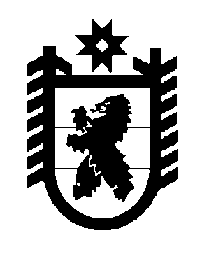 Российская Федерация Республика Карелия    ПРАВИТЕЛЬСТВО РЕСПУБЛИКИ КАРЕЛИЯПОСТАНОВЛЕНИЕ                                      от  31 октября 2016 года № 392-Пг. Петрозаводск О внесении изменения в  постановление Правительства Республики  Карелия от 17 июля 2014 года № 228-ППравительство Республики Карелия  п о с т а н о в л я е т:Внести в государственную программу «Развитие физической культуры, спорта, туризма и повышение эффективности реализации молодежной политики Республики Карелия» на 2014 – 2020 годы, утвержденную постановлением Правительства Республики  Карелия от 17 июля 2014 года 
№ 228-П «Об утверждении государственной программы Республики Карелия «Развитие физической культуры, спорта, туризма и повышение эффективности реализации молодежной политики Республики Карелия» на 2014 – 2020 годы» (Собрание законодательства Республики Карелия, 2014, 
№ 7, ст. 1302; № 12, ст. 2289; 2015, № 10, ст. 1978; № 12, ст. 2385; Официальный интернет-портал правовой информации (www.pravo.gov.ru), 
22 марта 2016 года, № 1000201603220002; 14 апреля 2016 года, № 1000201604140004),  изменение, изложив ее в следующей редакции:«Утвержденапостановлением ПравительстваРеспублики Карелияот 17 июля 2014 года № 228-ПГосударственная программа Республики Карелия «Развитие физической культуры, спорта и совершенствование молодежной политики Республики Карелия» на 2014 – 2020 годыПАСПОРТгосударственной программы Республики Карелия«Развитие физической культуры, спорта и совершенствование молодежной политики Республики Карелия» на 2014 – 2020 годыПАСПОРТподпрограммы 1 «Развитие физической культуры и массового спортав Республике Карелия»ПАСПОРТподпрограммы 2  «Подготовка спортивного резерва в Республике Карелия»ПАСПОРТподпрограммы 3  «Повышение эффективности реализациимолодежной политики в Республике Карелия»ПАСПОРТподпрограммы 4 «Патриотическое воспитание гражданРоссийской Федерации, проживающих на территории Республики Карелия»Приоритеты и цели государственной политики в соответствующей сфересоциально-экономического развития Республики Карелия,описание основных целей и задач государственной программыРазвитие человеческого потенциала определено первым и основным направлением перехода к инновационному социально ориентированному типу экономического развития России до 2020 года. В политике народосбережения, сохранения и укрепления здоровья населения, развития человеческого потенциала важнейшая роль отводится созданию условий для занятий физической культурой и спортом, формирования здорового образа жизни, эффективной молодежной политики, патриотического и духовно-нравственного воспитания граждан, использования огромного исторического, духовно-культурного наследия и туристского потенциала республики.Главным ресурсом в Карелии являются люди, способные к творческой деятельности и генерации новых идей. Человеческий капитал – основа эволюционного развития сообщества республики. Развитие человеческого капитала будет способствовать формированию в республике толерантной, образованной, поликультурной, физически и духовно здоровой общности людей, способных решать стратегические задачи с целью повышения качества жизни населения в Карелии.В соответствии с Конституцией Российской Федерации вопросы физической культуры и спорта относятся к предметам совместного ведения Российской Федерации и субъектов Российской Федерации.Приоритеты государственной политики в сфере реализации государственной программы определены в следующих стратегических документах:Стратегия социально-экономического развития Северо-Западного федерального округа на период до 2020 года, утвержденная распоряжением Правительства Российской Федерации от 18 ноября 2011 года № 2074-р;Стратегия социально-экономического развития Республики Карелия до 2020 года, утвержденная постановлением Законодательного Собрания Республики Карелия 
от 24 июня 2010 года № 1755-IV ЗС;Концепция социально-экономического развития Республики Карелия на период до 2017 года, утвержденная распоряжением Правительства Республики Карелия 
от 30 октября 2012 года № 658р-П;Программа социально-экономического развития Республики Карелия на период до 2015 года, утвержденная Законом Республики Карелия от 17 октября 2011 года
№ 1532-ЗРК.В соответствии с Посланием Президента Российской Федерации Федеральному Собранию Российской Федерации от 12 декабря 2013 года необходимо продолжить развитие инфраструктуры массового детско-юношеского спорта.В соответствии с Указом Президента Российской Федерации от 7 мая 2012 года 
№ 598 «О совершенствовании государственной политики в сфере здравоохранения» необходимо обеспечить дальнейшую работу, направленную на реализацию мероприятий по формированию здорового образа жизни у граждан Российской Федерации, включая популяризацию культуры здорового питания, спортивно-оздоровительных программ.В рамках реализации государственной программы в Республике Карелия запланировано внедрение Всероссийского физкультурно-спортивного комплекса «Готов к труду и обороне» (ГТО) в соответствии с Указом Президента Российской Федерации 
от 24 марта 2014 года № 172 «О Всероссийском физкультурно-спортивном комплексе «Готов к труду и обороне» (ГТО)».В соответствии с Указом Президента Российской Федерации от 7 мая 2012 года 
№ 604 «О дальнейшем совершенствовании военной службы в Российской Федерации» необходимо в Республике Карелия продолжить работу по военно-патриотическому воспитанию обучающихся общеобразовательных организаций и их физическому развитию, а также обеспечить разработку и реализацию комплекса мер, направленных на развитие военно-прикладных видов спорта среди граждан призывного возраста. В соответствии с Указом Президента Российской Федерации от 1 июня 2012 года
 № 761 «О Национальной стратегии действий в интересах детей на 2012 – 2017 годы» запланировано доведение уровня оплаты труда педагогов учреждений дополнительного образования детей до уровня не ниже среднего для учителей в регионе.Сфера реализации государственной программы соответствует проблемной области следующих государственных программ Российской Федерации:государственной программы Российской Федерации «Развитие физической культуры и спорта», утвержденной постановлением Правительства Российской Федерации от 15 апреля 2014 года № 302;государственной программы «Патриотическое воспитание граждан Российской Федерации на 2016 – 2020 годы», утвержденной постановлением Правительства Российской Федерации от 30 декабря 2015 года № 1493.В соответствии со Стратегией социально-экономического развития Республики Карелия до 2020 года, утвержденной постановлением Законодательного Собрания Республики Карелия от 24 июня 2010 года № 1755-IV ЗС, основной целью государственной политики в области физической культуры и спорта является создание условий, ориентирующих граждан на занятия физической культурой и спортом, развитие спортивной инфраструктуры; целью государственной молодежной политики – создание условий для успешной социализации и эффективной самореализации молодежи, развитие потенциала молодежи и его использование в интересах инновационного развития страны.В соответствии с вышеуказанными документами сформирована следующая цель государственной политики в сфере реализации государственной программы – совершенствование условий для развития физической культуры, спорта, молодежной политики, системы патриотического воспитания, направленных на повышение качества жизни населения Республики Карелия.Достижение указанной цели государственной программы будет осуществляться путем решения следующих задач:1) создание условий, обеспечивающих гражданам возможность систематически заниматься физической культурой и спортом;2) обеспечение успешного выступления карельских спортсменов на официальных всероссийских и международных соревнованиях;3) создание условий для успешной социализации и эффективной самореализации молодежи Республики Карелия, развитие потенциала молодежи в интересах социально-экономического развития региона;4) создание условий для совершенствования направленной на духовно-нравственное воспитание личности системы патриотического воспитания и допризывной подготовки молодежи.Основной показатель развития физической культуры и спорта в Республике Карелия ниже, чем в Северо-Западном федеральном округе и в Российской Федерации. 
В 2013 году численность населения Республики Карелия, регулярно занимающегося физической культурой и спортом, составляла 149892 человека, или 23,5 процента, 
от общей численности населения Республики Карелия (24,9 процента – 
в Северо-Западном федеральном округе, 27,5 процента – в Российской Федерации).Единовременная пропускная способность спортивных сооружений составляет 
37214 человек, или 30,7 процента от нормативной пропускной способности (24,6 процента – в Северо-Западном федеральном округе, 28,6 процента – в Российской Федерации). Однако спортивная инфраструктура в республике не соответствует возросшим потребностям населения, уровню развития современного спорта, а также принятым мировым и российским спортивным стандартам. В настоящее время отвечают современным требованиям лишь 14,1 процента объектов спортивной инфраструктуры, 77,4 процента в общей численности объектов находится в ведении образовательных организаций, и, следовательно, их основным предназначением является выполнение образовательной программы по предмету «Физическая культура». Во внеурочное время на их базе проводятся занятия секций и кружков самой образовательной организации, учебно-тренировочные занятия детско-юношеских спортивных школ, а также занятия спортом для взрослого населения.Сведения о показателях (индикаторах) государственной программы, подпрограмм государственной программы, долгосрочных целевых программ и их значениях приведены в приложении 1 к государственной программе.Информация об основных мероприятиях (мероприятиях), долгосрочных целевых программах, подпрограммах государственной программы дана в приложении 2 
к государственной программе.Сведения об основных мерах правового регулирования в сфере реализации государственной программы представлены в приложении 3 к государственной программе.Финансовое обеспечение реализации государственной программы за счет средств бюджета Республики Карелия приведено в приложении 4 к государственной программе.Финансовое обеспечение и прогнозная (справочная) оценка расходов бюджета Республики Карелия (с учетом средств федерального бюджета), бюджетов государственных внебюджетных фондов, бюджетов муниципальных образований и юридических лиц на реализацию целей государственной программы Республики Карелия даны в приложении 5 к государственной программе.Приложение 1к государственной программеСВЕДЕНИЯО ПОКАЗАТЕЛЯХ (ИНДИКАТОРАХ) ГОСУДАРСТВЕННОЙ ПРОГРАММЫ,ПОДПРОГРАММ ГОСУДАРСТВЕННОЙ ПРОГРАММЫ, ДОЛГОСРОЧНЫХ ЦЕЛЕВЫХПРОГРАММ И ИХ ЗНАЧЕНИЯХПриложение 2к государственной программеИНФОРМАЦИЯОБ ОСНОВНЫХ МЕРОПРИЯТИЯХ (МЕРОПРИЯТИЯХ), ДОЛГОСРОЧНЫХЦЕЛЕВЫХ ПРОГРАММАХ, ПОДПРОГРАММАХ ГОСУДАРСТВЕННОЙ ПРОГРАММЫПриложение 3к государственной программеСВЕДЕНИЯОБ ОСНОВНЫХ МЕРАХ ПРАВОВОГО РЕГУЛИРОВАНИЯВ СФЕРЕ РЕАЛИЗАЦИИ ГОСУДАРСТВЕННОЙ ПРОГРАММЫПриложение 4к государственной программеФИНАНСОВОЕ ОБЕСПЕЧЕНИЕРЕАЛИЗАЦИИ ГОСУДАРСТВЕННОЙ ПРОГРАММЫ ЗА СЧЕТ СРЕДСТВБЮДЖЕТА РЕСПУБЛИКИ КАРЕЛИЯ 1 При условии софинансирования из федерального бюджета.2 Планируемый объем по результатам участия в конкурсном отборе государственных программ развития физической культуры и спорта субъектов Российской Федерации, соответствующих целям и задачам федеральной целевой программы «Развитие физической культуры и спорта в Российской Федерации на 2016 – 2020 годы». Приложение 5к государственной программеФИНАНСОВОЕ ОБЕСПЕЧЕНИЕИ ПРОГНОЗНАЯ (СПРАВОЧНАЯ) ОЦЕНКА РАСХОДОВБЮДЖЕТА РЕСПУБЛИКИ КАРЕЛИЯ (С УЧЕТОМ СРЕДСТВ ФЕДЕРАЛЬНОГОБЮДЖЕТА), БЮДЖЕТОВ ГОСУДАРСТВЕННЫХ ВНЕБЮДЖЕТНЫХ ФОНДОВ,БЮДЖЕТОВ МУНИЦИПАЛЬНЫХ ОБРАЗОВАНИЙ И ЮРИДИЧЕСКИХ ЛИЦНА РЕАЛИЗАЦИЮ ЦЕЛЕЙ ГОСУДАРСТВЕННОЙ ПРОГРАММЫРЕСПУБЛИКИ КАРЕЛИЯ 1 При условии софинансирования из федерального бюджета.2 Планируемый объем по результатам участия в конкурсном отборе государственных программ развития физической культуры и спорта субъектов Российской Федерации, соответствующих целям и задачам федеральной целевой программы «Развитие физической культуры и спорта в Российской Федерации на 2016 – 2020 годы».». Исполняющий обязанности
 Главы  Республики Карелия                                                                                                                                  О.В. ТельновОтветственный исполнитель государственной программыМинистерство по делам молодежи, физической культуре и спорту Республики КарелияМинистерство по делам молодежи, физической культуре и спорту Республики КарелияМинистерство по делам молодежи, физической культуре и спорту Республики КарелияМинистерство по делам молодежи, физической культуре и спорту Республики КарелияСоисполнители государственной программыотсутствуютотсутствуютотсутствуютотсутствуютУчастники государственной программыМинистерство образования Республики Карелия;Министерство культуры Республики Карелия;Министерство здравоохранения Республики Карелия;Министерство Республики Карелия по вопросам национальной политики, связям с общественными и религиозными объединениями;Министерство строительства, жилищно-коммунального хозяйства и энергетики Республики КарелияМинистерство образования Республики Карелия;Министерство культуры Республики Карелия;Министерство здравоохранения Республики Карелия;Министерство Республики Карелия по вопросам национальной политики, связям с общественными и религиозными объединениями;Министерство строительства, жилищно-коммунального хозяйства и энергетики Республики КарелияМинистерство образования Республики Карелия;Министерство культуры Республики Карелия;Министерство здравоохранения Республики Карелия;Министерство Республики Карелия по вопросам национальной политики, связям с общественными и религиозными объединениями;Министерство строительства, жилищно-коммунального хозяйства и энергетики Республики КарелияМинистерство образования Республики Карелия;Министерство культуры Республики Карелия;Министерство здравоохранения Республики Карелия;Министерство Республики Карелия по вопросам национальной политики, связям с общественными и религиозными объединениями;Министерство строительства, жилищно-коммунального хозяйства и энергетики Республики КарелияПодпрограммы государственной программыподпрограмма 1 «Развитие физической культуры и массового спорта в Республике Карелия»;подпрограмма 2 «Подготовка спортивного резерва в Республике Карелия»;подпрограмма 3 «Повышение эффективности реализации молодежной политики в Республике Карелия»;подпрограмма 4 «Патриотическое воспитание граждан Российской Федерации, проживающих на территории Республики Карелия»подпрограмма 1 «Развитие физической культуры и массового спорта в Республике Карелия»;подпрограмма 2 «Подготовка спортивного резерва в Республике Карелия»;подпрограмма 3 «Повышение эффективности реализации молодежной политики в Республике Карелия»;подпрограмма 4 «Патриотическое воспитание граждан Российской Федерации, проживающих на территории Республики Карелия»подпрограмма 1 «Развитие физической культуры и массового спорта в Республике Карелия»;подпрограмма 2 «Подготовка спортивного резерва в Республике Карелия»;подпрограмма 3 «Повышение эффективности реализации молодежной политики в Республике Карелия»;подпрограмма 4 «Патриотическое воспитание граждан Российской Федерации, проживающих на территории Республики Карелия»подпрограмма 1 «Развитие физической культуры и массового спорта в Республике Карелия»;подпрограмма 2 «Подготовка спортивного резерва в Республике Карелия»;подпрограмма 3 «Повышение эффективности реализации молодежной политики в Республике Карелия»;подпрограмма 4 «Патриотическое воспитание граждан Российской Федерации, проживающих на территории Республики Карелия»Цель государственной программысовершенствование условий для развития физической культуры, спорта, молодежной политики, системы патриотического воспитания,  направленных на повышение качества жизни населения Республики Карелиясовершенствование условий для развития физической культуры, спорта, молодежной политики, системы патриотического воспитания,  направленных на повышение качества жизни населения Республики Карелиясовершенствование условий для развития физической культуры, спорта, молодежной политики, системы патриотического воспитания,  направленных на повышение качества жизни населения Республики Карелиясовершенствование условий для развития физической культуры, спорта, молодежной политики, системы патриотического воспитания,  направленных на повышение качества жизни населения Республики КарелияЗадачи государственной программысоздание условий, обеспечивающих гражданам возможность систематически заниматься физической культурой и спортом;обеспечение успешного выступления карельских спортсменов на официальных всероссийских  и международных соревнованиях;3) создание условий для успешной социализации и эффективной самореализации молодежи Республики Карелия, развитие потенциала молодежи в интересах социально-экономического развития региона;4) создание условий для совершенствования направленной на духовно-нравственное воспитание личности системы патриотического воспитания и допризывной подготовки молодежи создание условий, обеспечивающих гражданам возможность систематически заниматься физической культурой и спортом;обеспечение успешного выступления карельских спортсменов на официальных всероссийских  и международных соревнованиях;3) создание условий для успешной социализации и эффективной самореализации молодежи Республики Карелия, развитие потенциала молодежи в интересах социально-экономического развития региона;4) создание условий для совершенствования направленной на духовно-нравственное воспитание личности системы патриотического воспитания и допризывной подготовки молодежи создание условий, обеспечивающих гражданам возможность систематически заниматься физической культурой и спортом;обеспечение успешного выступления карельских спортсменов на официальных всероссийских  и международных соревнованиях;3) создание условий для успешной социализации и эффективной самореализации молодежи Республики Карелия, развитие потенциала молодежи в интересах социально-экономического развития региона;4) создание условий для совершенствования направленной на духовно-нравственное воспитание личности системы патриотического воспитания и допризывной подготовки молодежи создание условий, обеспечивающих гражданам возможность систематически заниматься физической культурой и спортом;обеспечение успешного выступления карельских спортсменов на официальных всероссийских  и международных соревнованиях;3) создание условий для успешной социализации и эффективной самореализации молодежи Республики Карелия, развитие потенциала молодежи в интересах социально-экономического развития региона;4) создание условий для совершенствования направленной на духовно-нравственное воспитание личности системы патриотического воспитания и допризывной подготовки молодежи Целевые индикаторы и показатели результатов государственной программы1) доля населения Республики Карелия, положительно оценивающего результаты проведения мероприятий государственной программы Республики Карелия «Развитие физической культуры, спорта и совершенствование молодежной политики Республики Карелия» на 2014 – 2020 годы (далее – государственная программа), в общей численности населения Республики Карелия, принявшего участие в опросе, процентов;2) доля населения Республики Карелия, систематически занимающегося физической культурой и спортом, в общей численности населения Республики Карелия, процентов;3) количество медалей, завоеванных карельскими спортсменами основного, молодежного и юниорского состава сборных команд Республики Карелия и Российской Федерации на официальных всероссийских и международных соревнованиях, штук;4) доля молодежи Республики Карелия в возрасте от 14 до 30 лет, участвующей в мероприятиях подпрограммы 3 «Повышение эффективности реализации молодежной политики в Республике Карелия», в общей численности молодежи Республики Карелия, процентов;5) доля населения Республики Карелия, участвующего в мероприятиях по патриотическому воспитанию, в общей численности населения Республики Карелия, процентов1) доля населения Республики Карелия, положительно оценивающего результаты проведения мероприятий государственной программы Республики Карелия «Развитие физической культуры, спорта и совершенствование молодежной политики Республики Карелия» на 2014 – 2020 годы (далее – государственная программа), в общей численности населения Республики Карелия, принявшего участие в опросе, процентов;2) доля населения Республики Карелия, систематически занимающегося физической культурой и спортом, в общей численности населения Республики Карелия, процентов;3) количество медалей, завоеванных карельскими спортсменами основного, молодежного и юниорского состава сборных команд Республики Карелия и Российской Федерации на официальных всероссийских и международных соревнованиях, штук;4) доля молодежи Республики Карелия в возрасте от 14 до 30 лет, участвующей в мероприятиях подпрограммы 3 «Повышение эффективности реализации молодежной политики в Республике Карелия», в общей численности молодежи Республики Карелия, процентов;5) доля населения Республики Карелия, участвующего в мероприятиях по патриотическому воспитанию, в общей численности населения Республики Карелия, процентов1) доля населения Республики Карелия, положительно оценивающего результаты проведения мероприятий государственной программы Республики Карелия «Развитие физической культуры, спорта и совершенствование молодежной политики Республики Карелия» на 2014 – 2020 годы (далее – государственная программа), в общей численности населения Республики Карелия, принявшего участие в опросе, процентов;2) доля населения Республики Карелия, систематически занимающегося физической культурой и спортом, в общей численности населения Республики Карелия, процентов;3) количество медалей, завоеванных карельскими спортсменами основного, молодежного и юниорского состава сборных команд Республики Карелия и Российской Федерации на официальных всероссийских и международных соревнованиях, штук;4) доля молодежи Республики Карелия в возрасте от 14 до 30 лет, участвующей в мероприятиях подпрограммы 3 «Повышение эффективности реализации молодежной политики в Республике Карелия», в общей численности молодежи Республики Карелия, процентов;5) доля населения Республики Карелия, участвующего в мероприятиях по патриотическому воспитанию, в общей численности населения Республики Карелия, процентов1) доля населения Республики Карелия, положительно оценивающего результаты проведения мероприятий государственной программы Республики Карелия «Развитие физической культуры, спорта и совершенствование молодежной политики Республики Карелия» на 2014 – 2020 годы (далее – государственная программа), в общей численности населения Республики Карелия, принявшего участие в опросе, процентов;2) доля населения Республики Карелия, систематически занимающегося физической культурой и спортом, в общей численности населения Республики Карелия, процентов;3) количество медалей, завоеванных карельскими спортсменами основного, молодежного и юниорского состава сборных команд Республики Карелия и Российской Федерации на официальных всероссийских и международных соревнованиях, штук;4) доля молодежи Республики Карелия в возрасте от 14 до 30 лет, участвующей в мероприятиях подпрограммы 3 «Повышение эффективности реализации молодежной политики в Республике Карелия», в общей численности молодежи Республики Карелия, процентов;5) доля населения Республики Карелия, участвующего в мероприятиях по патриотическому воспитанию, в общей численности населения Республики Карелия, процентовЭтапы и сроки реализации государственной программы2014 – 2020 годы, выделение отдельных этапов реализации государственной программы не предусматривается2014 – 2020 годы, выделение отдельных этапов реализации государственной программы не предусматривается2014 – 2020 годы, выделение отдельных этапов реализации государственной программы не предусматривается2014 – 2020 годы, выделение отдельных этапов реализации государственной программы не предусматриваетсяОбъем финансового обеспечения государственной программыГодВсего,тыс. рублейВ том числеВ том числеОбъем финансового обеспечения государственной программыГодВсего,тыс. рублейза счет средств бюджета Республики Карелияза счет целевых безвозмездных поступлений в бюджет Республики КарелияОбъем финансового обеспечения государственной программы2014316154,2121186,20194968,00Объем финансового обеспечения государственной программы2015266593,80163375,30103218,50Объем финансового обеспечения государственной программы2016241366,214680694560,20Объем финансового обеспечения государственной программы2017548393,70174813,00373580,70Объем финансового обеспечения государственной программы20181105080,00197780,00907300,00Объем финансового обеспечения государственной программы2019971045,80198145,80772900,00Объем финансового обеспечения государственной программы2020287995,00149795,00138200,00Объем финансового обеспечения государственной программыИтого373662911519012584727,40Ожидаемый конечный результат реализации государственной программырост доли населения Республики Карелия, положительно оценивающего результаты проведения мероприятий государственной программы, в общей численности населения Республики Карелия, принявшего участие в опросе, с 21,8 процента в 2013 году 
до 60 процентов в 2020 годурост доли населения Республики Карелия, положительно оценивающего результаты проведения мероприятий государственной программы, в общей численности населения Республики Карелия, принявшего участие в опросе, с 21,8 процента в 2013 году 
до 60 процентов в 2020 годурост доли населения Республики Карелия, положительно оценивающего результаты проведения мероприятий государственной программы, в общей численности населения Республики Карелия, принявшего участие в опросе, с 21,8 процента в 2013 году 
до 60 процентов в 2020 годурост доли населения Республики Карелия, положительно оценивающего результаты проведения мероприятий государственной программы, в общей численности населения Республики Карелия, принявшего участие в опросе, с 21,8 процента в 2013 году 
до 60 процентов в 2020 годуОтветственный исполнитель подпрограммыМинистерство по делам молодежи, физической культуре и спорту Республики КарелияМинистерство по делам молодежи, физической культуре и спорту Республики КарелияМинистерство по делам молодежи, физической культуре и спорту Республики КарелияМинистерство по делам молодежи, физической культуре и спорту Республики КарелияУчастник подпрограммыМинистерство строительства, жилищно-коммунального хозяйства и энергетики Республики КарелияМинистерство строительства, жилищно-коммунального хозяйства и энергетики Республики КарелияМинистерство строительства, жилищно-коммунального хозяйства и энергетики Республики КарелияМинистерство строительства, жилищно-коммунального хозяйства и энергетики Республики КарелияПрограммно-целевые инструменты подпрограммыотсутствуютотсутствуютотсутствуютотсутствуютЦель подпрограммысоздание условий, обеспечивающих гражданам возможность систематически заниматься физической культурой и спортомсоздание условий, обеспечивающих гражданам возможность систематически заниматься физической культурой и спортомсоздание условий, обеспечивающих гражданам возможность систематически заниматься физической культурой и спортомсоздание условий, обеспечивающих гражданам возможность систематически заниматься физической культурой и спортомЗадачи подпрограммыразвитие системы физического воспитания различных категорий и групп населения;развитие инфраструктуры физической культуры и спорта, строительство спортивных объектов шаговой доступности по проектам, рекомендованным Министерством спорта Российской Федерации для повторного применения, обеспечивающим, в частности, доступность этих объектов для лиц с ограниченными возможностями здоровья и инвалидов, а также развитие материально-технической базы спорта высших достижений для подготовки спортсменов, в том числе по наиболее массовым видам спорта, не включенным в программы Олимпийских и Паралимпийских игр (спортивная аэробика,  самбо и другие  единоборства), в природно-климатических  условиях Республики Карелияразвитие системы физического воспитания различных категорий и групп населения;развитие инфраструктуры физической культуры и спорта, строительство спортивных объектов шаговой доступности по проектам, рекомендованным Министерством спорта Российской Федерации для повторного применения, обеспечивающим, в частности, доступность этих объектов для лиц с ограниченными возможностями здоровья и инвалидов, а также развитие материально-технической базы спорта высших достижений для подготовки спортсменов, в том числе по наиболее массовым видам спорта, не включенным в программы Олимпийских и Паралимпийских игр (спортивная аэробика,  самбо и другие  единоборства), в природно-климатических  условиях Республики Карелияразвитие системы физического воспитания различных категорий и групп населения;развитие инфраструктуры физической культуры и спорта, строительство спортивных объектов шаговой доступности по проектам, рекомендованным Министерством спорта Российской Федерации для повторного применения, обеспечивающим, в частности, доступность этих объектов для лиц с ограниченными возможностями здоровья и инвалидов, а также развитие материально-технической базы спорта высших достижений для подготовки спортсменов, в том числе по наиболее массовым видам спорта, не включенным в программы Олимпийских и Паралимпийских игр (спортивная аэробика,  самбо и другие  единоборства), в природно-климатических  условиях Республики Карелияразвитие системы физического воспитания различных категорий и групп населения;развитие инфраструктуры физической культуры и спорта, строительство спортивных объектов шаговой доступности по проектам, рекомендованным Министерством спорта Российской Федерации для повторного применения, обеспечивающим, в частности, доступность этих объектов для лиц с ограниченными возможностями здоровья и инвалидов, а также развитие материально-технической базы спорта высших достижений для подготовки спортсменов, в том числе по наиболее массовым видам спорта, не включенным в программы Олимпийских и Паралимпийских игр (спортивная аэробика,  самбо и другие  единоборства), в природно-климатических  условиях Республики КарелияЦелевые индикаторы и показатели результатов подпрограммы1) доля населения Республики Карелия, систематически занимающегося физической культурой и спортом, в общей численности населения Республики Карелия, процентов;2) доля населения Республики Карелия, занятого в экономике Республики Карелия, систематически занимающегося физической культурой и спортом, в общей численности населения Республики Карелия, занятого в экономике Республики Карелия, процентов;3) доля обучающихся в Республике Карелия, систематически занимающихся физической культурой и спортом, в общей численности обучающихся в Республике Карелия, процентов;4) доля лиц с ограниченными возможностями здоровья и инвалидов в Республике Карелия, систематически занимающихся физической культурой и спортом, в общей численности лиц с ограниченными возможностями здоровья и инвалидов в Республике Карелия, процентов;5) обеспеченность населения Республики Карелия спортивными сооружениями исходя из их единовременной пропускной способности, процентов;6) единовременная пропускная способность объектов спорта, введенных в эксплуатацию в рамках реализации государственной программы по направлению, касающемуся совершенствования условий для развития массового спорта, человек;7) эффективность использования объектов спорта, процентов;8) количество спортивных региональных центров, введенных в эксплуатацию в рамках реализации государственной программы, единиц1) доля населения Республики Карелия, систематически занимающегося физической культурой и спортом, в общей численности населения Республики Карелия, процентов;2) доля населения Республики Карелия, занятого в экономике Республики Карелия, систематически занимающегося физической культурой и спортом, в общей численности населения Республики Карелия, занятого в экономике Республики Карелия, процентов;3) доля обучающихся в Республике Карелия, систематически занимающихся физической культурой и спортом, в общей численности обучающихся в Республике Карелия, процентов;4) доля лиц с ограниченными возможностями здоровья и инвалидов в Республике Карелия, систематически занимающихся физической культурой и спортом, в общей численности лиц с ограниченными возможностями здоровья и инвалидов в Республике Карелия, процентов;5) обеспеченность населения Республики Карелия спортивными сооружениями исходя из их единовременной пропускной способности, процентов;6) единовременная пропускная способность объектов спорта, введенных в эксплуатацию в рамках реализации государственной программы по направлению, касающемуся совершенствования условий для развития массового спорта, человек;7) эффективность использования объектов спорта, процентов;8) количество спортивных региональных центров, введенных в эксплуатацию в рамках реализации государственной программы, единиц1) доля населения Республики Карелия, систематически занимающегося физической культурой и спортом, в общей численности населения Республики Карелия, процентов;2) доля населения Республики Карелия, занятого в экономике Республики Карелия, систематически занимающегося физической культурой и спортом, в общей численности населения Республики Карелия, занятого в экономике Республики Карелия, процентов;3) доля обучающихся в Республике Карелия, систематически занимающихся физической культурой и спортом, в общей численности обучающихся в Республике Карелия, процентов;4) доля лиц с ограниченными возможностями здоровья и инвалидов в Республике Карелия, систематически занимающихся физической культурой и спортом, в общей численности лиц с ограниченными возможностями здоровья и инвалидов в Республике Карелия, процентов;5) обеспеченность населения Республики Карелия спортивными сооружениями исходя из их единовременной пропускной способности, процентов;6) единовременная пропускная способность объектов спорта, введенных в эксплуатацию в рамках реализации государственной программы по направлению, касающемуся совершенствования условий для развития массового спорта, человек;7) эффективность использования объектов спорта, процентов;8) количество спортивных региональных центров, введенных в эксплуатацию в рамках реализации государственной программы, единиц1) доля населения Республики Карелия, систематически занимающегося физической культурой и спортом, в общей численности населения Республики Карелия, процентов;2) доля населения Республики Карелия, занятого в экономике Республики Карелия, систематически занимающегося физической культурой и спортом, в общей численности населения Республики Карелия, занятого в экономике Республики Карелия, процентов;3) доля обучающихся в Республике Карелия, систематически занимающихся физической культурой и спортом, в общей численности обучающихся в Республике Карелия, процентов;4) доля лиц с ограниченными возможностями здоровья и инвалидов в Республике Карелия, систематически занимающихся физической культурой и спортом, в общей численности лиц с ограниченными возможностями здоровья и инвалидов в Республике Карелия, процентов;5) обеспеченность населения Республики Карелия спортивными сооружениями исходя из их единовременной пропускной способности, процентов;6) единовременная пропускная способность объектов спорта, введенных в эксплуатацию в рамках реализации государственной программы по направлению, касающемуся совершенствования условий для развития массового спорта, человек;7) эффективность использования объектов спорта, процентов;8) количество спортивных региональных центров, введенных в эксплуатацию в рамках реализации государственной программы, единицЭтапы и сроки реализации подпрограммы2014 – 2020 годы, выделение отдельных этапов реализации подпрограммы 1 «Развитие физической культуры и массового спорта в Республике Карелия» не предусматривается2014 – 2020 годы, выделение отдельных этапов реализации подпрограммы 1 «Развитие физической культуры и массового спорта в Республике Карелия» не предусматривается2014 – 2020 годы, выделение отдельных этапов реализации подпрограммы 1 «Развитие физической культуры и массового спорта в Республике Карелия» не предусматривается2014 – 2020 годы, выделение отдельных этапов реализации подпрограммы 1 «Развитие физической культуры и массового спорта в Республике Карелия» не предусматриваетсяОбъем финансового обеспечения подпрограммыГодВсего,тыс. рублейВ том числеВ том числеОбъем финансового обеспечения подпрограммыГодВсего,тыс. рублейза счет средств бюджета Республики Карелияза счет целевых безвозмездных поступлений в бюджет Республики КарелияОбъем финансового обеспечения подпрограммы2014202537,8018494,00184043,80Объем финансового обеспечения подпрограммы2015164971,6072453,0092518,60Объем финансового обеспечения подпрограммы201699916,8016494,883422,00Объем финансового обеспечения подпрограммы2017424773,7055193,00369580,70Объем финансового обеспечения подпрограммы2018986265,0082965,00903300,00Объем финансового обеспечения подпрограммы2019849800,0084900,00764900,00Объем финансового обеспечения подпрограммы2020165020,0034820,00130200,00Объем финансового обеспечения подпрограммыИтого2898284,90370319,802527965,10Ожидаемый конечный результат реализации подпрограммырост доли населения Республики Карелия, систематически занимающегося физической культурой и спортом, в общей численности населения Республики Карелия с 23,5 процента в 2013 году до 43,6 процента в 2020 годурост доли населения Республики Карелия, систематически занимающегося физической культурой и спортом, в общей численности населения Республики Карелия с 23,5 процента в 2013 году до 43,6 процента в 2020 годурост доли населения Республики Карелия, систематически занимающегося физической культурой и спортом, в общей численности населения Республики Карелия с 23,5 процента в 2013 году до 43,6 процента в 2020 годурост доли населения Республики Карелия, систематически занимающегося физической культурой и спортом, в общей численности населения Республики Карелия с 23,5 процента в 2013 году до 43,6 процента в 2020 годуОтветственный исполнитель подпрограммыМинистерство по делам молодежи, физической культуре и спорту Республики КарелияМинистерство по делам молодежи, физической культуре и спорту Республики КарелияМинистерство по делам молодежи, физической культуре и спорту Республики КарелияМинистерство по делам молодежи, физической культуре и спорту Республики КарелияУчастник подпрограммыМинистерство здравоохранения Республики КарелияМинистерство здравоохранения Республики КарелияМинистерство здравоохранения Республики КарелияМинистерство здравоохранения Республики КарелияПрограммно-целевые инструменты подпрограммыотсутствуютотсутствуютотсутствуютотсутствуютЦель подпрограммыобеспечение успешного выступления карельских спортсменов на официальных всероссийских  и международных соревнованияхобеспечение успешного выступления карельских спортсменов на официальных всероссийских  и международных соревнованияхобеспечение успешного выступления карельских спортсменов на официальных всероссийских  и международных соревнованияхобеспечение успешного выступления карельских спортсменов на официальных всероссийских  и международных соревнованияхЗадачи подпрограммы1) создание условий для формирования, подготовки и сохранения спортивного резерва;2) создание условий для подготовки и совершенствования спортсменов и тренеров с учетом непрерывности процессов обучения и спортивной подготовки1) создание условий для формирования, подготовки и сохранения спортивного резерва;2) создание условий для подготовки и совершенствования спортсменов и тренеров с учетом непрерывности процессов обучения и спортивной подготовки1) создание условий для формирования, подготовки и сохранения спортивного резерва;2) создание условий для подготовки и совершенствования спортсменов и тренеров с учетом непрерывности процессов обучения и спортивной подготовки1) создание условий для формирования, подготовки и сохранения спортивного резерва;2) создание условий для подготовки и совершенствования спортсменов и тренеров с учетом непрерывности процессов обучения и спортивной подготовкиЦелевые индикаторы и показатели результатов подпрограммы1) количество медалей, завоеванных карельскими спортсменами основного, молодежного и юниорского состава сборных команд  Республики Карелия и Российской Федерации на официальных всероссийских и международных соревнованиях, штук;2) доля граждан, занимающихся в спортивных учреждениях, в общей численности детей и молодежи в возрасте 6 – 15 лет, процентов;3) доля спортсменов-разрядников в общем количестве лиц, занимающихся в системе специализированных детско-юношеских спортивных школ олимпийского резерва, процентов;4) доля спортсменов-разрядников, имеющих разряды и звания 
(от 1-го спортивного разряда до спортивного звания «Заслуженный мастер спорта»), в общем количестве спортсменов-разрядников  в системе специализированных детско-юношеских спортивных школ олимпийского резерва, процентов;5) количество карельских спортсменов и их карельских тренеров,  включенных в основной и юниорский состав сборных команд Российской Федерации по олимпийским видам спорта и олимпийскую команду России, человек;6) количество квалифицированных тренеров и тренеров-преподавателей физкультурно-спортивных организаций, работающих по специальности, человек;7) доля организаций, оказывающих услуги по спортивной подготовке в соответствии с федеральными стандартами спортивной подготовки, в общем количестве организаций в сфере физической культуры и спорта, в том числе для лиц с ограниченными возможностями здоровья и инвалидов, процентов;8) доля занимающихся на этапе высшего спортивного мастерства 
(далее – ВСМ) в организациях, осуществляющих спортивную подготовку, в общем количестве занимающихся на этапе спортивного совершенствования (далее – СС) в организациях, осуществляющих спортивную подготовку, процентов1) количество медалей, завоеванных карельскими спортсменами основного, молодежного и юниорского состава сборных команд  Республики Карелия и Российской Федерации на официальных всероссийских и международных соревнованиях, штук;2) доля граждан, занимающихся в спортивных учреждениях, в общей численности детей и молодежи в возрасте 6 – 15 лет, процентов;3) доля спортсменов-разрядников в общем количестве лиц, занимающихся в системе специализированных детско-юношеских спортивных школ олимпийского резерва, процентов;4) доля спортсменов-разрядников, имеющих разряды и звания 
(от 1-го спортивного разряда до спортивного звания «Заслуженный мастер спорта»), в общем количестве спортсменов-разрядников  в системе специализированных детско-юношеских спортивных школ олимпийского резерва, процентов;5) количество карельских спортсменов и их карельских тренеров,  включенных в основной и юниорский состав сборных команд Российской Федерации по олимпийским видам спорта и олимпийскую команду России, человек;6) количество квалифицированных тренеров и тренеров-преподавателей физкультурно-спортивных организаций, работающих по специальности, человек;7) доля организаций, оказывающих услуги по спортивной подготовке в соответствии с федеральными стандартами спортивной подготовки, в общем количестве организаций в сфере физической культуры и спорта, в том числе для лиц с ограниченными возможностями здоровья и инвалидов, процентов;8) доля занимающихся на этапе высшего спортивного мастерства 
(далее – ВСМ) в организациях, осуществляющих спортивную подготовку, в общем количестве занимающихся на этапе спортивного совершенствования (далее – СС) в организациях, осуществляющих спортивную подготовку, процентов1) количество медалей, завоеванных карельскими спортсменами основного, молодежного и юниорского состава сборных команд  Республики Карелия и Российской Федерации на официальных всероссийских и международных соревнованиях, штук;2) доля граждан, занимающихся в спортивных учреждениях, в общей численности детей и молодежи в возрасте 6 – 15 лет, процентов;3) доля спортсменов-разрядников в общем количестве лиц, занимающихся в системе специализированных детско-юношеских спортивных школ олимпийского резерва, процентов;4) доля спортсменов-разрядников, имеющих разряды и звания 
(от 1-го спортивного разряда до спортивного звания «Заслуженный мастер спорта»), в общем количестве спортсменов-разрядников  в системе специализированных детско-юношеских спортивных школ олимпийского резерва, процентов;5) количество карельских спортсменов и их карельских тренеров,  включенных в основной и юниорский состав сборных команд Российской Федерации по олимпийским видам спорта и олимпийскую команду России, человек;6) количество квалифицированных тренеров и тренеров-преподавателей физкультурно-спортивных организаций, работающих по специальности, человек;7) доля организаций, оказывающих услуги по спортивной подготовке в соответствии с федеральными стандартами спортивной подготовки, в общем количестве организаций в сфере физической культуры и спорта, в том числе для лиц с ограниченными возможностями здоровья и инвалидов, процентов;8) доля занимающихся на этапе высшего спортивного мастерства 
(далее – ВСМ) в организациях, осуществляющих спортивную подготовку, в общем количестве занимающихся на этапе спортивного совершенствования (далее – СС) в организациях, осуществляющих спортивную подготовку, процентов1) количество медалей, завоеванных карельскими спортсменами основного, молодежного и юниорского состава сборных команд  Республики Карелия и Российской Федерации на официальных всероссийских и международных соревнованиях, штук;2) доля граждан, занимающихся в спортивных учреждениях, в общей численности детей и молодежи в возрасте 6 – 15 лет, процентов;3) доля спортсменов-разрядников в общем количестве лиц, занимающихся в системе специализированных детско-юношеских спортивных школ олимпийского резерва, процентов;4) доля спортсменов-разрядников, имеющих разряды и звания 
(от 1-го спортивного разряда до спортивного звания «Заслуженный мастер спорта»), в общем количестве спортсменов-разрядников  в системе специализированных детско-юношеских спортивных школ олимпийского резерва, процентов;5) количество карельских спортсменов и их карельских тренеров,  включенных в основной и юниорский состав сборных команд Российской Федерации по олимпийским видам спорта и олимпийскую команду России, человек;6) количество квалифицированных тренеров и тренеров-преподавателей физкультурно-спортивных организаций, работающих по специальности, человек;7) доля организаций, оказывающих услуги по спортивной подготовке в соответствии с федеральными стандартами спортивной подготовки, в общем количестве организаций в сфере физической культуры и спорта, в том числе для лиц с ограниченными возможностями здоровья и инвалидов, процентов;8) доля занимающихся на этапе высшего спортивного мастерства 
(далее – ВСМ) в организациях, осуществляющих спортивную подготовку, в общем количестве занимающихся на этапе спортивного совершенствования (далее – СС) в организациях, осуществляющих спортивную подготовку, процентовЭтапы и сроки реализации подпрограммы2014 – 2020 годы, выделение отдельных этапов реализации подпрограммы  2 «Подготовка спортивного резерва в Республике Карелия» не предусматривается2014 – 2020 годы, выделение отдельных этапов реализации подпрограммы  2 «Подготовка спортивного резерва в Республике Карелия» не предусматривается2014 – 2020 годы, выделение отдельных этапов реализации подпрограммы  2 «Подготовка спортивного резерва в Республике Карелия» не предусматривается2014 – 2020 годы, выделение отдельных этапов реализации подпрограммы  2 «Подготовка спортивного резерва в Республике Карелия» не предусматриваетсяОбъем финансового обеспечения подпрограммыГодВсего,тыс. рублейВ том числеВ том числеОбъем финансового обеспечения подпрограммыГодВсего,тыс. рублейза счет средств бюджета Республики Карелияза счет целевых безвозмездных поступлений в бюджет Республики КарелияОбъем финансового обеспечения подпрограммы201483594,0076669,806924,20Объем финансового обеспечения подпрограммы201577183,8070983,906199,90Объем финансового обеспечения подпрограммы2016103546,1097407,906138,20Объем финансового обеспечения подпрограммы2017102800,0098800,004000,00Объем финансового обеспечения подпрограммы2018105795,00101795,004000,00Объем финансового обеспечения подпрограммы2019108225,80100225,808000,00Объем финансового обеспечения подпрограммы2020109955,00101955,008000,00Объем финансового обеспечения подпрограммыИтого691099,70647837,443262,30Ожидаемые конечные результаты реализации подпрограммырост количества медалей, завоеванных карельскими спортсменами основного и резервного состава на официальных всероссийских и международных соревнованиях, с  61   в 2014 году до   82   в 2020 году (рост на 34,4  процента)рост количества медалей, завоеванных карельскими спортсменами основного и резервного состава на официальных всероссийских и международных соревнованиях, с  61   в 2014 году до   82   в 2020 году (рост на 34,4  процента)рост количества медалей, завоеванных карельскими спортсменами основного и резервного состава на официальных всероссийских и международных соревнованиях, с  61   в 2014 году до   82   в 2020 году (рост на 34,4  процента)рост количества медалей, завоеванных карельскими спортсменами основного и резервного состава на официальных всероссийских и международных соревнованиях, с  61   в 2014 году до   82   в 2020 году (рост на 34,4  процента)Ответственный исполнитель подпрограммыМинистерство по делам молодежи, физической культуре и спорту Республики КарелияМинистерство по делам молодежи, физической культуре и спорту Республики КарелияМинистерство по делам молодежи, физической культуре и спорту Республики КарелияМинистерство по делам молодежи, физической культуре и спорту Республики КарелияУчастники подпрограммыотсутствуютотсутствуютотсутствуютотсутствуютПрограммно-целевые инструменты подпрограммыотсутствуютотсутствуютотсутствуютотсутствуютЦель подпрограммысоздание условий для успешной социализации и эффективной самореализации молодежи Республики Карелия, развитие потенциала молодежи в интересах социально-экономического развития регионасоздание условий для успешной социализации и эффективной самореализации молодежи Республики Карелия, развитие потенциала молодежи в интересах социально-экономического развития регионасоздание условий для успешной социализации и эффективной самореализации молодежи Республики Карелия, развитие потенциала молодежи в интересах социально-экономического развития регионасоздание условий для успешной социализации и эффективной самореализации молодежи Республики Карелия, развитие потенциала молодежи в интересах социально-экономического развития регионаЗадачи подпрограммы1) вовлечение молодежи в социальную практику реализации приоритетных направлений молодежной политики;2) совершенствование инфраструктурного, нормативного правового, финансового, научно-методического, кадрового, информационного обеспечения молодежной политики1) вовлечение молодежи в социальную практику реализации приоритетных направлений молодежной политики;2) совершенствование инфраструктурного, нормативного правового, финансового, научно-методического, кадрового, информационного обеспечения молодежной политики1) вовлечение молодежи в социальную практику реализации приоритетных направлений молодежной политики;2) совершенствование инфраструктурного, нормативного правового, финансового, научно-методического, кадрового, информационного обеспечения молодежной политики1) вовлечение молодежи в социальную практику реализации приоритетных направлений молодежной политики;2) совершенствование инфраструктурного, нормативного правового, финансового, научно-методического, кадрового, информационного обеспечения молодежной политикиЦелевые индикаторы и показатели результатов подпрограммы1) доля молодежи Республики Карелия в возрасте от 14 до 30 лет, участвующей в мероприятиях подпрограммы 3 «Повышение эффективности реализации молодежной политики в Республике Карелия», в общей численности молодежи Республики Карелия, процентов;2) доля молодежи Республики Карелия в возрасте от 14 до 30 лет, участвующей в деятельности молодежных общественных организаций, в общей численности молодежи Республики Карелия, процентов;3) доля молодежи Республики Карелия в возрасте от 14 до 30 лет, охваченной услугами государственных и муниципальных учреждений, осуществляющих организацию и проведение мероприятий по работе с молодежью, в общей численности молодежи Республики Карелия, процентов1) доля молодежи Республики Карелия в возрасте от 14 до 30 лет, участвующей в мероприятиях подпрограммы 3 «Повышение эффективности реализации молодежной политики в Республике Карелия», в общей численности молодежи Республики Карелия, процентов;2) доля молодежи Республики Карелия в возрасте от 14 до 30 лет, участвующей в деятельности молодежных общественных организаций, в общей численности молодежи Республики Карелия, процентов;3) доля молодежи Республики Карелия в возрасте от 14 до 30 лет, охваченной услугами государственных и муниципальных учреждений, осуществляющих организацию и проведение мероприятий по работе с молодежью, в общей численности молодежи Республики Карелия, процентов1) доля молодежи Республики Карелия в возрасте от 14 до 30 лет, участвующей в мероприятиях подпрограммы 3 «Повышение эффективности реализации молодежной политики в Республике Карелия», в общей численности молодежи Республики Карелия, процентов;2) доля молодежи Республики Карелия в возрасте от 14 до 30 лет, участвующей в деятельности молодежных общественных организаций, в общей численности молодежи Республики Карелия, процентов;3) доля молодежи Республики Карелия в возрасте от 14 до 30 лет, охваченной услугами государственных и муниципальных учреждений, осуществляющих организацию и проведение мероприятий по работе с молодежью, в общей численности молодежи Республики Карелия, процентов1) доля молодежи Республики Карелия в возрасте от 14 до 30 лет, участвующей в мероприятиях подпрограммы 3 «Повышение эффективности реализации молодежной политики в Республике Карелия», в общей численности молодежи Республики Карелия, процентов;2) доля молодежи Республики Карелия в возрасте от 14 до 30 лет, участвующей в деятельности молодежных общественных организаций, в общей численности молодежи Республики Карелия, процентов;3) доля молодежи Республики Карелия в возрасте от 14 до 30 лет, охваченной услугами государственных и муниципальных учреждений, осуществляющих организацию и проведение мероприятий по работе с молодежью, в общей численности молодежи Республики Карелия, процентовЭтапы и сроки реализации подпрограммы2014 – 2020 годы, выделение отдельных этапов реализации подпрограммы 3 «Повышение эффективности реализации молодежной политики в Республике Карелия» не предусматривается2014 – 2020 годы, выделение отдельных этапов реализации подпрограммы 3 «Повышение эффективности реализации молодежной политики в Республике Карелия» не предусматривается2014 – 2020 годы, выделение отдельных этапов реализации подпрограммы 3 «Повышение эффективности реализации молодежной политики в Республике Карелия» не предусматривается2014 – 2020 годы, выделение отдельных этапов реализации подпрограммы 3 «Повышение эффективности реализации молодежной политики в Республике Карелия» не предусматриваетсяОбъем финансового обеспечения подпрограммыГодВсего,тыс. рублейВ том числеВ том числеОбъем финансового обеспечения подпрограммыГодВсего,тыс. рублейза счет средств бюджета Республики Карелияза счет целевых безвозмездных поступлений в бюджет Республики КарелияОбъем финансового обеспечения подпрограммы201419297,4015297,404000,00Объем финансового обеспечения подпрограммы201516338,4011838,404500,00Объем финансового обеспечения подпрограммы201616188,711188,75000,00Объем финансового обеспечения подпрограммы201711302,0011302,000,00Объем финансового обеспечения подпрограммы201811300,0011300,000,00Объем финансового обеспечения подпрограммы201911300,0011300,000,00Объем финансового обеспечения подпрограммы202011300,0011300,000,00Объем финансового обеспечения подпрограммыИтого97026,583526,513500,00Ожидаемые конечные результаты реализации подпрограммырост доли молодежи Республики Карелия в возрасте от 14 до 30 лет, участвующей в мероприятиях подпрограммы 3 «Повышение эффективности реализации молодежной политики в Республике Карелия», в общей численности молодежи Республики Карелия 
с 11 процентов в 2013 году до 20 процентов в 2020 годурост доли молодежи Республики Карелия в возрасте от 14 до 30 лет, участвующей в мероприятиях подпрограммы 3 «Повышение эффективности реализации молодежной политики в Республике Карелия», в общей численности молодежи Республики Карелия 
с 11 процентов в 2013 году до 20 процентов в 2020 годурост доли молодежи Республики Карелия в возрасте от 14 до 30 лет, участвующей в мероприятиях подпрограммы 3 «Повышение эффективности реализации молодежной политики в Республике Карелия», в общей численности молодежи Республики Карелия 
с 11 процентов в 2013 году до 20 процентов в 2020 годурост доли молодежи Республики Карелия в возрасте от 14 до 30 лет, участвующей в мероприятиях подпрограммы 3 «Повышение эффективности реализации молодежной политики в Республике Карелия», в общей численности молодежи Республики Карелия 
с 11 процентов в 2013 году до 20 процентов в 2020 годуОтветственный исполнитель подпрограммыМинистерство по делам молодежи, физической культуре и спорту Республики КарелияМинистерство по делам молодежи, физической культуре и спорту Республики КарелияМинистерство по делам молодежи, физической культуре и спорту Республики КарелияМинистерство по делам молодежи, физической культуре и спорту Республики КарелияУчастники подпрограммыМинистерство образования Республики Карелия;Министерство культуры Республики Карелия;Министерство Республики Карелия по вопросам национальной политики, связям с общественными и религиозными объединениямиМинистерство образования Республики Карелия;Министерство культуры Республики Карелия;Министерство Республики Карелия по вопросам национальной политики, связям с общественными и религиозными объединениямиМинистерство образования Республики Карелия;Министерство культуры Республики Карелия;Министерство Республики Карелия по вопросам национальной политики, связям с общественными и религиозными объединениямиМинистерство образования Республики Карелия;Министерство культуры Республики Карелия;Министерство Республики Карелия по вопросам национальной политики, связям с общественными и религиозными объединениямиПрограммно-целевые инструменты подпрограммыотсутствуютотсутствуютотсутствуютотсутствуютЦель подпрограммысоздание условий для совершенствования направленной на духовно-нравственное воспитание личности системы патриотического воспитания и допризывной подготовки молодежи создание условий для совершенствования направленной на духовно-нравственное воспитание личности системы патриотического воспитания и допризывной подготовки молодежи создание условий для совершенствования направленной на духовно-нравственное воспитание личности системы патриотического воспитания и допризывной подготовки молодежи создание условий для совершенствования направленной на духовно-нравственное воспитание личности системы патриотического воспитания и допризывной подготовки молодежи Задачи подпрограммы1) создание условий для духовно-нравственного и патриотического воспитания личности, для скоординированной деятельности органов государственной власти и общественных организаций в сфере патриотического воспитания населения Республики Карелия;2) развитие военно-патриотического и спортивно-патриотического воспитания граждан, в том числе совершенствование допризывной подготовки молодежи, создание условий для увеличения численности молодежи, успешно выполнившей нормативы Всероссийского физкультурно-спортивного комплекса «Готов к труду и обороне» (ГТО)1) создание условий для духовно-нравственного и патриотического воспитания личности, для скоординированной деятельности органов государственной власти и общественных организаций в сфере патриотического воспитания населения Республики Карелия;2) развитие военно-патриотического и спортивно-патриотического воспитания граждан, в том числе совершенствование допризывной подготовки молодежи, создание условий для увеличения численности молодежи, успешно выполнившей нормативы Всероссийского физкультурно-спортивного комплекса «Готов к труду и обороне» (ГТО)1) создание условий для духовно-нравственного и патриотического воспитания личности, для скоординированной деятельности органов государственной власти и общественных организаций в сфере патриотического воспитания населения Республики Карелия;2) развитие военно-патриотического и спортивно-патриотического воспитания граждан, в том числе совершенствование допризывной подготовки молодежи, создание условий для увеличения численности молодежи, успешно выполнившей нормативы Всероссийского физкультурно-спортивного комплекса «Готов к труду и обороне» (ГТО)1) создание условий для духовно-нравственного и патриотического воспитания личности, для скоординированной деятельности органов государственной власти и общественных организаций в сфере патриотического воспитания населения Республики Карелия;2) развитие военно-патриотического и спортивно-патриотического воспитания граждан, в том числе совершенствование допризывной подготовки молодежи, создание условий для увеличения численности молодежи, успешно выполнившей нормативы Всероссийского физкультурно-спортивного комплекса «Готов к труду и обороне» (ГТО)Целевые индикаторы и показатели результатов подпрограммы1) доля населения Республики Карелия, участвующего в мероприятиях по патриотическому воспитанию, в общей численности населения Республики Карелия, процентов;2) количество подготовленных организаторов и специалистов в сфере патриотического воспитания, в том числе специалистов военно-патриотических клубов и объединений, человек;3) доля граждан Республики Карелия, выполнивших нормативы Всероссийского физкультурно-спортивного комплекса «Готов к труду и обороне» (ГТО), в общей численности населения, принимавшего участие в сдаче нормативов Всероссийского физкультурно-спортивного комплекса «Готов к труду и обороне» (ГТО), процентов 1) доля населения Республики Карелия, участвующего в мероприятиях по патриотическому воспитанию, в общей численности населения Республики Карелия, процентов;2) количество подготовленных организаторов и специалистов в сфере патриотического воспитания, в том числе специалистов военно-патриотических клубов и объединений, человек;3) доля граждан Республики Карелия, выполнивших нормативы Всероссийского физкультурно-спортивного комплекса «Готов к труду и обороне» (ГТО), в общей численности населения, принимавшего участие в сдаче нормативов Всероссийского физкультурно-спортивного комплекса «Готов к труду и обороне» (ГТО), процентов 1) доля населения Республики Карелия, участвующего в мероприятиях по патриотическому воспитанию, в общей численности населения Республики Карелия, процентов;2) количество подготовленных организаторов и специалистов в сфере патриотического воспитания, в том числе специалистов военно-патриотических клубов и объединений, человек;3) доля граждан Республики Карелия, выполнивших нормативы Всероссийского физкультурно-спортивного комплекса «Готов к труду и обороне» (ГТО), в общей численности населения, принимавшего участие в сдаче нормативов Всероссийского физкультурно-спортивного комплекса «Готов к труду и обороне» (ГТО), процентов 1) доля населения Республики Карелия, участвующего в мероприятиях по патриотическому воспитанию, в общей численности населения Республики Карелия, процентов;2) количество подготовленных организаторов и специалистов в сфере патриотического воспитания, в том числе специалистов военно-патриотических клубов и объединений, человек;3) доля граждан Республики Карелия, выполнивших нормативы Всероссийского физкультурно-спортивного комплекса «Готов к труду и обороне» (ГТО), в общей численности населения, принимавшего участие в сдаче нормативов Всероссийского физкультурно-спортивного комплекса «Готов к труду и обороне» (ГТО), процентов Этапы и сроки реализации подпрограммы2014 – 2020 годы, выделение отдельных этапов реализации подпрограммы 4 «Патриотическое воспитание граждан Российской Федерации, проживающих на территории Республики Карелия» не предусматривается2014 – 2020 годы, выделение отдельных этапов реализации подпрограммы 4 «Патриотическое воспитание граждан Российской Федерации, проживающих на территории Республики Карелия» не предусматривается2014 – 2020 годы, выделение отдельных этапов реализации подпрограммы 4 «Патриотическое воспитание граждан Российской Федерации, проживающих на территории Республики Карелия» не предусматривается2014 – 2020 годы, выделение отдельных этапов реализации подпрограммы 4 «Патриотическое воспитание граждан Российской Федерации, проживающих на территории Республики Карелия» не предусматриваетсяОбъем финансового обеспечения подпрограммыГодВсего,тыс. рублейВ том числеВ том числеОбъем финансового обеспечения подпрограммыГодВсего,тыс. рублейза счет средств бюджета Республики Карелияза счет целевых безвозмездных поступлений в бюджет Республики КарелияОбъем финансового обеспечения подпрограммы20142925,202925,200,00Объем финансового обеспечения подпрограммы20152000,002000,000,00Объем финансового обеспечения подпрограммы20163338,43338,40,00Объем финансового обеспечения подпрограммы20171724,001724,000,00Объем финансового обеспечения подпрограммы20181720,001720,000,00Объем финансового обеспечения подпрограммы20191720,001720,000,00Объем финансового обеспечения подпрограммы20201720,001720,000,00Объем финансового обеспечения подпрограммыИтого12222,412222,40,00Ожидаемые результаты реализации подпрограммырост доли населения Республики Карелия, участвующего в мероприятиях по патриотическому воспитанию, в общей численности населения Республики Карелия с 17 процентов в 2013 году 
до 50 процентов в 2020 годурост доли населения Республики Карелия, участвующего в мероприятиях по патриотическому воспитанию, в общей численности населения Республики Карелия с 17 процентов в 2013 году 
до 50 процентов в 2020 годурост доли населения Республики Карелия, участвующего в мероприятиях по патриотическому воспитанию, в общей численности населения Республики Карелия с 17 процентов в 2013 году 
до 50 процентов в 2020 годурост доли населения Республики Карелия, участвующего в мероприятиях по патриотическому воспитанию, в общей численности населения Республики Карелия с 17 процентов в 2013 году 
до 50 процентов в 2020 году№ п/пНаименование цели (задачи)Показатель (индикатор) (наименование)Единица измере-нияЗначения показателейЗначения показателейЗначения показателейЗначения показателейЗначения показателейЗначения показателейЗначения показателейЗначения показателейОтношение значения показателя последнего года реализации программы к отчетному№ п/пНаименование цели (задачи)Показатель (индикатор) (наименование)Единица измере-ния2013 год2014 год2015 год2016 год2017 год2018 год2019 год2020 годОтношение значения показателя последнего года реализации программы к отчетному12345678910111213Государственная программа Республики Карелия«Развитие физической культуры, спорта и совершенствованиемолодежной политики Республики Карелия» на 2014 – 2020 годыГосударственная программа Республики Карелия«Развитие физической культуры, спорта и совершенствованиемолодежной политики Республики Карелия» на 2014 – 2020 годыГосударственная программа Республики Карелия«Развитие физической культуры, спорта и совершенствованиемолодежной политики Республики Карелия» на 2014 – 2020 годыГосударственная программа Республики Карелия«Развитие физической культуры, спорта и совершенствованиемолодежной политики Республики Карелия» на 2014 – 2020 годыГосударственная программа Республики Карелия«Развитие физической культуры, спорта и совершенствованиемолодежной политики Республики Карелия» на 2014 – 2020 годыГосударственная программа Республики Карелия«Развитие физической культуры, спорта и совершенствованиемолодежной политики Республики Карелия» на 2014 – 2020 годыГосударственная программа Республики Карелия«Развитие физической культуры, спорта и совершенствованиемолодежной политики Республики Карелия» на 2014 – 2020 годыГосударственная программа Республики Карелия«Развитие физической культуры, спорта и совершенствованиемолодежной политики Республики Карелия» на 2014 – 2020 годыГосударственная программа Республики Карелия«Развитие физической культуры, спорта и совершенствованиемолодежной политики Республики Карелия» на 2014 – 2020 годыГосударственная программа Республики Карелия«Развитие физической культуры, спорта и совершенствованиемолодежной политики Республики Карелия» на 2014 – 2020 годыГосударственная программа Республики Карелия«Развитие физической культуры, спорта и совершенствованиемолодежной политики Республики Карелия» на 2014 – 2020 годыГосударственная программа Республики Карелия«Развитие физической культуры, спорта и совершенствованиемолодежной политики Республики Карелия» на 2014 – 2020 годыГосударственная программа Республики Карелия«Развитие физической культуры, спорта и совершенствованиемолодежной политики Республики Карелия» на 2014 – 2020 годы1.0.0.0.1.Цель. Совершенст-вование условий для развития физической культуры, спорта, молодежной политики, системы патриотического воспитания, направленных на доля населения Республики Карелия, положительно оценивающего результаты проведения мероприятий государственной программы, процен-тов21,8303540455055602,7512345678910111213повышение качества жизни населения Республики Карелияв общей числен-ности населения Республики Карелия, принявшего участие в опросе1.0.0.1.1.Задача 1. Создание условий, обеспечивающих гражданам возможность систематически заниматься физической культурой и спортомдоля населения Республики Карелия, систематически занимающегося физической культурой и спортом, в общей численности населения Республики Карелияпроцен-тов23,525,032,534,035,036,038,043,61,861.0.0.2.1.Задача 2. Обеспечение успешного выступления карельских спортсменов на официальных всероссийских  и международных соревнованияхколичество медалей, завоеванных карельскими спортсменами основного, молодежного и юниорского состава сборных команд Республики штук606162646873768234,4 процента12345678910111213Карелия и Российской Федерации на официальных всероссийских и международных соревнованиях1.0.0.3.1.Задача 3. Создание условий для успешной социализации и эффективной самореализации молодежи Республики Карелия, развитие потенциала молодежи в интересах социально-экономического развития регионадоля молодежи Республики Карелия в возрасте от 14 до 30 лет, участвующей в мероприятиях подпрограммы  3 «Повышение эффективности реализации молодежной политики в Республике Карелия», в общей численности молодежи Республики Карелияпроцен-тов11121315161718201,821.0.0.4.1.Задача 4. Создание условий для совершенствования доля населения Республики Карелия, процен-тов17202530354045502,9412345678910111213направленной на духовно-нравственное воспитание личности системы патриотического воспитания и допризывной подготовки молодежи участвующего в мероприятиях по патриотическому воспитанию, в общей численности населения Республики КарелияПодпрограмма 1 «Развитие физической культуры и массового  спорта в Республике Карелия»Подпрограмма 1 «Развитие физической культуры и массового  спорта в Республике Карелия»Подпрограмма 1 «Развитие физической культуры и массового  спорта в Республике Карелия»Подпрограмма 1 «Развитие физической культуры и массового  спорта в Республике Карелия»Подпрограмма 1 «Развитие физической культуры и массового  спорта в Республике Карелия»Подпрограмма 1 «Развитие физической культуры и массового  спорта в Республике Карелия»Подпрограмма 1 «Развитие физической культуры и массового  спорта в Республике Карелия»Подпрограмма 1 «Развитие физической культуры и массового  спорта в Республике Карелия»Подпрограмма 1 «Развитие физической культуры и массового  спорта в Республике Карелия»Подпрограмма 1 «Развитие физической культуры и массового  спорта в Республике Карелия»Подпрограмма 1 «Развитие физической культуры и массового  спорта в Республике Карелия»Подпрограмма 1 «Развитие физической культуры и массового  спорта в Республике Карелия»Подпрограмма 1 «Развитие физической культуры и массового  спорта в Республике Карелия»1.1.1.0.1.Цель. Создание условий, обеспечивающих гражданам возможность систематически заниматься физической культурой и спортомдоля населения Республики Карелия, систематически занимающегося физической культурой и спортом, в общей численности населения Республики Карелияпроцен-тов23,525,032,534,035,036,038,043,61,86123456789101112131.1.1.1.1.Задача 1. Развитие системы физического воспитания различных категорий и групп населениядоля населения Республики Карелия, занятого в экономике Республики Карелия, систематически занимающегося физической культурой и спортом, в общей численности населения Республики Карелия, занятого в экономике Республики Карелияпроцен-тов24,124,525,025,526,026,527,027,51,141.1.1.1.2.доля обучающихся в Республике Карелия, систематически занимающихся физической культурой и спортом, в общей численности обучающихся в процен-тов46,348,055,059,263,467,671,876,01,6412345678910111213Республике Карелия1.1.1.1.3.доля лиц с ограниченными возможностями здоровья и инвалидов в Республике Карелия, систематически занимающихся физической культурой и спортом, в общей численности лиц с ограниченными возможностями здоровья и инвалидов в Республике Карелияпроцен-тов4,04,89,310,210,611,011,515,13,8123456789101112131.1.1.2.1.Задача 2. Развитие инфраструктуры физической культуры и спорта, строительство спортивных объектов шаговой доступности по проектам, рекомендованным Министерством спорта Российской Федерации для повторного применения, обеспечивающим, в частности, доступность этих объектов для лиц с ограниченными возможностями здоровья и инвалидов, а также развитие материально-технической базы спорта высших достижений для подготовки спортсменов, в том обеспеченность населения Республики Карелия спортивными сооружениями исходя из их единовременной пропускной способностипроцен-тов30,731,736,038,040,041,542,545,51,4812345678910111213числе по наиболее массовым видам спорта, не включенным в программы Олимпийских и Паралимпийских игр (спортивная аэробика,  самбо и другие  единоборства), в природно-климати-ческих условиях Республики Карелия1.1.1.2.2.единовременная пропускная спо-собность объектов спорта, введенных в эксплуатацию в рамках реализации государственной программы по направлению, касающемуся совершенствования условий для развития массового спортачеловек05072826037513575250x123456789101112131.1.1.2.3.эффективность использования объектов спортапроцен-тов46,947,552,958,363,769,174,580,01,711.1.1.2.4.количество спортивных региональных центров, введенных в эксплуатацию в рамках реализации государственной программыединиц00101100xПодпрограмма 2  «Подготовка спортивного резерва в Республике Карелия»Подпрограмма 2  «Подготовка спортивного резерва в Республике Карелия»Подпрограмма 2  «Подготовка спортивного резерва в Республике Карелия»Подпрограмма 2  «Подготовка спортивного резерва в Республике Карелия»Подпрограмма 2  «Подготовка спортивного резерва в Республике Карелия»Подпрограмма 2  «Подготовка спортивного резерва в Республике Карелия»Подпрограмма 2  «Подготовка спортивного резерва в Республике Карелия»Подпрограмма 2  «Подготовка спортивного резерва в Республике Карелия»Подпрограмма 2  «Подготовка спортивного резерва в Республике Карелия»Подпрограмма 2  «Подготовка спортивного резерва в Республике Карелия»Подпрограмма 2  «Подготовка спортивного резерва в Республике Карелия»Подпрограмма 2  «Подготовка спортивного резерва в Республике Карелия»Подпрограмма 2  «Подготовка спортивного резерва в Республике Карелия»2.1.2.0.1.Цель. Обеспечение успешного выступления карельских спортсменов на официальных всероссийских  и международных соревнованияхколичество медалей, завоеванных карельскими спортсменами основного, молодежного и юниорского состава сборных команд  Республики Карелия и Российской Федерации на штук606162646873768234,4 процента12345678910111213официальных всероссийских и международных соревнованиях2.1.2.1.1.Задача 1. Создание условий для формирования, подготовки и сохранения спортивного резервадоля граждан, занимающихся в спортивных учреждениях, в общей численности детей и молодежи в возрасте 6 – 15 летпроцен-тов31,431,632,035,038,041,045,050,01,592.1.2.1.2.доля спортсменов-разрядников в общем количестве лиц, занимающихся в системе специализирован-ных детско-юношеских спортивных школ олимпийского резерва процен-тов29,534,837,039,341,643,946,248,51,642.1.2.1.3.доля спортсменов-разрядников, имеющих разряды и звания (от 1-го процен-тов19,618,417,018,019,020,021,023,01,1712345678910111213спортивного разряда до спортивного звания «Заслуженный мастер спорта»), в общем количестве спортсменов-разрядников  в системе специализирован-ных детско-юношеских спортивных школ олимпийского резерва2.1.2.2.1.Задача 2. Создание условий для подготовки и совершенствования спортсменов и тренеров с учетом непрерывности процессов обучения и спортивной подготовкиколичество карельских спортсменов и их карельских трене-ров, включенных в основной и юниорский состав сборных команд Российской Федерации по олимпийским видам спорта и олимпийскую человек11101012101110121,0912345678910111213команду России2.1.2.2.2.количество квалифицирован-ных тренеров и тренеров-преподавателей физкультурно-спортивных организаций, работающих по специальностичеловек4975275355455555605655701,152.1.2.2.3доля организаций, оказывающих услуги по спортивной подготовке в соответствии с федеральными стандартами спортивной подготовки, в общем количестве организаций в сфере физической культуры и спорта, в том числе для лиц с ограни-процен-тов0010,7114,2821,4367,8567,8567,856,3312345678910111213ченными возможностями здоровья и инвалидов2.1.2.2.4доля занимающихся на этапе ВСМ в организациях, осуществляющих спортивную подготовку, в общем количестве занимающихся на этапе СС в организациях, осуществляющих спортивную подготовкупроцен-тов20,3711,5431,7032,0032,332,532,833,001,62Подпрограмма 3 «Повышение эффективности реализации молодежной политики в Республике Карелия»Подпрограмма 3 «Повышение эффективности реализации молодежной политики в Республике Карелия»Подпрограмма 3 «Повышение эффективности реализации молодежной политики в Республике Карелия»Подпрограмма 3 «Повышение эффективности реализации молодежной политики в Республике Карелия»Подпрограмма 3 «Повышение эффективности реализации молодежной политики в Республике Карелия»Подпрограмма 3 «Повышение эффективности реализации молодежной политики в Республике Карелия»Подпрограмма 3 «Повышение эффективности реализации молодежной политики в Республике Карелия»Подпрограмма 3 «Повышение эффективности реализации молодежной политики в Республике Карелия»Подпрограмма 3 «Повышение эффективности реализации молодежной политики в Республике Карелия»Подпрограмма 3 «Повышение эффективности реализации молодежной политики в Республике Карелия»Подпрограмма 3 «Повышение эффективности реализации молодежной политики в Республике Карелия»Подпрограмма 3 «Повышение эффективности реализации молодежной политики в Республике Карелия»Подпрограмма 3 «Повышение эффективности реализации молодежной политики в Республике Карелия»3.1.1.0.1.Цель. Создание условий для успешной социализации и эффективной самореализации молодежидоля молодежи Республики Карелия в возрасте от 14 до 30 лет, участвующей в мероприятиях подпрограммы 3процен-тов11121315161718201,8212345678910111213Республики Карелия, развитие потенциала молодежи в интересах социально-экономического развития региона «Повышение эффективности реализации молодежной политики в Республике Карелия», в общей численности молодежи Республики Карелия3.1.1.1.1.Задача 1. Вовлечение молодежи в социальную практику, реализация приоритетных направлений молодежной политики доля молодежи Республики Карелия в возрасте от 14 до 30 лет, участвующей в деятельности молодежных общественных организаций, в общей численности молодежи Республики Карелияпроцен-тов10111212,51313,514151,5123456789101112133.1.1.2.1.Задача 2. Совершенствование инфраструктурного, нормативного правового, финансового, научно-методического, кадрового, информационного обеспечения молодежной политикидоля молодежи Республики Карелия в возрасте от 14 до 30 лет, охваченной услугами государственных и муниципальных учреждений, осуществляющих организацию и проведение мероприятий по работе с молодежью, в общей численности молодежи Республики Карелияпроцен-тов25262828293031321,28Подпрограмма 4 «Патриотическое воспитание граждан Российской Федерации, проживающих на территории Республики Карелия»Подпрограмма 4 «Патриотическое воспитание граждан Российской Федерации, проживающих на территории Республики Карелия»Подпрограмма 4 «Патриотическое воспитание граждан Российской Федерации, проживающих на территории Республики Карелия»Подпрограмма 4 «Патриотическое воспитание граждан Российской Федерации, проживающих на территории Республики Карелия»Подпрограмма 4 «Патриотическое воспитание граждан Российской Федерации, проживающих на территории Республики Карелия»Подпрограмма 4 «Патриотическое воспитание граждан Российской Федерации, проживающих на территории Республики Карелия»Подпрограмма 4 «Патриотическое воспитание граждан Российской Федерации, проживающих на территории Республики Карелия»Подпрограмма 4 «Патриотическое воспитание граждан Российской Федерации, проживающих на территории Республики Карелия»Подпрограмма 4 «Патриотическое воспитание граждан Российской Федерации, проживающих на территории Республики Карелия»Подпрограмма 4 «Патриотическое воспитание граждан Российской Федерации, проживающих на территории Республики Карелия»Подпрограмма 4 «Патриотическое воспитание граждан Российской Федерации, проживающих на территории Республики Карелия»Подпрограмма 4 «Патриотическое воспитание граждан Российской Федерации, проживающих на территории Республики Карелия»Подпрограмма 4 «Патриотическое воспитание граждан Российской Федерации, проживающих на территории Республики Карелия»4.1.1.0.1.Цель. Создание условий для совершенствования направленной на духовно-нравственное воспитание личности системы доля населения Республики Карелия, участвующего в мероприятиях по патриотическому воспитанию, в общей численности процен-тов17202530354045502,9412345678910111213патриотического воспитания и допризывной подготовки молодежи населения Республики Карелия4.1.1.1.1.Задача 1. Создание условий для духовно-нравственного и патриотического воспитания личности для скоординирован-ной деятельности органов власти и общественных организаций в сфере патриотического воспитания населения Республики Карелияколичество подготовленных организаторов и специалистов в сфере патриотического воспитания, в том числе специалистов военно-патриотических клубов и объединенийчеловек---240250260265275123456789101112134.1.1.2.1.Задача 2. Развитие военно-патриоти-ческого и спортивно-патриотического воспитания граждан, в том числе совершенствование допризывной подготовки молодежи, создание условий для увеличения численности молодежи, успешно выполнившей нормативы Всероссийского физкультурно-спортивного комплекса «Готов к труду и обороне» (ГТО)доля граждан Республики Карелия, выполнивших нормативы Всероссийского физкультурно-спортивного комплекса «Готов к труду и обороне» (ГТО), в общей численности населения, принимавшего участие в сдаче нормативов Всероссийского физкультурно-спортивного комплекса «Готов к труду и обороне» (ГТО)процен-тов---304050607010№ п/пНомер и наименование ведомственной, региональной целевой программы, основного мероприятия и мероприятияОтветственный исполнительСрок (годы)Срок (годы)Ожидаемый непосредственный результат (краткое описание и его значение)Последствия нереализации ведомственной целевой программы, основного мероприятияСвязь с показателями результатов государст-венной программы (подпро-граммы) – № показателяСвязь с показателями результатов государст-венной программы (подпро-граммы) – № показателя№ п/пНомер и наименование ведомственной, региональной целевой программы, основного мероприятия и мероприятияОтветственный исполнительнача-ла реа-лиза-цииокон-чания реа-лиза-цииОжидаемый непосредственный результат (краткое описание и его значение)Последствия нереализации ведомственной целевой программы, основного мероприятияСвязь с показателями результатов государст-венной программы (подпро-граммы) – № показателяСвязь с показателями результатов государст-венной программы (подпро-граммы) – № показателя123456788Государственная программа Республики Карелия «Развитие физической культуры, спорта и совершенствование молодежной политики Республики Карелия» на 2014 – 2020 годыГосударственная программа Республики Карелия «Развитие физической культуры, спорта и совершенствование молодежной политики Республики Карелия» на 2014 – 2020 годыГосударственная программа Республики Карелия «Развитие физической культуры, спорта и совершенствование молодежной политики Республики Карелия» на 2014 – 2020 годыГосударственная программа Республики Карелия «Развитие физической культуры, спорта и совершенствование молодежной политики Республики Карелия» на 2014 – 2020 годыГосударственная программа Республики Карелия «Развитие физической культуры, спорта и совершенствование молодежной политики Республики Карелия» на 2014 – 2020 годыГосударственная программа Республики Карелия «Развитие физической культуры, спорта и совершенствование молодежной политики Республики Карелия» на 2014 – 2020 годыГосударственная программа Республики Карелия «Развитие физической культуры, спорта и совершенствование молодежной политики Республики Карелия» на 2014 – 2020 годыГосударственная программа Республики Карелия «Развитие физической культуры, спорта и совершенствование молодежной политики Республики Карелия» на 2014 – 2020 годыГосударственная программа Республики Карелия «Развитие физической культуры, спорта и совершенствование молодежной политики Республики Карелия» на 2014 – 2020 годыПодпрограмма 1 «Развитие физической культуры и массового  спорта в Республике Карелия»Подпрограмма 1 «Развитие физической культуры и массового  спорта в Республике Карелия»Подпрограмма 1 «Развитие физической культуры и массового  спорта в Республике Карелия»Подпрограмма 1 «Развитие физической культуры и массового  спорта в Республике Карелия»Подпрограмма 1 «Развитие физической культуры и массового  спорта в Республике Карелия»Подпрограмма 1 «Развитие физической культуры и массового  спорта в Республике Карелия»Подпрограмма 1 «Развитие физической культуры и массового  спорта в Республике Карелия»Подпрограмма 1 «Развитие физической культуры и массового  спорта в Республике Карелия»Подпрограмма 1 «Развитие физической культуры и массового  спорта в Республике Карелия»1.1.0.0.0.Цель. Создание условий, обеспечивающих гражданам возможность систематически заниматься физической культурой и спортомЦель. Создание условий, обеспечивающих гражданам возможность систематически заниматься физической культурой и спортомЦель. Создание условий, обеспечивающих гражданам возможность систематически заниматься физической культурой и спортомЦель. Создание условий, обеспечивающих гражданам возможность систематически заниматься физической культурой и спортомЦель. Создание условий, обеспечивающих гражданам возможность систематически заниматься физической культурой и спортомЦель. Создание условий, обеспечивающих гражданам возможность систематически заниматься физической культурой и спортомЦель. Создание условий, обеспечивающих гражданам возможность систематически заниматься физической культурой и спортомЦель. Создание условий, обеспечивающих гражданам возможность систематически заниматься физической культурой и спортом1.1.1.0.0.Задача 1. Развитие системы физического воспитания различных категорий и групп населенияЗадача 1. Развитие системы физического воспитания различных категорий и групп населенияЗадача 1. Развитие системы физического воспитания различных категорий и групп населенияЗадача 1. Развитие системы физического воспитания различных категорий и групп населенияЗадача 1. Развитие системы физического воспитания различных категорий и групп населенияЗадача 1. Развитие системы физического воспитания различных категорий и групп населенияЗадача 1. Развитие системы физического воспитания различных категорий и групп населенияЗадача 1. Развитие системы физического воспитания различных категорий и групп населения1.1.1.1.0.Основное мероприятие.  Министерство по делам молодежи, 20142020не менее 500 тысяч участников физкультурных мероприятий  снижение доли населения Республики снижение доли населения Республики 1.0.0.0.1, 1.0.0.1.1, 123456778Развитие физической культуры и массового спортафизической культуре и спорту Республики КарелияКарелия, систематически занимающегося физической культурой и спортомКарелия, систематически занимающегося физической культурой и спортом1.1.1.0.1, 1.1.1.1.1, 1.1.1.1.2,1.1.1.1.31.1.1.1.1.Мероприятие. Реализациякалендарного плана физкультурных мероприятий Республики Карелия Министерство по делам молодежи, физической культуре и спорту Республики Карелия20142020проведение 979 мероприятийснижение доли населения Республики Карелия, систематически занимающегося физической культурой и спортомснижение доли населения Республики Карелия, систематически занимающегося физической культурой и спортом1.0.0.0.1, 1.0.0.1.1, 1.1.1.0.1, 1.1.1.1.1, 1.1.1.1.2, 1.1.1.1.31.1.1.1.2.Мероприятие. Внедрение Всероссийского физкультурно-спортивного комплекса «Готов к труду и обороне» (ГТО)Министерство по делам молодежи, физической культуре и спорту Республики Карелия20142020увеличение доли населения Республики Карелия, выполнившего нормативы  Всероссийского физкультурно-спортивного комплекса «Готов к труду и обороне» (ГТО), до 40 процентов от числа принимавших участие в сдаче нормативовснижение доли населения Республики Карелия, систематически занимающегося физической культурой и спортомснижение доли населения Республики Карелия, систематически занимающегося физической культурой и спортом1.0.0.0.1, 1.0.0.1.1, 1.1.1.0.1, 1.1.1.1.1, 1.1.1.1.2123456781.1.1.1.3.Мероприятие. Оказание информа-ционных и иных услуг учрежде-ниями, подведом-ственными Министерству по делам молодежи, физической культуре и спорту Республики КарелияМинистерство по делам молодежи, физической культуре и спорту Республики Карелия20142015повышение качества услуг, оказываемых учреждениямиснижение качества услуг, оказываемых учреждениями1.1.1.0.1, 1.1.1.1.1, 1.1.1.1.21.1.2.0.0.Задача 2. Развитие инфраструктуры физической культуры и спорта, строительство спортивных объектов шаговой доступности по проектам, рекомендованным Министерством спорта Российской Федерации для повторного применения, обеспечивающим, в частности, доступность этих объектов для лиц с ограниченными возможностями здоровья и инвалидов, а также развитие материально-технической базы спорта высших достижений для подготовки спортсменов, в том числе по наиболее массовым видам спорта, не включенным в программы Олимпийских и Паралимпийских игр (спортивная аэробика,  самбо и другие  единоборства), в природно-климатических условиях Республики Карелия  Задача 2. Развитие инфраструктуры физической культуры и спорта, строительство спортивных объектов шаговой доступности по проектам, рекомендованным Министерством спорта Российской Федерации для повторного применения, обеспечивающим, в частности, доступность этих объектов для лиц с ограниченными возможностями здоровья и инвалидов, а также развитие материально-технической базы спорта высших достижений для подготовки спортсменов, в том числе по наиболее массовым видам спорта, не включенным в программы Олимпийских и Паралимпийских игр (спортивная аэробика,  самбо и другие  единоборства), в природно-климатических условиях Республики Карелия  Задача 2. Развитие инфраструктуры физической культуры и спорта, строительство спортивных объектов шаговой доступности по проектам, рекомендованным Министерством спорта Российской Федерации для повторного применения, обеспечивающим, в частности, доступность этих объектов для лиц с ограниченными возможностями здоровья и инвалидов, а также развитие материально-технической базы спорта высших достижений для подготовки спортсменов, в том числе по наиболее массовым видам спорта, не включенным в программы Олимпийских и Паралимпийских игр (спортивная аэробика,  самбо и другие  единоборства), в природно-климатических условиях Республики Карелия  Задача 2. Развитие инфраструктуры физической культуры и спорта, строительство спортивных объектов шаговой доступности по проектам, рекомендованным Министерством спорта Российской Федерации для повторного применения, обеспечивающим, в частности, доступность этих объектов для лиц с ограниченными возможностями здоровья и инвалидов, а также развитие материально-технической базы спорта высших достижений для подготовки спортсменов, в том числе по наиболее массовым видам спорта, не включенным в программы Олимпийских и Паралимпийских игр (спортивная аэробика,  самбо и другие  единоборства), в природно-климатических условиях Республики Карелия  Задача 2. Развитие инфраструктуры физической культуры и спорта, строительство спортивных объектов шаговой доступности по проектам, рекомендованным Министерством спорта Российской Федерации для повторного применения, обеспечивающим, в частности, доступность этих объектов для лиц с ограниченными возможностями здоровья и инвалидов, а также развитие материально-технической базы спорта высших достижений для подготовки спортсменов, в том числе по наиболее массовым видам спорта, не включенным в программы Олимпийских и Паралимпийских игр (спортивная аэробика,  самбо и другие  единоборства), в природно-климатических условиях Республики Карелия  Задача 2. Развитие инфраструктуры физической культуры и спорта, строительство спортивных объектов шаговой доступности по проектам, рекомендованным Министерством спорта Российской Федерации для повторного применения, обеспечивающим, в частности, доступность этих объектов для лиц с ограниченными возможностями здоровья и инвалидов, а также развитие материально-технической базы спорта высших достижений для подготовки спортсменов, в том числе по наиболее массовым видам спорта, не включенным в программы Олимпийских и Паралимпийских игр (спортивная аэробика,  самбо и другие  единоборства), в природно-климатических условиях Республики Карелия  Задача 2. Развитие инфраструктуры физической культуры и спорта, строительство спортивных объектов шаговой доступности по проектам, рекомендованным Министерством спорта Российской Федерации для повторного применения, обеспечивающим, в частности, доступность этих объектов для лиц с ограниченными возможностями здоровья и инвалидов, а также развитие материально-технической базы спорта высших достижений для подготовки спортсменов, в том числе по наиболее массовым видам спорта, не включенным в программы Олимпийских и Паралимпийских игр (спортивная аэробика,  самбо и другие  единоборства), в природно-климатических условиях Республики Карелия  1.1.2.1.0.Основное мероприятие. Развитие инфраструктуры для занятий физической культуройМинистерство по делам молодежи, физической культуре и спорту Республики Карелия, Министерство строительства, жилищно-комму-20142020строительство 22 и реконструкция 38 спортивных сооруженийснижение уровня доступности спортивных объектов1.0.0.0.1, 1.0.0.1.1, 1.1.1.0.1, 1.1.1.2.1, 1.1.1.2.2, 1.1.1.2.312345678нального хозяйства и энергетики Республики Карелия1.1.2.1.1.Мероприятие. Реконструкция здания бассейна муниципального образовательного учреждения дополнительного образования детей детско-юношеской спортивной школы 
№ 2 г. Кондопоги Министерство строительства, жилищно-коммунального хозяйства и энергетики Республики Карелия20142015повышение качества услуг, предоставляемых в области физической культуры и спорта, за счет реконструкции спортивного объектаснижение уровня доступности спортивных объектов1.0.0.0.1, 1.0.0.1.1, 1.1.1.0.1,1.1.2.1.2.Мероприятие. Строительство физкультурно-оздоровительного комплекса в г. Суоярви Министерство строительства, жилищно-коммунального хозяйства и энергетики Республики Карелия20162016повышение качества услуг, предоставляемых в области физической культуры и спорта, за счет строительства нового спортивного объектаснижение уровня доступности спортивных объектов1.0.0.0.1, 1.0.0.1.1, 1.1.1.0.1, 1.1.1.2.1, 1.1.1.2.2, 1.1.1.2.31.1.2.1.3.Мероприятие. Строительство футбольного поля с искусственным покрытием в г. КемиМинистерство по делам молодежи, физической культуре и спорту Республики Карелия20142016повышение качества услуг, предоставляемых в области физической культуры и спорта, за счет строительства нового спортивного объектаснижение уровня доступности спортивных объектов1.0.0.0.1, 1.0.0.1.1, 1.1.1.0.1, 1.1.1.2.1, 1.1.1.2.2, 1.1.1.2.3123456781.1.2.1.4.Мероприятие. Ремонт футбольного поля в г. ПиткярантеМинистерство по делам молодежи, физической культуре и спорту Республики Карелия20152016повышение качества услуг, предоставляемых в области физической культуры и спорта, за счет ремонта спортивного объектаснижение уровня доступности спортивных объектов1.0.0.0.1, 1.0.0.1.1, 1.1.1.0.1, 1.1.1.2.1, 1.1.1.2.2, 1.1.1.2.31.1.2.1.5.Мероприятие. Реконструкция стадиона по ул. Строительной  в
 г. Беломорске (реконструкция футбольного поля с укладкой искусственного покрытия в
 г. Беломорске. Первый пусковой комплекс)Министерство по делам молодежи, физической культуре и спорту Республики Карелия20162017повышение качества услуг, предоставляемых в области физической культуры и спорта, за счет реконструкции спортивного объектаснижение уровня доступности спортивных объектов1.0.0.0.1, 1.0.0.1.1, 1.1.1.0.1, 1.1.1.2.1, 1.1.1.2.2, 1.1.1.2.31.1.2.1.6.Мероприятие. Реконструкция легкоатлетического ядра стадиона, расположенного по ул. Лесокультурной в г. Сегеже Министерство строительства, жилищно-коммунального хозяйства и энергетики Республики Карелия20172017повышение качества услуг, предоставляемых в области физической культуры и спорта, за счет реконструкции спортивного объектаснижение уровня доступности спортивных объектов1.0.0.0.1, 1.0.0.1.1, 1.1.1.0.1, 1.1.1.2.1, 1.1.1.2.2, 1.1.1.2.3123456781.1.2.1.7.Мероприятие. Реконструкция легкоатлетического ядра стадиона, г. Медвежьегорск, ул. Карла Маркса, д. 9аМинистерство строительства, жилищно-комму-нального хозяйства и энергетики Республики Карелия20182018повышение качества услуг, предоставляемых в области физической культуры и спорта, за счет реконструкции спортивного объектаснижение уровня доступности спортивных объектов1.0.0.0.1, 1.0.0.1.1, 1.1.1.0.1, 1.1.1.2.1, 1.1.1.2.2, 1.1.1.2.31.1.2.1.8.Мероприятие.Реконструкция легкоатлетического ядра стадиона, г. Олонец, ул. Пролетарская Министерство строительства, жилищно-комму-нального хозяйства и энергетики Республики Карелия20182018повышение качества услуг, предоставляемых в области физической культуры и спорта, за счет реконструкции спортивного объектаснижение уровня доступности спортивных объектов1.0.0.0.1, 1.0.0.1.1, 1.1.1.0.1, 1.1.1.2.1, 1.1.1.2.2, 1.1.1.2.31.1.2.1.9.Мероприятие. Реконструкция легкоатлетического ядра городского стадиона, г. Сортавала, ул. СпортивнаяМинистерство строительства, жилищно-комму-нального хозяйства и энергетики Республики Карелия20182018повышение качества услуг, предоставляемых в области физической культуры и спорта, за счет реконструкции спортивного объектаснижение уровня доступности спортивных объектов1.0.0.0.1, 1.0.0.1.1, 1.1.1.0.1, 1.1.1.2.1, 1.1.1.2.2, 1.1.1.2.31.1.2.1.10.Мероприятие. Реконструкция легкоатлетического ядра стадиона, г. Кемь, ул. КаменеваМинистерство строительства, жилищно-комму-нального хозяйства и энергетики Республики Карелия20192019повышение качества услуг, предоставляемых в области физической культуры и спорта, за счет реконструкции спортивного объектаснижение уровня доступности спортивных объектов1.0.0.0.1, 1.0.0.1.1, 1.1.1.0.1, 1.1.1.2.1, 1.1.1.2.2, 1.1.1.2.3123456781.1.2.1.11.Мероприятие. Реконструкция легкоатлетического ядра стадиона, г. Питкяранта, ул. ГоголяМинистерство строительства, жилищно-коммунального хозяйства и энергетики Республики Карелия20202020повышение качества услуг, предоставляемых в области физической культуры и спорта, за счет реконструкции спортивного объектаснижение уровня доступности спортивных объектов1.0.0.0.1, 1.0.0.1.1, 1.1.1.0.1, 1.1.1.2.1, 1.1.1.2.2, 1.1.1.2.31.1.2.1.12.Мероприятие. Реконструкция легкоатлетического ядра стадиона, г. КостомукшаМинистерство строительства, жилищно-коммунального хозяйства и энергетики Республики Карелия20202020повышение качества услуг, предоставляемых в области физической культуры и спорта, за счет реконструкции спортивного объектаснижение уровня доступности спортивных объектов1.0.0.0.1, 1.0.0.1.1, 1.1.1.0.1, 1.1.1.2.1, 1.1.1.2.2, 1.1.1.2.31.1.2.1.13.Мероприятие. Реконструкция стадиона по ул. Строительной  в 
г. Беломорске (реконструкция легкоатлетического ядра стадиона, г. Беломорск, ул. Строительная – 
второй пусковой комплекс)Министерство строительства, жилищно-коммунального хозяйства и энергетики Республики Карелия20202020повышение качества услуг, предоставляемых в области физической культуры и спорта, за счет реконструкции спортивного объектаснижение уровня доступности спортивных объектов1.0.0.0.1, 1.0.0.1.1, 1.1.1.0.1, 1.1.1.2.1, 1.1.1.2.2, 1.1.1.2.3123456781.1.2.1.14.Мероприятие. Реконструкция спортивной площадки муниципального казенного общеобразователь-ного учреждения «Ругозерская средняя обще-образовательная школа», Муезерский район, пос. Ругозеро, ул. Советская, д. 11аМинистерство строительства, жилищно-коммунального хозяйства и энергетики Республики Карелия20202020повышение качества услуг, предоставляемых в области физической культуры и спорта, за счет реконструкции спортивного объектаснижение уровня доступности спортивных объектов1.0.0.0.1, 1.0.0.1.1, 1.1.1.0.1, 1.1.1.2.1, 1.1.1.2.2, 1.1.1.2.31.1.2.1.15.Мероприятие. Реконструкция стадиона муниципального бюджетного образовательного учреждения «Гимназия», 
г. КостомукшаМинистерство строительства, жилищно-коммунального хозяйства и энергетики Республики Карелия20172017повышение качества услуг, предоставляемых в области физической культуры и спорта, за счет реконструкции спортивного объектаснижение уровня доступности спортивных объектов1.0.0.0.1, 1.0.0.1.1, 1.1.1.0.1, 1.1.1.2.1, 1.1.1.2.2, 1.1.1.2.3123456781.1.2.1.16.Мероприятие. Реконструкция стадиона муници-пального казенного общеобразователь-ного учреждения Сортавальского муниципального района Республики Карелия средней общеобразователь-ной школы № 3, г. Сортавала, Выборгское шоссе, д. 3Министерство строительства, жилищно-коммунального хозяйства и энергетики Республики Карелия20172017повышение качества услуг, предоставляемых в области физической культуры и спорта, за счет реконструкции спортивного объектаснижение уровня доступности спортивных объектов1.0.0.0.1, 1.0.0.1.1, 1.1.1.0.1, 1.1.1.2.1, 1.1.1.2.2, 1.1.1.2.31.1.2.1.17.Мероприятие. Реконструкция спортивного кор-пуса муниципаль-ного общеобразо-вательного учреж-дения «Райватталь-ская средняя обще-образовательная школа», Лахден-похский район, пос. Хийтола, ул. Ленина, д. 7Министерство строительства, жилищно-коммунального хозяйства и энергетики Республики Карелия20172017повышение качества услуг, предоставляемых в области физической культуры и спорта, за счет реконструкции спортивного объектаснижение уровня доступности спортивных объектов1.0.0.0.1, 1.0.0.1.1, 1.1.1.0.1, 1.1.1.2.1, 1.1.1.2.2, 1.1.1.2.3123456781.1.2.1.18.Мероприятие. Реконструкция спортзала МКОУ СОШ № 1 г. Пудожа Министерство строительства, жилищно-коммунального хозяйства и энергетики Республики Карелия20172017повышение качества услуг, предоставляемых в области физической культуры и спорта, за счет реконструкции спортивного объектаснижение уровня доступности спортивных объектов1.0.0.0.1, 1.0.0.1.1, 1.1.1.0.1, 1.1.1.2.1, 1.1.1.2.2, 1.1.1.2.31.1.2.1.19.Мероприятие. Реконструкция спортзала МКОУ СОШ п. Кривцы Пудожского района Министерство строительства, жилищно-коммунального хозяйства и энергетики Республики Карелия20172017повышение качества услуг, предоставляемых в области физической культуры и спорта, за счет реконструкции спортивного объектаснижение уровня доступности спортивных объектов1.0.0.0.1, 1.0.0.1.1, 1.1.1.0.1, 1.1.1.2.1, 1.1.1.2.2, 1.1.1.2.31.1.2.1.20.Мероприятие. Реконструкция здания спортивного комплекса по ул. Советской, 15 
в п. Боровой Калевальского района Министерство строительства, жилищно-коммунального хозяйства и энергетики Республики Карелия20172017повышение качества услуг, предоставляемых в области физической культуры и спорта, за счет реконструкции спортивного объектаснижение уровня доступности спортивных объектов1.0.0.0.1, 1.0.0.1.1, 1.1.1.0.1, 1.1.1.2.1, 1.1.1.2.2, 1.1.1.2.3123456781.1.2.1.21.Мероприятие. Строительство открытой конь-кобежной дорожки с искусственным льдом, г. Сортавала, ул. БондареваМинистерство строительства, жилищно-коммунального хозяйства и энергетики Республики Карелия20182019повышение качества услуг, предоставляемых в области физической культуры и спорта, за счет строительства нового спортивного объектаснижение уровня доступности спортивных объектов1.0.0.0.1, 1.0.0.1.1, 1.1.1.0.1, 1.1.1.2.1, 1.1.1.2.2, 1.1.1.2.31.1.2.1.22.Мероприятие. Строительство пришкольного стадиона в пос. Рыбрека Прионежского районаМинистерство строительства, жилищно-коммунального хозяйства и энергетики Республики Карелия20172017повышение качества услуг, предоставляемых в области физической культуры и спорта, за счет строительства нового спортивного объектаснижение уровня доступности спортивных объектов1.0.0.0.1, 1.0.0.1.1, 1.1.1.0.1, 1.1.1.2.1, 1.1.1.2.2, 1.1.1.2.31.1.2.1.23.Мероприятие. Строительство пришкольного стадиона муници-пального казенного общеобразователь-ного учреждения Медвежьегорского района «Пиндушская средняя обще-образовательная школа № 1»Министерство строительства, жилищно-коммунального хозяйства и энергетики Республики Карелия20172017повышение качества услуг, предоставляемых в области физической культуры и спорта, за счет строительства нового спортивного объектаснижение уровня доступности спортивных объектов1.0.0.0.1, 1.0.0.1.1, 1.1.1.0.1, 1.1.1.2.1, 1.1.1.2.2, 1.1.1.2.3123456781.1.2.1.24.Мероприятие. Строительство спортивного ядра в пос. Чупа Лоухского муниципального районаМинистерство строительства, жилищно-коммунального хозяйства и энергетики Республики Карелия20172017повышение качества услуг, предоставляемых в области физической культуры и спорта, за счет строительства нового спортивного объектаснижение уровня доступности спортивных объектов1.0.0.0.1, 1.0.0.1.1, 1.1.1.0.1, 1.1.1.2.1, 1.1.1.2.2, 1.1.1.2.31.1.2.1.25.Мероприятие. Строительство спортивного ядра в пос. КалевалаМинистерство строительства, жилищно-коммунального хозяйства и энергетики Республики Карелия20172017повышение качества услуг, предоставляемых в области физической культуры и спорта, за счет строительства нового спортивного объектаснижение уровня доступности спортивных объектов1.0.0.0.1, 1.0.0.1.1, 1.1.1.0.1, 1.1.1.2.1, 1.1.1.2.2, 1.1.1.2.31.1.2.1.26.Строительство физкультурно-оздоровительного комплекса – лыжного комплекса «Костомукша»Министерство строительства, жилищно-коммунального хозяйства и энергетики Республики Карелия20142015повышение качества услуг, предоставляемых в области физической культуры и спорта, за счет строительства нового спортивного объектаснижение уровня доступности спортивных объектов1.0.0.0.1, 1.0.0.1.1, 1.1.1.0.1, 1.1.1.2.1, 1.1.1.2.2, 1.1.1.2.31.1.2.1.27.Мероприятие. Строительство «ФОК 
г. Костомукши – «Лыжный комплекс «Костомукша», Министерство строительства, жилищно-коммунального хозяйства и энергетики 20182019повышение качества услуг, предоставляемых в области физической культуры и спорта, за счет строительства нового спортивного объектаснижение уровня доступности спортивных объектов1.0.0.0.1, 1.0.0.1.1, 1.1.1.0.1, 1.1.1.2.1, 1.1.1.2.2, 1.1.1.2.312345678первый этап строительства»(второй пусковой комплекс)Республики Карелия1.1.2.1.28.Мероприятие. Строительство спортивно-молодежного комплекса в пойме р. Неглинки, г. ПетрозаводскМинистерство строительства, жилищно-коммунального хозяйства и энергетики Республики Карелия20142015повышение качества услуг, предоставляемых в области физической культуры и спорта, за счет строительства нового спортивного объектаснижение уровня доступности спортивных объектов1.0.0.0.1, 1.0.0.1.1, 1.1.1.0.1, 1.1.1.2.1, 1.1.1.2.2, 1.1.1.2.31.1.2.1.29.Мероприятие. Строительство физкультурно-оздоровительного комплекса с бассейном по ул. Хейкконена в г. ПетрозаводскеМинистерство строительства, жилищно-коммунального хозяйства и энергетики Республики Карелия20142014повышение качества услуг, предоставляемых в области физической культуры и спорта, за счет строительства нового спортивного объектаснижение уровня доступности спортивных объектов1.0.0.0.1, 1.0.0.1.1, 1.1.1.0.1, 1.1.1.2.1, 1.1.1.2.2,1.1.1.2.31.1.2.1.30.Мероприятие. Реализация проекта «Спортивный двор»Министерство по делам молодежи, физической культуре и спорту Республики Карелия20182020строительство и реконструкция 15 спортивных площадок на территории Республики Карелияснижение уровня доступности объектов спорта и обеспеченности населения объектами для занятий физической культурой и спортом1.0.0.0.1, 1.0.0.1.1, 1.1.1.0.1, 1.1.1.2.1, 1.1.1.2.2,1.1.1.2.3123456781.1.2.1.31.Мероприятие. Строительство физкультурно-оздоровительного комплекса с бассейном в г. Петрозаводске в рамках реализации программы «Газпром – детям»Министерство по делам молодежи, физической культуре и спорту Республики Карелия20142015повышение качества услуг, предоставляемых в области физической культуры и спорта, за счет строительства нового спортивного объектаснижение уровня доступности спортивных объектов1.0.0.0.1, 1.0.0.1.1, 1.1.1.0.1, 1.1.1.2.1, 1.1.1.2.2,1.1.1.2.31.1.2.1.32.Мероприятие. Строительство физкультурно-оздоровительного комплекса с бассейном в г. Сортавале в рамках реализации программы «Газпром – детям»Министерство по делам молодежи, физической культуре и спорту Республики Карелия20142016повышение качества услуг, предоставляемых в области физической культуры и спорта, за счет строительства нового спортивного объектаснижение уровня доступности спортивных объектов1.0.0.0.1, 1.0.0.1.1, 1.1.1.0.1, 1.1.1.2.1, 1.1.1.2.2,1.1.1.2.31.1.2.1.33.Мероприятие. Строительство физкультурно-оздоровительного комплекса с бассейном в г. Питкяранте в рамках реализации Министерство по делам молодежи, физической культуре и спорту Республики Карелия20142017повышение качества услуг, предоставляемых в области физической культуры и спорта, за счет строительства нового спортивного объектаснижение уровня доступности спортивных объектов1.0.0.0.1, 1.0.0.1.1, 1.1.1.0.1, 1.1.1.2.1, 1.1.1.2.2,1.1.1.2.312345678программы «Газпром – детям»1.1.2.1.34.Мероприятие. Строительство спортивно-концертного  комплекса «Карелия – Арена»Министерство по делам молодежи, физической культуре и спорту Республики Карелия20172019повышение качества услуг, предоставляемых в области физической культуры и спорта, за счет строительства нового спортивного объектаснижение уровня доступности спортивных объектов1.0.0.0.1, 1.0.0.1.1, 1.1.1.0.1, 1.1.1.2.1, 1.1.1.2.2,1.1.1.2.31.1.2.1.35.Мероприятие. Строительство футбольного поля с искусственным покрытием в г. КостомукшеМинистерство по делам молодежи, физической культуре и спорту Республики Карелия20152016повышение качества услуг, предоставляемых в области физической культуры и спорта, за счет строительства нового спортивного объектаснижение уровня доступности спортивных объектов1.0.0.0.1, 1.0.0.1.1, 1.1.1.0.1, 1.1.1.2.1, 1.1.1.2.2,1.1.1.2.31.1.2.1.36.Мероприятие. Реконструкция горнолыжной базы, г. МедвежьегорскМинистерство по делам молодежи, физической культуре и спорту Республики Карелия20142014повышение качества услуг, предоставляемых в области физической культуры и спорта, за счет реконструкции спортивного объектаснижение уровня доступности спортивных объектов1.0.0.0.1, 1.0.0.1.1, 1.1.1.0.1, 1.1.1.2.1, 1.1.1.2.2,1.1.1.2.31.1.2.1.37.Мероприятие. Строительство республиканского спортивного комплекса «Курган» в Министерство строительства, жилищно-коммунального хозяйства и энергетики 20152015повышение качества услуг, предоставляемых в области физической культуры и спорта, за счет строительства нового спортивного объектаснижение уровня доступности спортивных объектов1.0.0.0.1, 1.0.0.1.1, 1.1.1.0.1, 1.1.1.2.1,1.1.1.2.3,1.1.1.2.412345678г. Петрозаводске (4-й пусковой комплекс), в том числе проведение мероприятий по повышению энергоэффектив-ности объектов спортаРеспублики Карелия1.1.2.1.38.Мероприятие. Реконструкция универсальной загородной учебно-тренировочной базы автономного учреждения Республики Карелия  Центра спортивной подготовки «Школа высшего спортив-ного мастерства» (далее – ШВСМ), Прионежский муниципальный район, местечко Ялгуба – второй этапМинистерство строительства, жилищно-коммунального хозяйства и энергетики Республики Карелия20182019повышение качества услуг, предоставляемых в области физической культуры и спорта, за счет реконструкции спортивного объектаснижение уровня доступности спортивных объектов1.0.0.0.1, 1.0.0.1.1, 1.1.1.0.1, 1.1.1.2.1,1.1.1.2.3,1.1.1.2.41123456781.1.2.1.39.1.1.2.1.39.Мероприятие. Реконструкция  автономного учре-ждения Республики Карелия «Центральный республиканский стадион «Спартак», г. Петрозаводск, ул. Герцена, д. 1, в том числе проведение мероприятий по повышению энергоэффектив-ности объектов спортаМинистерство строительства, жилищно-коммунального хозяйства и энергетики 20152020повышение качества услуг, предоставляемых в области физической культуры и спорта, за счет реконструкции спортивного объектаснижение уровня доступности спортивных объектов1.0.0.0.1, 1.0.0.1.1, 1.1.1.0.1, 1.1.1.2.1,1.1.1.2.3,1.1.1.2.41.1.2.1.40.1.1.2.1.40.Мероприятие. Реконструкция уни-версальной заго-родной учебно-тре-нировочной базы автономного учре-ждения Республики Карелия  Центра спортивной подго-товки ШВСМ, Министерство строительства, жилищно-коммунального хозяйства и энергетики Республики Карелия20152017повышение качества услуг, предоставляемых в области физической культуры и спорта, за счет реконструкции спортивного объектаснижение уровня доступности спортивных объектов1.0.0.0.1, 1.0.0.1.1, 1.1.1.0.1, 1.1.1.2.1,1.1.1.2.3,1.1.1.2.4112345678Прионежский муниципальный район, местечко Ялгуба – первый этап1.1.2.1.41.1.1.2.1.41.Мероприятие. Строительство регионального центра по спортивной гимнастике в г. ПетрозаводскеМинистерство строительства, жилищно-коммунального хозяйства и энергетики Республики Карелия20172018повышение качества услуг, предоставляемых в области физической культуры и спорта, за счет строительства нового спортивного объектаснижение уровня доступности спортивных объектов1.0.0.0.1, 1.0.0.1.1, 1.1.1.0.1, 1.1.1.2.1, 1.1.1.2.2,1.1.1.2.31.1.2.1.42.1.1.2.1.42.Мероприятие. Реконструкция здания детско-юношеской спортивной школы пгт НадвоицыМинистерство строительства, жилищно-коммунального хозяйства и энергетики Республики Карелия20182019повышение качества услуг, предоставляемых в области физической культуры и спорта, за счет реконструкции спортивного объектаснижение уровня доступности спортивных объектов1.0.0.0.1, 1.0.0.1.1, 1.1.1.0.1, 1.1.1.2.1, 1.1.1.2.2,1.1.1.2.31.1.2.1.43.1.1.2.1.43.Мероприятие. Строительство физкультурно-оздоровительного комплекса в
 г. Медвежьегорске Министерство строительства, жилищно-коммунального хозяйства и энергетики Республики Карелия20172017повышение качества услуг, предоставляемых в области физической культуры и спорта, за счет строительства нового спортивного объектаснижение уровня доступности спортивных объектов1.0.0.0.1, 1.0.0.1.1, 1.1.1.0.1, 1.1.1.2.1, 1.1.1.2.2,1.1.1.2.31123456781.1.2.1.44.1.1.2.1.44.Мероприятие. Строительство физкультурно-оздоровительного комплекса 
в пос. Куркиёки Лахденпохского муниципального района Министерство строительства, жилищно-коммунального хозяйства и энергетики Республики Карелия 20172017повышение качества услуг, предоставляемых в области физической культуры и спорта, за счет строительства нового спортивного объектаснижение уровня доступности спортивных объектов1.1.1.2.1, 1.0.0.0.1, 1.0.0.1.1, 1.1.1.0.1,1.1.1.2.2,1.1.2.1.45.1.1.2.1.45.Мероприятие. Строительство легкоатлетического манежа  в 
г. ПетрозаводскеМинистерство по делам молодежи, физической культуре и спорту Республики Карелия 20182019повышение качества услуг, предоставляемых в области физической культуры и спорта, за счет строительства нового спортивного объектаснижение уровня доступности спортивных объектов1.1.1.2.1, 1.0.0.0.1, 1.0.0.1.1, 1.1.1.0.1,1.1.1.2.2,1.1.1.2.31.1.2.1.46.1.1.2.1.46.Мероприятие. Реконструкция футбольного поля  с укладкой искусственного покрытия, 
г. ЛахденпохьяМинистерство по делам молодежи, физической культуре и спорту Республики Карелия20172017повышение качества услуг, предоставляемых в области физической культуры и спорта, за счет реконструкции спортивного объектаснижение уровня доступности спортивных объектов1.0.0.0.1, 1.0.0.1.1, 1.1.1.0.1, 1.1.1.2.1, 1.1.1.2.2, 1.1.1.2.3Подпрограмма 2 «Подготовка спортивного резерва в Республике Карелия»Подпрограмма 2 «Подготовка спортивного резерва в Республике Карелия»Подпрограмма 2 «Подготовка спортивного резерва в Республике Карелия»Подпрограмма 2 «Подготовка спортивного резерва в Республике Карелия»Подпрограмма 2 «Подготовка спортивного резерва в Республике Карелия»Подпрограмма 2 «Подготовка спортивного резерва в Республике Карелия»Подпрограмма 2 «Подготовка спортивного резерва в Республике Карелия»Подпрограмма 2 «Подготовка спортивного резерва в Республике Карелия»Подпрограмма 2 «Подготовка спортивного резерва в Республике Карелия»2.1.0.0.0.Цель. Обеспечение успешного выступления карельских спортсменов на официальных всероссийских  и международных соревнованияхЦель. Обеспечение успешного выступления карельских спортсменов на официальных всероссийских  и международных соревнованияхЦель. Обеспечение успешного выступления карельских спортсменов на официальных всероссийских  и международных соревнованияхЦель. Обеспечение успешного выступления карельских спортсменов на официальных всероссийских  и международных соревнованияхЦель. Обеспечение успешного выступления карельских спортсменов на официальных всероссийских  и международных соревнованияхЦель. Обеспечение успешного выступления карельских спортсменов на официальных всероссийских  и международных соревнованияхЦель. Обеспечение успешного выступления карельских спортсменов на официальных всероссийских  и международных соревнованияхЦель. Обеспечение успешного выступления карельских спортсменов на официальных всероссийских  и международных соревнованиях2.1.1.0.0.Задача 1. Создание условий для формирования, подготовки и сохранения спортивного резерваЗадача 1. Создание условий для формирования, подготовки и сохранения спортивного резерваЗадача 1. Создание условий для формирования, подготовки и сохранения спортивного резерваЗадача 1. Создание условий для формирования, подготовки и сохранения спортивного резерваЗадача 1. Создание условий для формирования, подготовки и сохранения спортивного резерваЗадача 1. Создание условий для формирования, подготовки и сохранения спортивного резерваЗадача 1. Создание условий для формирования, подготовки и сохранения спортивного резерваЗадача 1. Создание условий для формирования, подготовки и сохранения спортивного резерва1223456782.1.1.1.0.Основное мероприятие. Подготовка спортивного резерва в Республике КарелияОсновное мероприятие. Подготовка спортивного резерва в Республике КарелияМинистерство по делам молодежи, физической культуре и спорту Республики Карелия20142020проведение 1275 мероприятийотсутствие объективного отбора лучших карельских спортсменов для формирования сборных команд Республики Карелия2.1.1.1.1,2.1.1.1.2,2.1.1.1.3,2.1.1.1.7,2.1.1.1.8,2.1.2.1.1,2.1.2.1.2,2.1.2.1.32.1.1.1.1.Мероприятие. Организация и проведение спортивных мероприятий, включенных в календарный план физкультурных и спортивных мероприятий на очередной годМероприятие. Организация и проведение спортивных мероприятий, включенных в календарный план физкультурных и спортивных мероприятий на очередной годМинистерство по делам молодежи, физической культуре и спорту Республики Карелия20142020проведение 1275 мероприятийотсутствие объективного отбора лучших карельских спортсменов для формирования сборных команд Республики Карелия2.1.2.1.1,2.1.2.1.2,2.1.2.1.32.1.1.1.2.Мероприятие. Обеспечение подготовки перспективных спортсменов –кандидатов в члены сборных команд Республики Карелия по олимпийским Мероприятие. Обеспечение подготовки перспективных спортсменов –кандидатов в члены сборных команд Республики Карелия по олимпийским Министерство по делам молодежи, физической культуре и спорту Республики Карелия20142020обеспечение подготовки 80 карельских спортсменов, включенных в состав молодежной сборной команды Республики Карелия, обучающихся группы спортивного резерва по олимпийским видам спорта государственного автономного профессионального образовательного учреждения Республики Карелия снижение результатов карельских спортсменов на соревнованиях2.1.2.1.1,2.1.2.1.2,2.1.2.1.3122345678видам спортавидам спорта«Петрозаводский педагогический колледж»2.1.1.1.3.Мероприятие. Реализация дополнительной образовательной программы физкультурно-спортивной направленности государственного бюджетного образовательного учреждения дополнительного образования «Республиканская специализированная детско-юношеская спортивная школа олимпийского резерва» Республики Карелия (далее –РСДЮСШОР)Мероприятие. Реализация дополнительной образовательной программы физкультурно-спортивной направленности государственного бюджетного образовательного учреждения дополнительного образования «Республиканская специализированная детско-юношеская спортивная школа олимпийского резерва» Республики Карелия (далее –РСДЮСШОР)Министерство по делам молодежи, физической культуре и спорту Республики Карелия20142020предоставление услуг дополнительного образования физкультурно-спортивной направленности не менее чем 600 детям и подросткам ежегодноотсутствие притока новых талантливых спортсменов в сборные команды Республики Карелия2.1.2.1.1,2.1.2.1.2,2.1.2.1.3,2.1.2.2.2123456782.1.1.1.4.Мероприятие. Обеспечение отдыха и оздоровления обучающихся РСДЮСШОР в специализированных (профильных) лагерях Министерство по делам молодежи, физической культуре и спорту Республики Карелия20142020оздоровление, повышение физических качеств и спортивного мастерства обучающихся РСДЮСШОР, обеспечение летнего оздоровительного отдыха 140 обучающихся РСДЮСШОРповышение заболеваемости обучающихся РСДЮСШОР, снижение уровня их спортивной подготовки2.1.2.1.1,2.1.2.1.2,2.1.2.1.32.1.1.1.5.Мероприятие. Предоставление спортивных объектов для обеспечения учебного и тренировочного физкультурно-оздоровительного и спортивного процессаМинистерство по делам молодежи, физической культуре и спорту Республики Карелия20142020совершенствование качества услуг по проведению межмуниципальных, региональных, межрегиональных, всероссийских и международных соревнований, посещение автономного учреждения Республики Карелия «Центральный республиканский стадион «Спартак» и автономного учреждения Республики Карелия «Физкультурно – оздоровительный комплекс» не менее 20 тыс. человек ежегодноуменьшение количества проводимых на территории Республики Карелия соревнований2.1.2.1.1,2.1.2.1.2,2.1.2.1.3,2.1.2.2.12.1.1.1.6.Мероприятие. Укрепление материально-технической базы автономного учреждения здравоохранения Республики Карелия «Врачебно-Министерство здравоохранения Республики Карелия20182020повышение качества услуг, оказываемых учреждением (100-процентная диспансеризация членов сборных команд Республики Карелия)снижение качества услуг, оказываемых учреждением2.1.2.1.1,2.1.2.1.2,2.1.2.1.312345678физкультурный диспансер»2.1.1.1.7.Мероприятие. Оказание финансовой поддержки спортивным организациям, осуществляющим подготовку спортивного резерва для сборных команд Российской ФедерацииМинистерство по делам молодежи, физической культуре и спорту Республики Карелия20142020увеличение численности занимающихся на этапах совершенствования спортивного мастерства и ВСМ по базовым видам спорта в детско-юношеских спортивных школах и специализированных детско-юношеских спортивных школах олимпийского резерва на 1,9 процентаснижение качества услуг по подготовке спортивного резерва по базовым видам спорта, предоставляемых детско-юношескими спортивными школами и специализированными детско-юношескими спортивными школами олимпийского резерва2.1.2.1.32.1.1.1.8.Мероприятие. Предоставление субсидий специализирован-ным детско-юношеским спортивным школам олимпийского резерваМинистерство по делам молодежи, физической культуре и спорту Республики Карелия20172020увеличение численности занимающихся в специализированных детско-юношеских спортивных школах олимпийского резерва на этапе совершенствования спортивного мастерстваснижение качества услуг по подготовке спортивного резерва, предоставляемых специализированными детско-юношескими спортивными школами олимпийского резерва2.1.2.1.2,2.1.2.1.32.1.2.0.0.Задача 2. Создание условий для подготовки и совершенствования спортсменов и тренеров с учетом непрерывности процессов обучения и спортивной подготовкиЗадача 2. Создание условий для подготовки и совершенствования спортсменов и тренеров с учетом непрерывности процессов обучения и спортивной подготовкиЗадача 2. Создание условий для подготовки и совершенствования спортсменов и тренеров с учетом непрерывности процессов обучения и спортивной подготовкиЗадача 2. Создание условий для подготовки и совершенствования спортсменов и тренеров с учетом непрерывности процессов обучения и спортивной подготовкиЗадача 2. Создание условий для подготовки и совершенствования спортсменов и тренеров с учетом непрерывности процессов обучения и спортивной подготовкиЗадача 2. Создание условий для подготовки и совершенствования спортсменов и тренеров с учетом непрерывности процессов обучения и спортивной подготовкиЗадача 2. Создание условий для подготовки и совершенствования спортсменов и тренеров с учетом непрерывности процессов обучения и спортивной подготовки123456782.1.2.1.0.Основное мероприятие. Подготовка сборных команд Республики Карелия по видам спорта Министерство по делам молодежи, физической культуре и спорту Республики Карелия20142020участие не менее 800 карельских спортсменов в тренировочных мероприятиях и соревнованиях ежегодноснижение результатов карельских спортсменов на соревнованиях2.1.2.1.1,2.1.2.1.2,2.1.2.1.3,2.1.2.2.1,2.1.2.2.2,2.1.2.2.3,2.1.2.2.4,2.1.2.1.52.1.2.1.1.Мероприятие. Обеспечение участия членов сборных команд Республики Карелия, в том числе по базовым видам спорта, спортивного резерва сборных команд Республики Карелия, обучающихся автономного учреждения Республики Карелия Центра спортивной подготовки ШВСМ и РСДЮСШОР в тренировочных мероприятиях, в межрегиональных, Министерство по делам молодежи, физической культуре и спорту Республики Карелия20142020участие не менее 800 карельских спортсменов в тренировочных мероприятиях и соревнованиях ежегодноснижение результатов карельских спортсменов на соревнованиях2.1.2.1.1,2.1.2.1.2,2.1.2.1.3,2.1.2.2.1,2.1.2.2.2,2.1.2.2.312345678всероссийских и международных соревнованиях2.1.2.1.2.Мероприятие. Подготовка спортсменов высокой квалификацииМинистерство по делам молодежи, физической культуре и спорту Республики Карелия20142020включение в состав национальных спортивных сборных команд Российской Федерации не менее 202 карельских спортсменовснижение результатов карельских спортсменов на соревнованиях2.1.2.1.3,2.1.2.2.1,2.1.2.2.2,2.1.2.2.42.1.2.1.3.Мероприятие. Поощрение карельских спортсменов за достижение высоких спортивных результатов и поддержка спортсменовМинистерство по делам молодежи, физической культуре и спорту Республики Карелия20142020выплата стипендий Главы Республики Карелия 75 карельским спортсменамснижение результатов карельских спортсменов на соревнованиях2.1.2.2.12.1.2.1.4.Мероприятие. Подготовка карельских спортсменов к Олимпийским играм 2016, 2018 и 2020 годовМинистерство по делам молодежи, физической культуре и спорту Республики Карелия20142020включение 5 карельских спортсменов в списки кандидатов или членов олимпийской команды России неучастие карельских спортсменов в Олимпийских играх2.1.2.2.1,2.1.2.2.2,2.1.2.2.4122344556782.1.2.1.5.Мероприятие. Подготовка спортсменов-инструкторов высокой квалификацииМероприятие. Подготовка спортсменов-инструкторов высокой квалификацииМинистерство по делам молодежи, физической культуре и спорту Республики Карелия2014201420202020подготовка не менее 30 спортсменов-инструкторов в ШВСМ ежегодноснижение результатов карельских спортсменов на соревнованиях2.1.2.2.1,2.1.2.2.2,2.1.2.2.4Подпрограмма 3 «Повышение эффективности реализации молодежной политики в Республике Карелия»Подпрограмма 3 «Повышение эффективности реализации молодежной политики в Республике Карелия»Подпрограмма 3 «Повышение эффективности реализации молодежной политики в Республике Карелия»Подпрограмма 3 «Повышение эффективности реализации молодежной политики в Республике Карелия»Подпрограмма 3 «Повышение эффективности реализации молодежной политики в Республике Карелия»Подпрограмма 3 «Повышение эффективности реализации молодежной политики в Республике Карелия»Подпрограмма 3 «Повышение эффективности реализации молодежной политики в Республике Карелия»Подпрограмма 3 «Повышение эффективности реализации молодежной политики в Республике Карелия»Подпрограмма 3 «Повышение эффективности реализации молодежной политики в Республике Карелия»Подпрограмма 3 «Повышение эффективности реализации молодежной политики в Республике Карелия»Подпрограмма 3 «Повышение эффективности реализации молодежной политики в Республике Карелия»3.1.0.0.0.Цель. Создание условий для успешной социализации и эффективной самореализации молодежи Республики Карелия, развитие потенциала молодежи в интересах социально-экономического развития регионаЦель. Создание условий для успешной социализации и эффективной самореализации молодежи Республики Карелия, развитие потенциала молодежи в интересах социально-экономического развития регионаЦель. Создание условий для успешной социализации и эффективной самореализации молодежи Республики Карелия, развитие потенциала молодежи в интересах социально-экономического развития регионаЦель. Создание условий для успешной социализации и эффективной самореализации молодежи Республики Карелия, развитие потенциала молодежи в интересах социально-экономического развития регионаЦель. Создание условий для успешной социализации и эффективной самореализации молодежи Республики Карелия, развитие потенциала молодежи в интересах социально-экономического развития регионаЦель. Создание условий для успешной социализации и эффективной самореализации молодежи Республики Карелия, развитие потенциала молодежи в интересах социально-экономического развития регионаЦель. Создание условий для успешной социализации и эффективной самореализации молодежи Республики Карелия, развитие потенциала молодежи в интересах социально-экономического развития регионаЦель. Создание условий для успешной социализации и эффективной самореализации молодежи Республики Карелия, развитие потенциала молодежи в интересах социально-экономического развития регионаЦель. Создание условий для успешной социализации и эффективной самореализации молодежи Республики Карелия, развитие потенциала молодежи в интересах социально-экономического развития регионаЦель. Создание условий для успешной социализации и эффективной самореализации молодежи Республики Карелия, развитие потенциала молодежи в интересах социально-экономического развития региона3.1.1.0.0.Задача 1. Вовлечение молодежи в социальную практику, реализация приоритетных направлений молодежной политикиЗадача 1. Вовлечение молодежи в социальную практику, реализация приоритетных направлений молодежной политикиЗадача 1. Вовлечение молодежи в социальную практику, реализация приоритетных направлений молодежной политикиЗадача 1. Вовлечение молодежи в социальную практику, реализация приоритетных направлений молодежной политикиЗадача 1. Вовлечение молодежи в социальную практику, реализация приоритетных направлений молодежной политикиЗадача 1. Вовлечение молодежи в социальную практику, реализация приоритетных направлений молодежной политикиЗадача 1. Вовлечение молодежи в социальную практику, реализация приоритетных направлений молодежной политикиЗадача 1. Вовлечение молодежи в социальную практику, реализация приоритетных направлений молодежной политикиЗадача 1. Вовлечение молодежи в социальную практику, реализация приоритетных направлений молодежной политикиЗадача 1. Вовлечение молодежи в социальную практику, реализация приоритетных направлений молодежной политики3.1.1.1.0.Основное мероприятие. Вовлечение молодежи в социальную практикуМинистерство по делам молодежи, физической культуре и спорту Республики КарелияМинистерство по делам молодежи, физической культуре и спорту Республики КарелияМинистерство по делам молодежи, физической культуре и спорту Республики Карелия201420142020увеличение количества молодежи Республики Карелия в возрасте 
от 14 до 30 лет, участвующей в мероприятиях подпрограммы 3 «Повышение эффективности реализации молодежной политики в Республике Карелия», в общей численности молодежи Республики Карелия 
с 10 до 15 процентовуменьшение количества молодежи Республики Карелия в возрасте от 14 до 30 лет, участвующей в мероприятиях подпрограммы 3 «Повышение эффективности реализации молодежной политики в Республике Карелия»3.1.1.0.1, 3.1.1.1.1123456783.1.1.1.1.Мероприятие. Организация и прове-дение мероприятий в рамках основных направлений государ-ственной молодежной политики, професси-ональной ориентации и социально-трудовой адаптации молодежиМинистерство по делам молодежи, физической культуре и спорту Республики Карелия20142020увеличение численности молодежи Республики Карелия, охваченной услугами государственных и муниципальных учреждений в сфере молодежной политики, 
с 22 до 32 процентовснижение количества молодежи, охваченной услугами государствен-ных и муниципальных учреждений в сфере молодежной политики3.1.1.0.1, 3.1.1.2.13.1.1.1.2.Мероприятие. Вовлечение молодежи в деятельность моло-дежных общественных организаций, органов молодежного само-управления, добровольческую деятельностьМинистерство по делам молодежи, физической культуре и спорту Республики Карелия20142020увеличение количества молодежи, участвующей в деятельности молодежных организаций, органов молодежного самоуправления, добровольческой деятельности, 
с 10 до 15 процентовсокращение количества детских и молодежных общественных организа-ций, органов молодеж-ного самоуправления, количества молодежи, участвующей в их деятельности и добро-вольческой деятель-ности3.1.1.0.1, 3.1.1.1.13.1.1.1.3.Мероприятие. Обеспечение участия молодежи Республики Карелия в молодежных межрегиональных, всероссийских, международных мероприятияхМинистерство по делам молодежи, физической культуре и спорту Республики Карелия20142020увеличение представительства молодежи Республики Карелия на мероприятиях 
со 125 до 200 человек (суммарно)неучастие молодежи Республики Карелия в мероприятиях3.1.1.0.1, 3.1.1.1.1123456783.1.1.1.4.Мероприятие. Предоставление субсидий некоммерческим организациямМинистерство по делам молодежи, физической культуре и спорту Республики Карелия20142020увеличение числа проектов некоммерческих организаций, поддержанных на конкурсной основе, 
с 12 до 18сокращение числа проектов некоммерческих организаций, реализуемых в сфере молодежной политики3.1.1.0.1, 3.1.1.1.13.1.1.1.5.Мероприятие. Выявление и поддержка талантливой молодежиМинистерство по делам молодежи, физической культуре и спорту Республики Карелия20142020увеличение количества молодых людей, отмеченных наградами (премия, стипендия, знак отличия) республиканского уровня  за успехи в социально полезной деятельности, 
с 100 до 200 человекнеоказание мер поддержки талантливой молодежи3.1.1.0.13.1.1.2.0.Основное мероприятие. Содействие развитию молодежного предпринимательстваМинистерство по делам молодежи, физической культуре и спорту Республики Карелия20142020увеличение количества молодых людей, участвующих в мероприятиях, направленных на создание субъектов малого и среднего предпринимательствауменьшение или сохранение на прежнем уровне количества субъектов малого и среднего предпринима-тельства в Республике Карелия3.1.1.0.11.3.1.2.1.Мероприятие. Поддержка молодежного предпринимательстваМинистерство по делам молодежи, физической культуре и спорту Респуб-лики Карелия20142020прохождение ежегодно не менее 
чем 200 молодыми людьми обучения 
по образовательным программам, направленным на создание их участниками субъектов малого и среднего предпринимательстваснижение или сохране-ние на прежнем уровне количества субъектов малого и среднего предпринимательства в Республике Карелия3.1.1.0.1123456781.3.1.2.2.Мероприятие. Поддержка и развитие субъектов малого и среднего предпринимательства, занимающихся социально значимыми видами деятельностиМинистерство по делам молодежи, физической культуре и спорту Республики Карелия20142020создание и функционирование 
не менее 1 субъекта малого или среднего предпринимательства, занимающегося социально значимыми видами деятельности в Республике Карелиясокращение или сохранение на прежнем уровне количества субъектов малого и среднего предпринимательства, занимающихся социально значимыми видами деятельности  в Республике Карелия3.1.1.0.13.1.2.0.0.Задача 2. Совершенствование инфраструктурного, нормативного правового, финансового, научно-методического, кадрового, информационного обеспечения молодежной политикиЗадача 2. Совершенствование инфраструктурного, нормативного правового, финансового, научно-методического, кадрового, информационного обеспечения молодежной политикиЗадача 2. Совершенствование инфраструктурного, нормативного правового, финансового, научно-методического, кадрового, информационного обеспечения молодежной политикиЗадача 2. Совершенствование инфраструктурного, нормативного правового, финансового, научно-методического, кадрового, информационного обеспечения молодежной политикиЗадача 2. Совершенствование инфраструктурного, нормативного правового, финансового, научно-методического, кадрового, информационного обеспечения молодежной политикиЗадача 2. Совершенствование инфраструктурного, нормативного правового, финансового, научно-методического, кадрового, информационного обеспечения молодежной политикиЗадача 2. Совершенствование инфраструктурного, нормативного правового, финансового, научно-методического, кадрового, информационного обеспечения молодежной политики3.1.2.1.0.Основное мероприятие. Совершенствование инфраструктурного, нормативного правового, финансового, методического, кадрового, информационного обеспечения молодежной политикиМинистерство по делам молодежи, физической культуре и спорту Республики Карелия20142020увеличение количества опубликованных материалов по молодежной тематике 
(в том числе в информационно-коммуникационной сети «Интернет») 
с 350 до 500 единицнеосуществление информационного и методического сопровождения молодежной политики3.1.1.2.112344556783.1.2.1.1.Мероприятие. Организация информационного, методического, кадрового сопровождения молодежной политикиМинистерство по делам молодежи, физической культуре и спорту Республики Карелия2014201420202020увеличение количества опубликованных материалов по молодежной тематике 
(в том числе в информационно-коммуникационной сети «Интернет») 
с 350 до 500 единицнеосуществление информационного и методического сопровождения молодежной политики3.1.1.2.1Подпрограмма 4 «Патриотическое воспитание граждан Российской Федерации, проживающих на территории Республики Карелия»Подпрограмма 4 «Патриотическое воспитание граждан Российской Федерации, проживающих на территории Республики Карелия»Подпрограмма 4 «Патриотическое воспитание граждан Российской Федерации, проживающих на территории Республики Карелия»Подпрограмма 4 «Патриотическое воспитание граждан Российской Федерации, проживающих на территории Республики Карелия»Подпрограмма 4 «Патриотическое воспитание граждан Российской Федерации, проживающих на территории Республики Карелия»Подпрограмма 4 «Патриотическое воспитание граждан Российской Федерации, проживающих на территории Республики Карелия»Подпрограмма 4 «Патриотическое воспитание граждан Российской Федерации, проживающих на территории Республики Карелия»Подпрограмма 4 «Патриотическое воспитание граждан Российской Федерации, проживающих на территории Республики Карелия»Подпрограмма 4 «Патриотическое воспитание граждан Российской Федерации, проживающих на территории Республики Карелия»Подпрограмма 4 «Патриотическое воспитание граждан Российской Федерации, проживающих на территории Республики Карелия»4.1.0.0.0.Цель. Создание условий для совершенствования направленной на духовно-нравственное воспитание личности системы патриотического воспитания и допризывной подготовки молодежи Цель. Создание условий для совершенствования направленной на духовно-нравственное воспитание личности системы патриотического воспитания и допризывной подготовки молодежи Цель. Создание условий для совершенствования направленной на духовно-нравственное воспитание личности системы патриотического воспитания и допризывной подготовки молодежи Цель. Создание условий для совершенствования направленной на духовно-нравственное воспитание личности системы патриотического воспитания и допризывной подготовки молодежи Цель. Создание условий для совершенствования направленной на духовно-нравственное воспитание личности системы патриотического воспитания и допризывной подготовки молодежи Цель. Создание условий для совершенствования направленной на духовно-нравственное воспитание личности системы патриотического воспитания и допризывной подготовки молодежи Цель. Создание условий для совершенствования направленной на духовно-нравственное воспитание личности системы патриотического воспитания и допризывной подготовки молодежи Цель. Создание условий для совершенствования направленной на духовно-нравственное воспитание личности системы патриотического воспитания и допризывной подготовки молодежи Цель. Создание условий для совершенствования направленной на духовно-нравственное воспитание личности системы патриотического воспитания и допризывной подготовки молодежи 4.1.1.0.0.Задача 1. Создание условий для духовно-нравственного и патриотического воспитания личности, для скоординированной деятельности органов власти и общественных организаций в сфере патриотического воспитания населения Республики КарелияЗадача 1. Создание условий для духовно-нравственного и патриотического воспитания личности, для скоординированной деятельности органов власти и общественных организаций в сфере патриотического воспитания населения Республики КарелияЗадача 1. Создание условий для духовно-нравственного и патриотического воспитания личности, для скоординированной деятельности органов власти и общественных организаций в сфере патриотического воспитания населения Республики КарелияЗадача 1. Создание условий для духовно-нравственного и патриотического воспитания личности, для скоординированной деятельности органов власти и общественных организаций в сфере патриотического воспитания населения Республики КарелияЗадача 1. Создание условий для духовно-нравственного и патриотического воспитания личности, для скоординированной деятельности органов власти и общественных организаций в сфере патриотического воспитания населения Республики КарелияЗадача 1. Создание условий для духовно-нравственного и патриотического воспитания личности, для скоординированной деятельности органов власти и общественных организаций в сфере патриотического воспитания населения Республики КарелияЗадача 1. Создание условий для духовно-нравственного и патриотического воспитания личности, для скоординированной деятельности органов власти и общественных организаций в сфере патриотического воспитания населения Республики КарелияЗадача 1. Создание условий для духовно-нравственного и патриотического воспитания личности, для скоординированной деятельности органов власти и общественных организаций в сфере патриотического воспитания населения Республики КарелияЗадача 1. Создание условий для духовно-нравственного и патриотического воспитания личности, для скоординированной деятельности органов власти и общественных организаций в сфере патриотического воспитания населения Республики Карелия4.1.1.1.0.Основное мероприятие. Создание условий для духовно-нравственного и патриотического воспитания личностиМинистерство по делам молодежи, физической культуре и спорту Республики Карелия,Министерство образования Республики Карелия,Министерство культуры РеспубликиМинистерство по делам молодежи, физической культуре и спорту Республики Карелия,Министерство образования Республики Карелия,Министерство культуры Республики201420142020увеличение количества участников мероприятий до 250000 человекуменьшение количества участников мероприятий4.1.1.0.1, 4.1.1.1.112345678Карелия,Министерство Республики Карелия по вопросам национальной политики, связям с общественными и религиозными объединениями 4.1.1.1.1.Мероприятие. Проведение мероприятий по нормативному правовому, научно-методическому, информационно-пропагандистскому, программному обеспечению системы патриотического воспитания граждан, а также оказание государственной поддержки общественным организациям в сфере патриотическогоМинистерство по делам молодежи, физической культуре и спорту Республики Карелия,Министерство образования Республики Карелия,Министерство культуры Республики Карелия,Министерство Республики Карелия по вопросам 20142020увеличение количества размещенных в средствах массовой информации аудио-, видеороликов, информационных блоков с 40 до 120уменьшение количества размещенных в средствах массовой информации аудио-, видеороликов, информационных блоков4.1.1.0.1, 4.1.1.1.112345678воспитания гражданнациональной политики, связям с общественными и религиозными объединениями 4.1.1.1.2.Мероприятие. Организация и проведение мероприятий в сфере патриотического воспитания населения Республики КарелияМинистерство по делам молодежи, физической культуре и спорту Республики Карелия,Министерство культуры Республики Карелия,Министерство Республики Карелия по вопросам национальной политики, связям с общественными и религиозными объединениями20142020увеличение количества участников мероприятий до 250000 человекуменьшение количества участников мероприятий4.1.1.0.1, 4.1.1.1.14.1.2.0.0.Задача 2. Развитие военно-патриотического и спортивно-патриотического воспитания граждан, в том числе совершенствование допризывной подготовки молодежи, создание условий для увеличения численности молодежи, успешно выполнившей нормативы Всероссийского физкультурно-спортивного комплекса «Готов к труду и обороне» (ГТО)Задача 2. Развитие военно-патриотического и спортивно-патриотического воспитания граждан, в том числе совершенствование допризывной подготовки молодежи, создание условий для увеличения численности молодежи, успешно выполнившей нормативы Всероссийского физкультурно-спортивного комплекса «Готов к труду и обороне» (ГТО)Задача 2. Развитие военно-патриотического и спортивно-патриотического воспитания граждан, в том числе совершенствование допризывной подготовки молодежи, создание условий для увеличения численности молодежи, успешно выполнившей нормативы Всероссийского физкультурно-спортивного комплекса «Готов к труду и обороне» (ГТО)Задача 2. Развитие военно-патриотического и спортивно-патриотического воспитания граждан, в том числе совершенствование допризывной подготовки молодежи, создание условий для увеличения численности молодежи, успешно выполнившей нормативы Всероссийского физкультурно-спортивного комплекса «Готов к труду и обороне» (ГТО)Задача 2. Развитие военно-патриотического и спортивно-патриотического воспитания граждан, в том числе совершенствование допризывной подготовки молодежи, создание условий для увеличения численности молодежи, успешно выполнившей нормативы Всероссийского физкультурно-спортивного комплекса «Готов к труду и обороне» (ГТО)Задача 2. Развитие военно-патриотического и спортивно-патриотического воспитания граждан, в том числе совершенствование допризывной подготовки молодежи, создание условий для увеличения численности молодежи, успешно выполнившей нормативы Всероссийского физкультурно-спортивного комплекса «Готов к труду и обороне» (ГТО)Задача 2. Развитие военно-патриотического и спортивно-патриотического воспитания граждан, в том числе совершенствование допризывной подготовки молодежи, создание условий для увеличения численности молодежи, успешно выполнившей нормативы Всероссийского физкультурно-спортивного комплекса «Готов к труду и обороне» (ГТО)123456784.1.2.1.0.Основное мероприятие. Организация и проведение мероприятий по совершенствованию военно-патриотического и спортивно-патриотического воспитания гражданМинистерство по делам молодежи, физической культуре и спорту Республики Карелия,Министерство образования Республики Карелия20142020увеличение  доли населения Республики Карелия, принявшего участие в  военно-патриотических и спортивно-патриотических мероприятиях, 
до  9 процентовуменьшение количества участников военно-патриотических и спортивно-патриотических мероприятий4.1.1.0.1, 4.1.1.2.14.1.2.1.1.Мероприятие. Организация и проведение мероприятий по совершенствованию военно-патриотического и спортивно-патриотического воспитания граждан, создание условий для увеличения численности молодежи, успешно выполнившей нормативы Всероссийского Министерство по делам молодежи, физической культуре и спорту Республики Карелия,Министерство образования Республики Карелия20142020увеличение  доли населения Республики Карелия, принявшего участие в  военно-патриотических и спортивно-патриотических мероприятиях, 
до  9 процентов уменьшение количества участников военно-патриотических и спортивно-патриотических мероприятий4.1.1.0.1, 4.1.1.2.112345678физкультурно-спортивного комплекса «Готов к труду и обороне» (ГТО)99.0Основное мероприятие. Обеспечение реализации государственной программыМинистерство по делам молодежи, физической культуре и спорту Республики Карелия20142020Вид нормативного правового актаОсновные положения нормативного правового актаОтветственный исполнитель и соисполнительОжидаемые сроки принятияПодпрограмма 1 «Развитие физической культуры и спорта в Республике Карелия»Подпрограмма 1 «Развитие физической культуры и спорта в Республике Карелия»Подпрограмма 1 «Развитие физической культуры и спорта в Республике Карелия»Подпрограмма 1 «Развитие физической культуры и спорта в Республике Карелия»Основное мероприятие 1.1.2.3.0. Реализация проекта «Спортивный двор»Основное мероприятие 1.1.2.3.0. Реализация проекта «Спортивный двор»Основное мероприятие 1.1.2.3.0. Реализация проекта «Спортивный двор»Основное мероприятие 1.1.2.3.0. Реализация проекта «Спортивный двор»Постановление Правительства Республики Карелияположение о конкурсе проектов «Спортивный двор»Министерство по делам молодежи, физической культуре и спорту Республики Карелия2017 годСтатусНаименова-ние государст-венной программы, подпро-грамммы государст-венной программы, ведомствен-ной, региональ-ной, долгосроч-ной целевой программы, основного мероприя-тия и мероприятияОтветст-венный исполни-тель, участникиКод бюджетной классификацииКод бюджетной классификацииКод бюджетной классификацииКод бюджетной классификацииРасходы (тыс. рублей), годыРасходы (тыс. рублей), годыРасходы (тыс. рублей), годыРасходы (тыс. рублей), годыРасходы (тыс. рублей), годыРасходы (тыс. рублей), годыРасходы (тыс. рублей), годыСтатусНаименова-ние государст-венной программы, подпро-грамммы государст-венной программы, ведомствен-ной, региональ-ной, долгосроч-ной целевой программы, основного мероприя-тия и мероприятияОтветст-венный исполни-тель, участникиГРБСРз ПрЦСРВР20142015201620172018201920201234567891011121314Госу-дарст-венная  «Развитие физической культуры, всего316154,20266593,80241366,2548393,701105080,00971046,00287995,00Госу-дарст-венная  «Развитие физической культуры, Министер-133820,30126884,90148660,00129796,50132385,00136535,20138345,001234567891011121314про-граммаспорта и совершен-ствование молодежной политики Республики Карелия» на 2014 – 2020 годыство по делам молодежи, физичес-кой культуре и спорту Республи-ки КарелияМинистер-ство здраво-охранения Республики Карелия0,000,000,000,001900,00310,80190,00Министер-ство строитель-ства, жилищно-коммуна-льного хозяйства и энергетики Республи-ки Карелия174534,10133608,9074330,0410802,70970795,00834200,00149420,01234567891011121314Министер-ство культуры Республи-ки Карелия7799,806100,000,000,000,000,000,00Подпро-грамма 1Развитие физической культуры и массового спорта в Республике Карелиявсего202537,80164971,6099916,80424773,70986265,00849800,00165020,00Подпро-грамма 1Развитие физической культуры и массового спорта в Республике КарелияМинистер-ство по делам молодежи, физиче-ской культуре и спорту Респуб-лики Карелия814110208100102447001,500,000,000,000,000,000,00Подпро-грамма 1Развитие физической культуры и массового спорта в Республике Карелия814110208100106117506,500,000,000,000,000,000,00Подпро-грамма 1Развитие физической культуры и массового спорта в Республике Карелия814110208174152440,001164,600,000,000,000,000,00Подпро-грамма 1Развитие физической культуры и массового спорта в Республике Карелия814110208101719102400,000,0070,00871,001070,001200,001200,00Подпро-грамма 1Развитие физической культуры и массового спорта в Республике Карелия814110208174156210,0013200,000,000,000,000,000,00Подпро-грамма 1Развитие физической культуры и массового спорта в Республике Карелия814110208101719106200,000,0013094,8013100,0013100,0013100,0013100,00Подпро-грамма 1Развитие физической культуры и массового спорта в Республике Карелия814110208050172448421,000,000,000,000,000,000,001234567891011121314814110208150172440,008421,000,000,000,000,000,00814110208102549502400,000,0011357,5011357,500,000,000,00814110208150172440,004000,000,003500,000,000,000,00814110208151272440,001088,700,000,000,000,000,00814110208151272441088,700,000,000,000,000,000,000,000,000,000,001300,001300,001300,00814110208101512706200,000,001064,500,000,000,000,00814110508123310000,003488,400,000,000,000,000,00814110508023310003986,000,000,000,000,000,000,00Министер-ство строитель-ства, жилищно-коммуналь-ного хозяйства и энергетики Республики Карелия811110208150954140,0040500,000,000,000,000,000,001234567891011121314811110208102549504100,000,0071000,000,000,000,000,00811110208150955220,0027392,30,000,000,000,000,0081111020805095522160973,90,000,000,000,000,000,00811110208150805220,0015116,600,000,000,000,000,00811110208102R49504100,000,003330,000,000,000,000,00811110208102904104100,000,000,000,000,000,000,008111102080508052213560,200,000,000,000,000,000,00811110208175784140,0010000,000,000,000,000,000,00811110208175784140,0010000,000,000,000,000,000,00811110208174154140,0013600,000,000,000,000,000,00811110208174155220,0017000,000,000,000,000,000,00хххх0,000,000,0087722,0067495,0069300,0019220,00хххх0,000,000,00308223,20903300,00764900,00130200,001234567891011121314Основное меропри-ятие 1.1.1.1.0развитие физической культуры и массового спорта Министер-ство по делам молодежи, физической культуре и спорту Республики Карелия 15596,7015453,3014229,3013971,0014170,0014300,0014300,00Меро-приятие 1.1.1.1.1реализация мероприятий календар-ного плана физкультур-ных мероприятий Республики КарелияМинистер-ство по делам молодежи, физической культуре и спорту Республики Карелия814110208100106117506,500,000,000,000,000,000,00814110208100102447001,500,000,000,000,000,000,00814110208174156110,009200,000,000,000,000,000,00814110208101719106200,000,0010094,8010100,0010100,0010100,0010100,00814110208174152440,001164,600,000,000,000,000,001234567891011121314814110208101719102400,000,0070,00871,001070,001200,001200,00Меро-приятие 1.1.1.1.2внедрение Всероссий-ского физкультур-но-спортив-ного комплекса «Готов к труду и обороне» (ГТО)Министер-ство по делам молодежи, физической культуре и спорту Республики Карелия814110208174156110,004000,000,000,000,000,000,00814110208101719106200,000,003000,003000,003000,003000,003000,00814110208151272440,001088,700,000,000,000,000,00814110208151272441088,700,000,000,000,000,000,00814110208101512706200,000,001064,500,000,000,000,001234567891011121314Меро-приятие 1.1.1.1.3оказание информа-ционных и иных услуг учрежде-ниями, подведомст-венными Министер-ству по делам молодежи, физической культуре и спорту Республики КарелияМинистер-ство по делам молодежи, физической культуре и спорту Республики Карелия814110508123310000,003488,400,000,000,000,000,00Меро-приятие 1.1.1.1.3оказание информа-ционных и иных услуг учрежде-ниями, подведомст-венными Министер-ству по делам молодежи, физической культуре и спорту Республики КарелияМинистер-ство по делам молодежи, физической культуре и спорту Республики Карелия814110508023310003986,000,000,000,000,000,000,00Основное меро-приятие  1.1.2.1.0развитие инфраструк-туры для занятий физической культурой182955,10146029,90123259,20510802,70872095,00835500,00150720,001234567891011121314Меро-приятие 1.1.2.1.1реконструк-ция здания бассейна муниципаль-ного образова-тельного учреждения дополнитель-ного образования детей детско-юношеской спортивной школы № 2 г. Кондопоги Министер-ство строитель-ства, жилищно-коммуналь-ного хозяйства и энергетики Республики Карелия,Министер-ство по делам молодежи, физической культуре и спорту Республики Карелия811110208050805229952,700,000,000,000,000,000,00811110208174155220,0017000,000,000,000,000,000,00811110208150805220,0015116,600,000,000,000,000,001234567891011121314Меро-приятие 1.1.2.1.2строитель-ство физкультур-но-оздорови-тельного комплекса в г. СуоярвиМинистер-ство строитель-ства, жилищно-коммуналь-ного хозяйства и энергетики Республики Карелия811110208102R49504100,000,003330,00 0,000,000,000,00811110208102549504100,000,0071000,000,000,000,000,00Меропри-ятие 1.1.2.1.3строитель-ство футбольного поля с искусствен-ным покрытием в г. КемиМинистер-ство по делам молодежи, физической культуре и спорту Республики Карелия814110208050172448421,000,000,000,000,000,000,001234567891011121314Меро-приятие 1.1.2.1.4ремонт футбольного поля в г. Питкя-рантеМинистер-ство по делам молодежи, физической культуре и спорту Республики Карелия814110208150172440,008421,000,000,000,000,000,00814110208150172440,004000,000,000,000,000,000,00Меро-приятие 1.1.2.1.5реконструк-ция стадиона по ул. Строитель-ной  в г. Бело-морске (реконструк-ция футбольного поля с укладкой искусствен-ного покрытия в г. Бело-морске. Министер-ство по делам молодежи, физической культуре и спорту Республики Карелия814110208102549502400,000,0011357,500,000,000,000,001234567891011121314Первый пусковой комплекс)Меро-приятие 1.1.2.1.6реконструк-ция легкоатлети-ческого ядра стадиона, расположен-ного по ул. Лесо-культурной в г. СегежеМинистер-ство строитель-ства, жилищно-коммуналь-ного хозяйства и энергетики Республики Карелия811110208150804140,000,000,001359,0010,000,000,00811110208150955220,000,000,0039000,0020,000,000,00Меро-приятие 1.1.2.1.7реконструк-ция легкоатлети-ческого ядра стадиона, г. Мед-вежьегорск, ул. Карла Маркса, д. 9аМинистер-ство строитель-ства, жилищно-коммуналь-ного хозяйства и энергетики Республики Карелия811110208150804140,000,000,000,001350,0010,000,00811110208150955220,000,000,000,005500,0020,000,001234567891011121314Меро-приятие 1.1.2.1.8реконструк-ция легкоатлети-ческого ядра стадиона, г. Олонец, ул. Проле-тарскаяМинистер-ство строитель-ства, жилищно-комму-нального хозяйства и энергетики Республики Карелия811110208150804140,000,000,000,001425,0010,000,00811110208150955220,000,000,000,005500,0020,000,00Меро-приятие 1.1.2.1.9реконструк-ция легкоатлети-ческого ядра городского стадиона, г. Сортавала, ул. Спор-тивнаяМинистер-ство строитель-ства, жилищно-коммуналь-ного хозяйства и энергетики Республики Карелия811110208150804140,000,000,000,003220,001 0,000,00811110208150955220,000,000,000,005400,0020,000,001234567891011121314Меро-приятие 1.1.2.1.10реконструк-ция легкоатлети-ческого ядра стадиона, г. Кемь, ул. КаменеваМинистер-ство строитель-ства, жилищно-комму-нального хозяйства и энергетики Республики Карелия811110208150804140,000,000,000,000,004200,00 10,00811110208150955220,000,000,000,000,0011000,0020,00Меро-приятие 1.1.2.1.11реконструк-ция легкоатле-тического ядра стадиона, г. Питкя-ранта, ул. ГоголяМинистер-ство строитель-ства, жилищно-коммуналь-ного хозяйства и энергетики Республики Карелия811110208150804140,000,000,000,000,000,002700,001 811110208150955220,000,000,000,000,000,007000,0021234567891011121314Меро-приятие 1.1.2.1.12реконструк-ция легкоатле-тического ядра стадиона, г. Косто-мукшаМинистер-ство строитель-ства, жилищно-коммуналь-ного хозяйства и энергетики Республики Карелия811110208150804140,000,000,000,000,000,001500,00 1811110208150955220,000,000,000,000,000,007000,002Меро-приятие 1.1.2.1.13реконструк-ция стадиона по ул. Строи-тельной  в г. Бело-морске (реконструк-ция легкоатлети-ческого ядра стадиона, г. Беломорск, ул. Строи-тельная – второй пусковой комплекс)Министер-ство строитель-ства, жилищно-коммуналь-ного хозяйства и энергетики Республики Карелия811110208150804140,000,000,000,000,000,002700,0011234567891011121314811110208150955220,000,000,000,000,000,007000,002Меро-приятие 1.1.2.1.14реконструк-ция спортивной площадки муниципаль-ного казен-ного обще-образова-тельного учреждения «Ругозерская средняя общеобразо-вательная школа», Муезерский район, пос. Ругозеро, ул. Совет-ская, д. 11аМинистер-ство строитель-ства, жилищно-комму-нального хозяйства и энергетики Республики Карелия811110208150804140,000,000,000,000,000,004320,001 811110208150955220,000,000,000,000,000,0010200,0021234567891011121314Меро-приятие 1.1.2.1.15реконструк-ция стадиона муниципаль-ного бюджетного образова-тельного учреждения «Гимназия», г. Косто-мукшаМинистер-ство строитель-ства, жилищно-коммуналь-ного хозяйства и энергетики Республики Карелия811110208150804140,000,000,001000,0010,000,000,00811110208150955220,000,000,0015000,0020,000,000,00Меро-приятие 1.1.2.1.16реконструк-ция стадиона муниципаль-ного казен-ного обще-образова-тельного учреждения Сортаваль-ского муни-ципального района Республики Карелия средней общеобра-зовательной Министер-ство строитель-ства, жилищно-коммуналь-ного хозяйства и энергетики Республики Карелия811110208150804140,000,000,00500,0010,000,000,001234567891011121314школы № 3, г. Сортавала, Выборгское шоссе, д. 3811110208150955220,000,000,009000,0020,000,000,00Меро-приятие 1.1.2.1.17реконструк-ция спортивного корпуса муниципаль-ного обще-образова-тельного учреждения «Райватталь-ская средняя общеобра-зовательная школа», Лахденпох-ский район, пос. Хийтола, ул. Ленина, д. 7Министер-ство строитель-ства, жилищно-коммуналь-ного хозяйства и энергетики Республики Карелия811110208150804140,000,000,000,00 0,000,000,001234567891011121314811110208150955220,000,000,002000,0020,000,000,00Меро-приятие 1.1.2.1.18реконструк-ция спортзала МКОУ СОШ № 1 г. Пудожа Министер-ство строитель-ства, жилищно-комму-нального хозяйства и энергетики Республики Карелия811110208150804140,000,000,001000,0010,000,000,00811110208150955220,000,000,006000,0020,000,000,00Меро-приятие 1.1.2.1.19реконструк-ция спортзала МКОУ СОШ п. Кривцы Пудожского района Министер-ство строитель-ства, жилищно-коммуналь-ного хозяйства и энергетики Республики Карелия811110208150804140,000,000,00500,001 0,000,000,001234567891011121314811110208150955220,000,000,0014000,0020,000,000,00Меро-приятие 1.1.2.1.20реконструк-ция здания спортивного комплекса по ул. Совет-ской, 15 в п. Боровой Калеваль-ского района Республики КарелияМинистер-ство строитель-ства, жилищно-коммуналь-ного хозяйства и энергетики Республики Карелия811110208150804140,000,000,001000,00 0,000,000,00811110208150955220,000,000,0021000,0020,000,000,00Меро-приятие 1.1.2.1.21строитель-ство открытой конькобеж-ной дорожки с искусствен-ным льдом, г. Сортавала, ул. Бонда-реваМинистер-ство строитель-ства, жилищно-коммуналь-ного хозяйства и энергетики Республики Карелия811110208150804140,000,000,000,001500,0011500,0010,00811110208150955220,000,000,000,0040000,00250000,0020,001234567891011121314Меро-приятие 1.1.2.1.22строитель-ство пришколь-ного стадиона в пос. Рыбрека Прионеж-ского районаМинистер-ство строитель-ства, жилищно-комму-нального хозяйства и энергетики Республики Карелия811110208150955220,000,000,0020000,0020,000,000,00Меро-приятие 1.1.2.1.23строитель-ство пришколь-ного стадиона муниципаль-ного казен-ного обще-образова-тельного учреждения Медвежь-егорского района «Пиндуш-ская средняя общеобразо-вательная школа № 1»Министер-ство строитель-ства, жилищно-коммуналь-ного хозяйства и энергетики Республики Карелия811110208150955220,000,000,0020000,0020,000,000,001234567891011121314Меро-приятие 1.1.2.1.24строитель-ство спортив-ного ядра в пос. Чупа Лоухского муниципаль-ного районаМинистер-ство строитель-ства, жилищно-коммуналь-ного хозяйства и энергетики Республики Карелия811110208150955220,000,000,0020000,0020,000,000,00Меро-приятие 1.1.2.1.25строитель-ство спортивного ядра в пос. КалевалаМинистер-ство строитель-ства, жилищно-коммуналь-ного хозяйства и энергетики Республики Карелия811110208150955220,000,000,0020000,0020,000,000,001234567891011121314Меро-приятие 1.1.2.1.26строитель-ство физкультур-но-оздорови-тельного комплекса –лыжного комплекса «Костомук-ша»Министер-ство строитель-ства, жилищно-коммуналь-ного хозяйства и энергетики Республики Карелия8111102080509552250000,000,000,000,000,000,000,00Меро-приятие 1.1.2.1.27строитель-ство «ФОК г. Косто-мукши – «Лыжный комплекс «Костомук-ша»,  первый этап строитель-ства (второй пусковой комплекс)Министер-ство строитель-ства, жилищно-коммуналь-ного хозяйства и энергетики Республики Карелия0,000,000,000,0093000,00293000,00291000,0020,000,000,000,004000,0014000,0010,001234567891011121314Меро-приятие 1.1.2.1.28строитель-ство спортивно-молодежного комплекса в пойме р. Неглинки, г. Петро-заводскМинистер-ство строитель-ства, жилищно-коммуналь-ного хозяйства и энергетики Республики Карелия81111020805095522110973,900,000,000,000,000,000,00811110208150955220,0027392,30,000,000,000,000,00Меро-приятие 1.1.2.1.29строитель-ство физкультур-но-оздорови-тельного комплекса с бассейном по ул. Хейкко-нена в г. Петро-заводскеМинистер-ство строитель-ства, жилищно-коммуналь-ного хозяйства и энергетики Республики Карелия811110208050955223607,500,000,000,000,000,000,001234567891011121314Меро-приятие 1.1.2.1.30реализация проекта «Спортив-ный двор»Министер-ство по делам молодежи, физической культуре и спорту Республики Карелия0,000,000,000,001300,001300,001300,00Меро-приятие 1.1.2.1.34строитель-ство спортивно-концертного комплекса «Карелия –Арена»Министер-ство строитель-ства, жилищно-коммуналь-ного хозяйства и энергетики Республики Карелия0,000,000,0015000,0029600,00129600,0010,000,000,000,000,00562900,00562900,000,00Меро-приятие 1.1.2.1.37строитель-ство республи-канского спортивного комплекса «Курган» в г. Петро-Министер-ство строитель-ства, жилищно-коммуналь-ного хозяйства и 811110208174154140,0013600,000,000,000,000,000,001234567891011121314заводске (4-й пусковой комплекс), в том числе проведение мероприятий по повыше-нию энерго-эффективно-сти объектов спортаэнергетики Республики Карелия811110208150954140,0040500,000,000,000,000,000,00Меро-приятие 1.1.2.1.38реконструк-ция универ-сальной загородной учебно-тренировоч-ной базы автономного учреждения  Республики Карелия Центра спортивной подготовки Министер-ство строитель-ства, жилищно-коммуналь-ного хозяйства и энергетики Республики Карелия811110208175784140,0010000,000,000,000,000,000,001234567891011121314ШВСМ,Прионеж-ский муниципаль-ный район, местечко Ялгуба – второй этап811110208150804140,000,000,000,00 14000,00118000,0010,00811110208102904104100,000,000,000,0030000,00238000,0020,00Меро-приятие 1.1.2.1.39реконструк-ция  авто-номного учреждения Республики Карелия «Централь-ный республи-канский стадион «Спартак», г. Петро-заводск, ул. Герцена, д. 1, в том Министер-ство строитель-ства, жилищно-коммуналь-ного хозяйства и энергетики Республики Карелия811110208175784140,0010000,000,000,000,000,000,00123456789101112131314числе проведение мероприятий по повышению энергоэф-фективности объектов спорта811110208150804140,000,000,000,0012000,00112000,00112000,0018000,001811110208150955220,000,000,0013000,0050000,00210000,00210000,0028000,002Меро-приятие 1.1.2.1.40реконструк-ция универ-сальной загородной учебно-тре-нировочной базы автоно-много учре-ждения Рес-публики Ка-релия Центра спортивной подготовки ШВСМ, Прионеж-скийМинистер-ство строитель-ства, жилищно-коммуналь-ного хозяйства и энергетики Республики Карелия811110208150804140,000,000,002363,0010,000,000,000,00123456789101112131314муниципаль-ный район, местечко Ялгуба – первый этап811110208150955220,000,000,0044897,0020,000,000,000,00Меро-приятие 1.1.2.1.41строитель-ство регионально-го центра по спортивной гимнастике в г. Петроза-водскеМинистер-ство строитель-ства, жилищно-коммуналь-ного хозяйства и энергетики Республики Карелия811110208150804140,000,000,000,000,000,000,000,00811110208150955220,000,000,000,00100000,0020,000,000,00Меро-приятие 1.1.2.1.42реконструк-ция здания детско-юношеской спортивной школы пгт НадвоицыМинистер-ство строитель-ства, жилищно-коммуналь-ного хозяйства и энергетики 811110208150804140,000,000,000,00400,0010,000,000,0012345678Республики Карелия811110208150955220,000,000,000,0011000,0020,000,000,00Меро-приятие 1.1.2.1.43строитель-ство физкультур-но-оздорови-тельного комплекса в г. Медве-жьегорске Министер-ство строитель-ства, жилищно-коммуналь-ного хозяйства и энергетики Республики Карелия811110208150804140,000,000,002000,0010,000,000,000,00811110208150955220,000,000,0077326,220,000,000,000,00Меро-приятие 1.1.2.1.44строитель-ство физкультур-но-оздорови-тельного комплекса  в пос. Куркиёки Лахденпох-ского  Министер-ство строитель-ства, жилищно-коммуналь-ного хозяйства и энергетики Республики 0,000,000,0050000,0020,000,000,000,00123456781234556муниципаль-ного районаКарелияМеро-приятие 1.1.2.1.46реконструк-ция фут-больного поля  с ук-ладкой ис-кусственного покрытия, г. Лахден-похьяМинистер-ство по делам молодежи, физической культуре и спорту Республики Карелия814110208102549502400,000,000,0011357,500,000,000,000,00814110208150172440,000,000,003500,000,000,000,000,00Подпро-грамма 2 Подготовка спортивного резервав Республике Карелиявсего83594,0077183,80103546,10102800,00105795,00108225,80109955,00109955,00109955,00Подпро-грамма 2 Подготовка спортивного резервав Республике КарелияМинистер-ство по делам молодежи, физической культуре и спорту Республики Карелия83594,0077183,80103546,10102800,00103895,00107915,00110145,00110145,00110145,00Подпро-грамма 2 Подготовка спортивного резервав Республике КарелияМинистер-ство по делам молодежи, физической культуре и спорту Республики Карелия814110308101719206200,000,0014340,515600,015600,015600,0015600,0015600,0015600,00Подпро-грамма 2 Подготовка спортивного резервав Республике КарелияМинистер-ство по делам молодежи, физической культуре и спорту Республики Карелия814110308175196210,0017082,200,000,000,000,000,000,000,00Подпро-грамма 2 Подготовка спортивного резервав Республике КарелияМинистер-ство по делам молодежи, физической культуре и спорту Республики Карелия814110308175192440,001300,000,000,000,000,000,000,000,00Подпро-грамма 2 Подготовка спортивного резервав Республике КарелияМинистер-ство по делам молодежи, физической культуре и спорту Республики Карелия8141103080751961116845,00,000,000,000,000,000,000,000,00Подпро-грамма 2 Подготовка спортивного резервав Республике КарелияМинистер-ство по делам молодежи, физической культуре и спорту Республики Карелия81411030807519244242,60,000,000,000,000,000,000,000,00Подпро-грамма 2 Подготовка спортивного резервав Республике КарелияМинистер-ство по делам молодежи, физической культуре и спорту Республики Карелия814110308101719202400,000,003450,001200,001220,001240,002280,002280,002280,001234567812345666814070208123146110,0013820,600,000,000,000,000,000,000,00814110308101719006100,000,0014533,915000,0015000,0015000,0015000,0015000,0015000,008140702080231461114540,000,000,000,000,000,000,000,000,00814070708074326111300,000,000,000,000,000,000,000,000,00814110108123276210,0010699,300,000,000,000,000,000,000,008141101080232762112218,600,000,000,000,000,000,000,000,0081411010802327622992,000,000,000,000,000,000,000,000,00814110108101719006200,000,0064083,5065000,0065000,0065000,0065000,0065000,0065000,00814110308150816220,006199,900,000,000,000,000,000,000,00814110308050816126924,200,000,000,000,000,000,000,000,00814110308102508106200,000,006138,20,000,000,000,000,000,00814110208174156210,000,000,001000,001000,002000,002000,002000,002000,00814110213600549505210,000,000,004000,004000,008000,008000,008000,008000,00814110308175193500,001000,000,000,000,000,000,000,000,0012345678123456814110308075193501000,000,000,000,000,000,000,00814110308101719203500,000,001000,001000,002075,001075,002075,0081411030807519611420,000,000,000,000,000,000,00814110308123276210,0027081,800,000,000,000,000,008141103080232761129111,600,000,000,000,000,000,00Министер-ство здраво-охранения Республики Карелия800110208104152440,000,000,000,001900,00310,80190,00Основное меропри-ятие2.1.1.1.0 подготовка спортивного резерва в Республике КарелияМинистер-ство по делам молодежи, физической культуре и спорту Республики Карелия40817,435487,0053920,954800,056720,060150,860070,012345678123456Меро-приятие 2.1.1.1.1организация и проведение спортивных мероприятий, включенных в календарный план физкультур-ных и спортивных мероприятий на очередной годМинистер-ство по делам молодежи, физической культуре и спорту Республики Карелия814110308101719206200,000,004639,64600,004600,004600,004600,00Меро-приятие 2.1.1.1.1организация и проведение спортивных мероприятий, включенных в календарный план физкультур-ных и спортивных мероприятий на очередной годМинистер-ство по делам молодежи, физической культуре и спорту Республики Карелия814110308175196210,003467,200,000,000,000,000,00Меро-приятие 2.1.1.1.1организация и проведение спортивных мероприятий, включенных в календарный план физкультур-ных и спортивных мероприятий на очередной годМинистер-ство по делам молодежи, физической культуре и спорту Республики Карелия814110308175192440,001100,000,000,000,000,000,00Меро-приятие 2.1.1.1.1организация и проведение спортивных мероприятий, включенных в календарный план физкультур-ных и спортивных мероприятий на очередной годМинистер-ство по делам молодежи, физической культуре и спорту Республики Карелия814110308075196114600,000,000,000,000,000,000,00Меро-приятие 2.1.1.1.2обеспечение подготовки перспектив-ных спортсменов – кандидатов в члены сборных команд Республики Карелия по олимпий-ским видам спортаМинистер-ство по делам молодежи, физической культуре и спорту Республики Карелия814110308175192440,00200,000,000,000,000,000,00Меро-приятие 2.1.1.1.2обеспечение подготовки перспектив-ных спортсменов – кандидатов в члены сборных команд Республики Карелия по олимпий-ским видам спортаМинистер-ство по делам молодежи, физической культуре и спорту Республики Карелия81411030807519244242,60,000,000,000,000,000,00Меро-приятие 2.1.1.1.2обеспечение подготовки перспектив-ных спортсменов – кандидатов в члены сборных команд Республики Карелия по олимпий-ским видам спортаМинистер-ство по делам молодежи, физической культуре и спорту Республики Карелия814110308101719202400,000,00200,00200,00220,00240,00280,0012345678123456Меро-приятие 2.1.1.1.3реализация дополни-тельной образова-тельной программы физкультур-но-спортив-ной направ-ленности РСДЮСШОРМинистер-ство по делам молодежи, физической культуре и спорту Республики Карелия814070208123146110,0013820,600,000,000,000,000,00Меро-приятие 2.1.1.1.3реализация дополни-тельной образова-тельной программы физкультур-но-спортив-ной направ-ленности РСДЮСШОРМинистер-ство по делам молодежи, физической культуре и спорту Республики Карелия8140702080231461114540,000,000,000,000,000,000,00Меро-приятие 2.1.1.1.3реализация дополни-тельной образова-тельной программы физкультур-но-спортив-ной направ-ленности РСДЮСШОРМинистер-ство по делам молодежи, физической культуре и спорту Республики Карелия814070208101719006100,000,0014533,915000,0015000,0015000,0015000,00Меро-приятие 2.1.1.1.4обеспечение отдыха и оздоровления РСДЮСШОР в специали-зированных (профиль-ных) лагерях обучающих-ся Министер-ство по делам молодежи, физической культуре и спорту Республики Карелия814070708074326111300,000,000,000,000,000,000,00Меро-приятие 2.1.1.1.4обеспечение отдыха и оздоровления РСДЮСШОР в специали-зированных (профиль-ных) лагерях обучающих-ся Министер-ство по делам молодежи, физической культуре и спорту Республики Карелия123445678123456Меро-приятие 2.1.1.1.5предостав-ление спортивных объектов для обеспечения учебного и тренировоч-ного физкультур-но-оздорови-тельного и спортивного процессаМинистер-ство по делам молодежи, физической культуре и спорту Республики Карелия814814110108123276210,0010699,300,000,000,000,000,00Меро-приятие 2.1.1.1.5предостав-ление спортивных объектов для обеспечения учебного и тренировоч-ного физкультур-но-оздорови-тельного и спортивного процессаМинистер-ство по делам молодежи, физической культуре и спорту Республики Карелия8148141101080232762112218,600,000,000,000,000,000,00Меро-приятие 2.1.1.1.5предостав-ление спортивных объектов для обеспечения учебного и тренировоч-ного физкультур-но-оздорови-тельного и спортивного процессаМинистер-ство по делам молодежи, физической культуре и спорту Республики Карелия81481411010802327622992,000,000,000,000,000,000,00Меро-приятие 2.1.1.1.5предостав-ление спортивных объектов для обеспечения учебного и тренировоч-ного физкультур-но-оздорови-тельного и спортивного процессаМинистер-ство по делам молодежи, физической культуре и спорту Республики Карелия814814110108101719006200,000,0028409,230000,0030000,0030000,0030000,00Меро-приятие 2.1.1.1.6укрепление материально-технической базы автономного учреждения здравоохра-нения Республики Карелия «Врачебно-физкультур-ный диспансер»Министер-ство здраво-охранения Республики Карелия8001102110208104152440,000,000,000,001900,00310,80190,0012345678123456Меро-приятие 2.1.1.1.7оказание финансовой поддержки спортивным организа-циям, осуществ-ляющим подготовку спортивного резерва для сборных команд Российской ФедерацииМинистер-ство по делам молодежи, физической культуре и спорту Республики Карелия814110308150816220,006199,900,000,000,000,000,00Меро-приятие 2.1.1.1.7оказание финансовой поддержки спортивным организа-циям, осуществ-ляющим подготовку спортивного резерва для сборных команд Российской ФедерацииМинистер-ство по делам молодежи, физической культуре и спорту Республики Карелия814110308050816126924,200,000,000,000,000,000,00Меро-приятие 2.1.1.1.7оказание финансовой поддержки спортивным организа-циям, осуществ-ляющим подготовку спортивного резерва для сборных команд Российской ФедерацииМинистер-ство по делам молодежи, физической культуре и спорту Республики Карелия814110308102508106200,000,006138,20,000,000,000,00Меро-приятие 2.1.1.1.8предостав-ление субсидий специали-зированным детско-юношеским спортивным школам олимпий-ского резерваМинистер-ство по делам молодежи, физической культуре и спорту Республики Карелия814110208174156210,000,000,001000,001000,002000,002000,00Меро-приятие 2.1.1.1.8предостав-ление субсидий специали-зированным детско-юношеским спортивным школам олимпий-ского резерваМинистер-ство по делам молодежи, физической культуре и спорту Республики Карелия814110213600549505210,000,000,004000,004000,008000,008000,0012345678123456Основное меропри-ятие 2.1.2.1.0подготовка сборных команд Республики Карелия по видам спорта 42776,641696,849625,248000490754807550075Меро-приятие 2.1.2.1.1обеспечение участия членов сборных команд Республики Карелия, в том числе по базовым видам спорта, спортивного резерва сборных команд Республики Карелия, обучающих-ся ШВСМ и РСДЮСШОР в тренировоч-ных меро-приятиях, в межреги-Министер-ство по делам молодежи, физической культуре и спорту Республики Карелия814110308175196210,0011615,000,000,000,000,000,00Меро-приятие 2.1.2.1.1обеспечение участия членов сборных команд Республики Карелия, в том числе по базовым видам спорта, спортивного резерва сборных команд Республики Карелия, обучающих-ся ШВСМ и РСДЮСШОР в тренировоч-ных меро-приятиях, в межреги-Министер-ство по делам молодежи, физической культуре и спорту Республики Карелия814110308101719206200,000,009700,911000,0011000,0011000,0011000,00Меро-приятие 2.1.2.1.1обеспечение участия членов сборных команд Республики Карелия, в том числе по базовым видам спорта, спортивного резерва сборных команд Республики Карелия, обучающих-ся ШВСМ и РСДЮСШОР в тренировоч-ных меро-приятиях, в межреги-Министер-ство по делам молодежи, физической культуре и спорту Республики Карелия8141103080751961111072,500,000,000,000,000,000,00Меро-приятие 2.1.2.1.1обеспечение участия членов сборных команд Республики Карелия, в том числе по базовым видам спорта, спортивного резерва сборных команд Республики Карелия, обучающих-ся ШВСМ и РСДЮСШОР в тренировоч-ных меро-приятиях, в межреги-Министер-ство по делам молодежи, физической культуре и спорту Республики Карелия12345678123456ональных, всероссий-ских и между-народных соревнова-нияхМеро-приятие 2.1.2.1.2подготовка спортсменов высокой квалифи-кацииМинистер-ство по делам молодежи, физической культуре и спорту Республики Карелия814110308075196111172,500,000,000,000,000,000,00Меро-приятие 2.1.2.1.2подготовка спортсменов высокой квалифи-кацииМинистер-ство по делам молодежи, физической культуре и спорту Республики КарелияМеро-приятие 2.1.2.1.3поощрение карельских спортсменов за достижение высоких спортивных результатов и поддержка спортсменовМинистер-ство по делам молодежи, физической культуре и спорту Республики Карелия814110308175193500,001000,000,000,000,000,000,00Меро-приятие 2.1.2.1.3поощрение карельских спортсменов за достижение высоких спортивных результатов и поддержка спортсменовМинистер-ство по делам молодежи, физической культуре и спорту Республики Карелия814110308075193501000,000,000,000,000,000,000,00Меро-приятие 2.1.2.1.3поощрение карельских спортсменов за достижение высоких спортивных результатов и поддержка спортсменовМинистер-ство по делам молодежи, физической культуре и спорту Республики Карелия814110308101719203500,000,001000,001000,002075,001075,002075,00123445678123456Меро-приятие 2.1.2.1.4подготовка карельских спортсменов к Олимпий-ским играм 2016, 2018 и 2020 годовМинистер-ство по делам молодежи, физической культуре и спорту Республики Карелия814814110308175196210,002000,000,000,000,000,000,00Меро-приятие 2.1.2.1.4подготовка карельских спортсменов к Олимпий-ским играм 2016, 2018 и 2020 годовМинистер-ство по делам молодежи, физической культуре и спорту Республики Карелия814814110308101719202400,000,003250,001000,001000,001000,002000,00Меро-приятие 2.1.2.1.4подготовка карельских спортсменов к Олимпий-ским играм 2016, 2018 и 2020 годовМинистер-ство по делам молодежи, физической культуре и спорту Республики Карелия81481411030807519611420,000,000,000,000,000,000,00Меро-приятие 2.1.2.1.5подготовка спортсменов-инструкторов высокой квалифика-цииМинистер-ство по делам молодежи, физической культуре и спорту Республики Карелия814814110308123276210,0027081,800,000,000,000,000,00Меро-приятие 2.1.2.1.5подготовка спортсменов-инструкторов высокой квалифика-цииМинистер-ство по делам молодежи, физической культуре и спорту Республики Карелия814814110308101719006200,000,0035674,335000,0035000,0035000,0035000,00Меро-приятие 2.1.2.1.5подготовка спортсменов-инструкторов высокой квалифика-цииМинистер-ство по делам молодежи, физической культуре и спорту Республики Карелия8148141103080232761129111,600,000,000,000,000,000,00Подпро-грамма 3Повышение эффектив-ности реализации молодежной политики в Республике Карелиявсего19297,4016338,4016188,711302,0011300,0011300,0011300,00Подпро-грамма 3Повышение эффектив-ности реализации молодежной политики в Республике КарелияМинистер-ство по делам молодежи, физической культуре и спорту Республики Карелия8140707070708223366 110,008155,400,000,000,000,000,00Подпро-грамма 3Повышение эффектив-ности реализации молодежной политики в Республике КарелияМинистер-ство по делам молодежи, физической культуре и спорту Республики Карелия8140707070708023366119147,500,000,000,000,000,000,00Подпро-грамма 3Повышение эффектив-ности реализации молодежной политики в Республике КарелияМинистер-ство по делам молодежи, физической культуре и спорту Республики Карелия8140707070708270906110,001433,000,000,000,000,000,00Подпро-грамма 3Повышение эффектив-ности реализации молодежной политики в Республике КарелияМинистер-ство по делам молодежи, физической культуре и спорту Республики Карелия8140707070708270906300,001200,000,000,000,000,000,00Подпро-грамма 3Повышение эффектив-ности реализации молодежной политики в Республике КарелияМинистер-ство по делам молодежи, физической культуре и спорту Республики Карелия8140707070708270902440,001050,000,000,000,000,000,00Подпро-грамма 3Повышение эффектив-ности реализации молодежной политики в Республике КарелияМинистер-ство по делам молодежи, физической культуре и спорту Республики Карелия8140707070708401906301200,000,000,000,000,000,000,001234556781234568140707070708401906113000,000,000,000,000,000,000,008140707070708401902441949,900,000,000,000,000,000,008140707070708450642444000,000,000,000,000,000,000,008140707070708250642440,004500,000,000,000,000,000,00814070707070820,000,0016188,711302,0011300,0011300,0011300,008140707070708201719306100,000,006233,37000,007000,007000,007000,008140707070708201719406100,000,003291,402802,002800,002800,002800,008140707070708201719406300,000,00800,001000,001000,001000,001000,008140707070708201719402400,000,00864,00500,00500,00500,00500,008140707070708201506402440,000,005000,000,000,000,000,00Основное меро-приятие 3.1.1.1.0вовлечение молодежи в социальную практикуМинистер-ство по делам молодежи, физической культуре и спорту Республики 13728,911060,4010214,710502,0010500,0010500,0010500,00Основное меро-приятие 3.1.1.1.0вовлечение молодежи в социальную практикуМинистер-ство по делам молодежи, физической культуре и спорту Республики 8140707070708223366 110,008155,400,000,000,000,000,00Основное меро-приятие 3.1.1.1.0вовлечение молодежи в социальную практикуМинистер-ство по делам молодежи, физической культуре и спорту Республики 8140707070708023366119147,500,000,000,000,000,000,00Основное меро-приятие 3.1.1.1.0вовлечение молодежи в социальную практикуМинистер-ство по делам молодежи, физической культуре и спорту Республики 8140707070708270906110,001155,000,000,000,000,000,0012345678123456Карелия814070708270906300,001200,000,000,000,000,000,00Карелия814070708270902440,00550,000,000,000,000,000,00Карелия814070708401906301200,000,000,000,000,000,000,00Карелия814070708401906112788,000,000,000,000,000,000,00Карелия81407070840190244593,400,000,000,000,000,000,00Карелия814070708450642440,000,000,000,000,000,000,00Карелия814070708250642440,000,000,000,000,000,000,00Карелия81407070820,000,0010214,710502,0010500,0010500,0010500,00Карелия814070708201719306100,000,006233,37000,007000,007000,007000,00814070708201719406100,000,003081,402502,002500,002500,002500,00814070708201719406300,000,00800,001000,001000,001000,001000,00814070708201719402400,000,00100,000,000,000,000,0012345678123456Меро-приятие 3.1.1.1.1организация и проведение мероприятий в рамках основных направлений государст-венной молодежной политики, професси-ональной ориентации и социально-трудовой адаптации молодежиМинистер-ство по делам молодежи, физической культуре и спорту Республики Карелия814070708223366110,008155,400,000,000,000,000,00Меро-приятие 3.1.1.1.1организация и проведение мероприятий в рамках основных направлений государст-венной молодежной политики, професси-ональной ориентации и социально-трудовой адаптации молодежиМинистер-ство по делам молодежи, физической культуре и спорту Республики Карелия814070708023366119147,500,000,000,000,000,000,00Меро-приятие 3.1.1.1.1организация и проведение мероприятий в рамках основных направлений государст-венной молодежной политики, професси-ональной ориентации и социально-трудовой адаптации молодежиМинистер-ство по делам молодежи, физической культуре и спорту Республики Карелия814070708401906112185,000,000,000,000,000,000,00Меро-приятие 3.1.1.1.1организация и проведение мероприятий в рамках основных направлений государст-венной молодежной политики, професси-ональной ориентации и социально-трудовой адаптации молодежиМинистер-ство по делам молодежи, физической культуре и спорту Республики Карелия81407070840190244195,000,000,000,000,000,000,00Меро-приятие 3.1.1.1.1организация и проведение мероприятий в рамках основных направлений государст-венной молодежной политики, професси-ональной ориентации и социально-трудовой адаптации молодежиМинистер-ство по делам молодежи, физической культуре и спорту Республики Карелия814070708270906110,00550,000,000,000,000,000,00Меро-приятие 3.1.1.1.1организация и проведение мероприятий в рамках основных направлений государст-венной молодежной политики, професси-ональной ориентации и социально-трудовой адаптации молодежиМинистер-ство по делам молодежи, физической культуре и спорту Республики Карелия814070708270902440,000,000,000,000,000,000,00организация и проведение мероприятий в рамках основных направлений государст-венной молодежной политики, професси-ональной ориентации и социально-трудовой адаптации молодежиМинистер-ство по делам молодежи, физической культуре и спорту Республики Карелия814070708201719306100,000,006233,307000,007000,007000,007000,00организация и проведение мероприятий в рамках основных направлений государст-венной молодежной политики, професси-ональной ориентации и социально-трудовой адаптации молодежиМинистер-ство по делам молодежи, физической культуре и спорту Республики Карелия814070708201719406100,000,002231,401700,001700,001700,001700,00Меро-приятие 3.1.1.1.2вовлечение молодежи в деятельность молодежных обществен-ных органи-заций, орга-нов молодеж-ного самоуп-равления, доброволь-ческую деятельностьМинистер-ство по делам молодежи, физической культуре и спорту Республики Карелия814070708270902440,000,000,000,000,000,000,00Меро-приятие 3.1.1.1.2вовлечение молодежи в деятельность молодежных обществен-ных органи-заций, орга-нов молодеж-ного самоуп-равления, доброволь-ческую деятельностьМинистер-ство по делам молодежи, физической культуре и спорту Республики Карелия814070708270906110,00255,000,000,000,000,000,00Меро-приятие 3.1.1.1.2вовлечение молодежи в деятельность молодежных обществен-ных органи-заций, орга-нов молодеж-ного самоуп-равления, доброволь-ческую деятельностьМинистер-ство по делам молодежи, физической культуре и спорту Республики Карелия81407070840190611286,000,000,000,000,000,000,00вовлечение молодежи в деятельность молодежных обществен-ных органи-заций, орга-нов молодеж-ного самоуп-равления, доброволь-ческую деятельностьМинистер-ство по делам молодежи, физической культуре и спорту Республики Карелия814070708201719406100,000,00200,00200,00200,00200,00200,0012345678123456Меро-приятие 3.1.1.1.3обеспечение участия молодежи Республики Карелия в молодежных межреги-ональных, всероссий-ских, международ-ных меропри-ятияхМинистер-ство по делам молодежи, физической культуре и спорту Республики Карелия81407070840190244398,400,000,000,000,000,000,00Меро-приятие 3.1.1.1.3обеспечение участия молодежи Республики Карелия в молодежных межреги-ональных, всероссий-ских, международ-ных меропри-ятияхМинистер-ство по делам молодежи, физической культуре и спорту Республики Карелия814070708270902440,00550,000,000,000,000,000,00обеспечение участия молодежи Республики Карелия в молодежных межреги-ональных, всероссий-ских, международ-ных меропри-ятияхМинистер-ство по делам молодежи, физической культуре и спорту Республики Карелия814070708201719402400,000,00100,000,000,00100,00100,00обеспечение участия молодежи Республики Карелия в молодежных межреги-ональных, всероссий-ских, международ-ных меропри-ятияхМинистер-ство по делам молодежи, физической культуре и спорту Республики Карелия814070708201719406100,000,00300,00102,00100,00100,00100,00Меро-приятие 3.1.1.1.4предостав-ление субсидий некоммер-ческим организа-циямМинистер-ство по делам молодежи, физической культуре и спорту Республики Карелия814070708401906301200,000,000,000,000,000,000,00Меро-приятие 3.1.1.1.4предостав-ление субсидий некоммер-ческим организа-циямМинистер-ство по делам молодежи, физической культуре и спорту Республики Карелия814070708270906300,001200,001178,000,000,000,000,00Меро-приятие 3.1.1.1.4предостав-ление субсидий некоммер-ческим организа-циямМинистер-ство по делам молодежи, физической культуре и спорту Республики Карелия814070708201719406300,000,00800,001000,001000,001000,001000,00Меро-приятие 3.1.1.1.5выявление и поддержка талантливой молодежиМинистер-ство по делам молодежи, физической культуре и спорту 81407070840190611317,000,000,000,000,000,000,00Меро-приятие 3.1.1.1.5выявление и поддержка талантливой молодежиМинистер-ство по делам молодежи, физической культуре и спорту 814070708270906110,00350,000,000,000,000,000,0012345678123456Республики Карелия814070708201719406100,000,00350,00500,00500,00500,00500,00Основное меропри-ятие  3.1.1.2.0содействие развитию молодежного предпри-нимательстваМинистер-ство по делам молодежи, физической культуре и спорту Республики Карелия814070708270902440,00500,000,000,000,000,000,00Основное меропри-ятие  3.1.1.2.0содействие развитию молодежного предпри-нимательстваМинистер-ство по делам молодежи, физической культуре и спорту Республики Карелия814070708401902441000,000,000,000,000,000,000,00Основное меропри-ятие  3.1.1.2.0содействие развитию молодежного предпри-нимательстваМинистер-ство по делам молодежи, физической культуре и спорту Республики Карелия814070708250642440,004500,000,000,000,000,000,00Основное меропри-ятие  3.1.1.2.0содействие развитию молодежного предпри-нимательстваМинистер-ство по делам молодежи, физической культуре и спорту Республики Карелия814070708450642444000,000,000,000,000,000,000,00814070708201719402440,000,00764,00500,00500,00500,00500,00814070708201506402440,000,005000,000,000,000,000,00Меро-приятие 3.1.1.2.1поддержка молодежного предприни-мательстваМинистер-ство по делам молодежи, физической культуре и спорту Республики Карелия814070708270902440,00500,000,00500,00500,00500,00500,00Меро-приятие 3.1.1.2.1поддержка молодежного предприни-мательстваМинистер-ство по делам молодежи, физической культуре и спорту Республики Карелия814070708401902441000,000,000,000,000,000,000,00Меро-приятие 3.1.1.2.1поддержка молодежного предприни-мательстваМинистер-ство по делам молодежи, физической культуре и спорту Республики Карелия814070708250642440,004500,000,000,000,000,000,00Меро-приятие 3.1.1.2.1поддержка молодежного предприни-мательстваМинистер-ство по делам молодежи, физической культуре и спорту Республики Карелия814070708450642444000,000,000,000,000,000,000,00Меро-приятие 3.1.1.2.1поддержка молодежного предприни-мательстваМинистер-ство по делам молодежи, физической культуре и спорту Республики Карелия814070708201719402440,000,00500,000,000,000,000,0012345678123456Меро-приятие 3.1.1.2.2поддержка и развитие субъектов малого и среднего предприни-мательства, занимаю-щихся социально значимыми видами деятельностиМинистер-ство по делам молодежи, физической культуре и спорту Республики Карелия814070708201719402440,000,00264,000,000,000,000,00Меро-приятие 3.1.1.2.2поддержка и развитие субъектов малого и среднего предприни-мательства, занимаю-щихся социально значимыми видами деятельностиМинистер-ство по делам молодежи, физической культуре и спорту Республики Карелия814070708201506402440,000,005000,000,000,000,000,00Основное меропри-ятие 3.1.2.1.0совершенст-вование инфраструк-турного, нормативно-го правового, финансового научно-методическо-го, кадро-вого, инфор-мационного обеспечения молодежной политикиМинистер-ство по делам молодежи, физической культуре и спорту Республики Карелия814070708270902440,000,000,000,000,000,000,00Основное меропри-ятие 3.1.2.1.0совершенст-вование инфраструк-турного, нормативно-го правового, финансового научно-методическо-го, кадро-вого, инфор-мационного обеспечения молодежной политикиМинистер-ство по делам молодежи, физической культуре и спорту Республики Карелия81407070840190244356,500,000,000,000,000,000,00Основное меропри-ятие 3.1.2.1.0совершенст-вование инфраструк-турного, нормативно-го правового, финансового научно-методическо-го, кадро-вого, инфор-мационного обеспечения молодежной политикиМинистер-ство по делам молодежи, физической культуре и спорту Республики Карелия814070708270906110,00278,000,000,000,000,000,00Основное меропри-ятие 3.1.2.1.0совершенст-вование инфраструк-турного, нормативно-го правового, финансового научно-методическо-го, кадро-вого, инфор-мационного обеспечения молодежной политикиМинистер-ство по делам молодежи, физической культуре и спорту Республики Карелия81407070840190611212,000,000,000,000,000,000,00Основное меропри-ятие 3.1.2.1.0совершенст-вование инфраструк-турного, нормативно-го правового, финансового научно-методическо-го, кадро-вого, инфор-мационного обеспечения молодежной политикиМинистер-ство по делам молодежи, физической культуре и спорту Республики Карелия814070708201719406100,000,00210,00300,00300,00300,00300,0012345678123456Подпро-грамма 4Патриоти-ческое воспитание граждан Российской Федерации, проживаю-щих на территории Республики Карелиявсего2925,202000,003338,41724,001720,001720,001720,00Подпро-грамма 4Патриоти-ческое воспитание граждан Российской Федерации, проживаю-щих на территории Республики КарелияМинистер-ство по делам молодежи, физической культуре и спорту Республики Карелия814070708202806301200,000,000,000,000,000,000,00Подпро-грамма 4Патриоти-ческое воспитание граждан Российской Федерации, проживаю-щих на территории Республики КарелияМинистер-ство по делам молодежи, физической культуре и спорту Республики Карелия814070708202806111700,000,000,000,000,000,000,00Подпро-грамма 4Патриоти-ческое воспитание граждан Российской Федерации, проживаю-щих на территории Республики КарелияМинистер-ство по делам молодежи, физической культуре и спорту Республики Карелия8140707082028024425,200,000,000,000,000,000,00Подпро-грамма 4Патриоти-ческое воспитание граждан Российской Федерации, проживаю-щих на территории Республики КарелияМинистер-ство по делам молодежи, физической культуре и спорту Республики Карелия814070708372806110,001000,000,000,000,000,000,00Подпро-грамма 4Патриоти-ческое воспитание граждан Российской Федерации, проживаю-щих на территории Республики КарелияМинистер-ство по делам молодежи, физической культуре и спорту Республики Карелия814070708372806300,001000,000,000,000,000,000,00Подпро-грамма 4Патриоти-ческое воспитание граждан Российской Федерации, проживаю-щих на территории Республики КарелияМинистер-ство по делам молодежи, физической культуре и спорту Республики Карелия81407070830,000,003338,41724,001720,001720,001720,00814070708301719606100,000,001696,5860,00860,00860,00860,00814070708301719506100,000,001041,9864,00860,00860,00860,00814070708301719506300,000,00600,000,000,000,000,00Основное меропри-ятие 4.1.1.1.0создание условий для духовно-нравствен-ного и патриоти-ческого воспитания личностиМинистер-ство по делам молодежи, физической культуре и спорту Республики Карелия814070708372806110,000,000,000,000,000,000,00Основное меропри-ятие 4.1.1.1.0создание условий для духовно-нравствен-ного и патриоти-ческого воспитания личностиМинистер-ство по делам молодежи, физической культуре и спорту Республики Карелия81407070820280611408,000,000,000,000,000,000,00Основное меропри-ятие 4.1.1.1.0создание условий для духовно-нравствен-ного и патриоти-ческого воспитания личностиМинистер-ство по делам молодежи, физической культуре и спорту Республики Карелия814070708202806301200,000,000,000,000,000,000,00Основное меропри-ятие 4.1.1.1.0создание условий для духовно-нравствен-ного и патриоти-ческого воспитания личностиМинистер-ство по делам молодежи, физической культуре и спорту Республики Карелия8140707082028024425,200,000,000,000,000,000,00Основное меропри-ятие 4.1.1.1.0создание условий для духовно-нравствен-ного и патриоти-ческого воспитания личностиМинистер-ство по делам молодежи, физической культуре и спорту Республики Карелия814070708372806300,001000,000,000,000,000,000,00Основное меропри-ятие 4.1.1.1.0создание условий для духовно-нравствен-ного и патриоти-ческого воспитания личности814070708301719606100,000,001696,50860,00860,00860,00860,00Основное меропри-ятие 4.1.1.1.0создание условий для духовно-нравствен-ного и патриоти-ческого воспитания личности814070708301719506100,000,00530,90434,00430,00430,00430,00Основное меропри-ятие 4.1.1.1.0создание условий для духовно-нравствен-ного и патриоти-ческого воспитания личности814070708301719506300,000,00600,000,000,000,000,00Меро-приятие 4.1.1.1.1проведение мероприятий по норматив-ному право-вому, научно-мето-дическому, информа-ционно-пропаган-дистскому, програм-мному обе-спечению Министер-ство по делам молодежи, физической культуре и спорту Республики Карелия81407070830171950610408,000,00530,90434,00430,00430,00430,00Меро-приятие 4.1.1.1.1проведение мероприятий по норматив-ному право-вому, научно-мето-дическому, информа-ционно-пропаган-дистскому, програм-мному обе-спечению Министер-ство по делам молодежи, физической культуре и спорту Республики Карелия814070708301719506301200,001000,00600,000,000,000,000,001234567891011121314системы патриоти-ческого воспитания граждан, а также оказание государст-венной поддержки обществен-ным органи-зациям в сфере патриоти-ческого воспитания гражданМеро-приятие 4.1.1.1.2организация и проведение мероприятий в сфере патриоти-ческого воспитания населения Республики КарелияМинистер-ство по делам молодежи, физической культуре и спорту Республики Карелия814070708301719606100,000,001696,50860,00860,00860,00860,0012345678123456Основное меропри-ятие 4.1.2.1.0организация и проведение мероприятий по совершен-ствованию военно-патриотиче-ского и спортивно-патриотиче-ского воспитания граждан Министер-ство по делам молодежи, физической культуре и спорту Республики Карелия81407070820280611842,000,000,00430,00430,00430,00430,00Основное меропри-ятие 4.1.2.1.0организация и проведение мероприятий по совершен-ствованию военно-патриотиче-ского и спортивно-патриотиче-ского воспитания граждан Министер-ство по делам молодежи, физической культуре и спорту Республики Карелия814070708372806110,00520,000,000,000,000,000,00организация и проведение мероприятий по совершен-ствованию военно-патриотиче-ского и спортивно-патриотиче-ского воспитания граждан Министер-ство по делам молодежи, физической культуре и спорту Республики Карелия814070708301719506110,000,00511,000,000,000,000,00Основное меропри-ятие 99.0обеспечение реализации государст-венной программыМинистер-ство по делам молодежи, физической культуре и спорту Республики Карелия814110508С0,000,0018 376,218348,416513,415596,115596,1СтатусНаименование государственной программы, подпрограммы государственной программы, ведомственной, региональной, долгосрочной целевой программы, основного мероприятия и мероприятияИсточники финансового обеспеченияИсточники финансового обеспеченияОценка расходов (тыс. рублей), годыОценка расходов (тыс. рублей), годыОценка расходов (тыс. рублей), годыОценка расходов (тыс. рублей), годыОценка расходов (тыс. рублей), годыОценка расходов (тыс. рублей), годыОценка расходов (тыс. рублей), годыСтатусНаименование государственной программы, подпрограммы государственной программы, ведомственной, региональной, долгосрочной целевой программы, основного мероприятия и мероприятияИсточники финансового обеспеченияИсточники финансового обеспечения2014201520162017201820192020123345678910Государствен-ная программа «Развитие физи-ческой культуры, спорта и совершен-ствование моло-всеговсего1290139,20995329,70254466,20680885,501410685,001376845,80291637,00123345678910дежной политики Республики Карелия» 
на 2014 – 2020 годыбюджет Респуб-лики Карелиясредства бюд-жета Респуб-лики Карелия, за исключением целевых феде-ральных средств121186,20163375,30146806174813,00197780,00198145,80149795,00бюджет Респуб-лики Карелиясредства, посту-пающие в бюджет Респуб-лики Карелия из федерального бюджета194968,00103218,5094560,20373580,70907300,00772900,00138200,00бюджет Респуб-лики Карелиябезвозмездные поступления в бюджет Республики Карелия от государствен-ной корпорации – Фонда содействия реформирова-нию жилищно-коммунального хозяйства (далее – ЖКХ)0,000,000,000,000,000,000,00123345678910бюджеты муниципальных образованийбюджеты муниципальных образований6205,3016699,9013100,0027491,805605,005800,003642,00государственные внебюджетные фонды Российской Федерациигосударственные внебюджетные фонды Российской Федерации0,000,000,000,000,000,000,00территориальные государственные внебюджетные фондытерриториальные государственные внебюджетные фонды0,000,000,000,000,000,000,00юридические лицаюридические лица967779,70712036,000,00105000,00300000,00400000,000,00Подпрограмма 1Развитие физической культуры и массового спорта в Республике Карелиявсеговсего1176522,80893707,50113016,80557695,70     1291870,001255600,00168662,00Подпрограмма 1Развитие физической культуры и массового спорта в Республике Карелиябюджет Респуб-лики Карелиясредства бюджета Республики Карелия, за исключением целевых федеральных средств18494,0072453,0016494,8055193,0082965,0084900,0034820,001233345678910средства, поступающие в бюджет Республики Карелия из федерального бюджета184043,8092518,6083422,00369580,70903300,00764900,00130200,00безвозмездные поступления в бюджет Республики Карелия от государствен-ной корпорации – Фонда содействия реформиро-ванию ЖКХ0,000,000,000,000,000,000,00бюджеты муниципальных образованийбюджеты муниципальных образованийбюджеты муниципальных образований6205,3016699,9013100,0027491,805605,005800,003642,00государственные внебюджетные фонды Российской Федерациигосударственные внебюджетные фонды Российской Федерациигосударственные внебюджетные фонды Российской Федерации0,000,000,000,000,000,000,00территориальные государственные внебюджетные фондытерриториальные государственные внебюджетные фондытерриториальные государственные внебюджетные фонды0,000,000,000,000,000,000,00юридические лицаюридические лицаюридические лица967779,70712036,000,00105000,00300000,00400000,000,001233345678910Основное мероприятие 1.1.1.1.0развитие физической культуры и массового спорта всеговсеговсего15596,7015453,3014229,3013971,0014170,0014300,0014300,00Основное мероприятие 1.1.1.1.0развитие физической культуры и массового спорта бюджет Респуб-лики Карелиясредства бюджета Республики Карелия, за исключением целевых федеральных средствсредства бюджета Республики Карелия, за исключением целевых федеральных средств14508,0014364,6013164,8013971,0014170,0014300,0014300,00Основное мероприятие 1.1.1.1.0развитие физической культуры и массового спорта бюджет Респуб-лики Карелиясредства, поступающие в бюджет Республики Карелия из федерального бюджетасредства, поступающие в бюджет Республики Карелия из федерального бюджета1088,701088,701064,500,000,000,000,00Основное мероприятие 1.1.1.1.0развитие физической культуры и массового спорта бюджет Респуб-лики Карелиябезвозмездные поступления в бюджет Республики Карелия от государственной корпорации – Фонда содействия реформированию ЖКХбезвозмездные поступления в бюджет Республики Карелия от государственной корпорации – Фонда содействия реформированию ЖКХ0,000,000,000,000,000,000,00123344566788991010бюджеты муниципальных образованийбюджеты муниципальных образований0,000,000,000,000,000,000,000,000,000,000,000,00государственные внебюджетные фонды Российской Федерациигосударственные внебюджетные фонды Российской Федерации0,000,000,000,000,000,000,000,000,000,000,000,00территориальные государственные внебюджетные фондытерриториальные государственные внебюджетные фонды0,000,000,000,000,000,000,000,000,000,000,000,00юридические лицаюридические лица0,000,000,000,000,000,000,000,000,000,000,000,00Мероприятие 1.1.1.1.1реализация мероприятий календарного плана физкультурных мероприятий Республики Карелиявсеговсего14508,0010364,6010364,6010364,6010164,8010971,0010971,0011170,0011170,0011300,0011300,0011300,00Мероприятие 1.1.1.1.1реализация мероприятий календарного плана физкультурных мероприятий Республики Карелиябюджет Респуб-лики Карелиясредства бюджета Республики Карелия, за исключением целевых федеральных средств14508,0010364,6010364,6010364,6010164,8010971,0010971,0011170,0011170,0011300,0011300,0011300,00Мероприятие 1.1.1.1.1реализация мероприятий календарного плана физкультурных мероприятий Республики Карелиябюджет Респуб-лики Карелиясредства, поступающие в бюджет Республики Карелия из федерального бюджета0,000,000,000,000,000,000,000,000,000,000,000,00123345678910безвозмездные поступления в бюджет Республики Карелия от государственной корпорации – Фонда содействия реформированию ЖКХ0,000,000,000,000,000,000,00бюджеты муниципальных образованийбюджеты муниципальных образований0,000,000,000,000,000,000,00государственные внебюджетные фонды Российской Федерациигосударственные внебюджетные фонды Российской Федерации0,000,000,000,000,000,000,00территориальные государственные внебюджетные фондытерриториальные государственные внебюджетные фонды0,000,000,000,000,000,000,00юридические лицаюридические лица0,000,000,000,000,000,000,00Мероприятие 1.1.1.1.2внедрение Всероссийского физкультурно-спортивного комплекса «Готов к труду и обороне» (ГТО)всеговсего1088,705088,704064,503000,003000,003000,003000,001233345678910бюджет Респуб-лики Карелиясредства бюджета Республики Карелия, за исключением целевых федеральных средствсредства бюджета Республики Карелия, за исключением целевых федеральных средств0,004000,003000,003000,003000,003000,003000,00бюджет Респуб-лики Карелиясредства, поступающие в бюджет Республики Карелия из федерального бюджетасредства, поступающие в бюджет Республики Карелия из федерального бюджета1088,701088,701064,500,000,000,000,00бюджет Респуб-лики Карелиябезвозмездные поступления в бюджет Республики Карелия от государственной корпорации – Фонда содействия реформированию ЖКХбезвозмездные поступления в бюджет Республики Карелия от государственной корпорации – Фонда содействия реформированию ЖКХ0,000,000,000,000,000,000,00бюджеты муниципальных образованийбюджеты муниципальных образованийбюджеты муниципальных образований0,000,000,000,000,000,000,00государственные внебюджетные фонды Российской Федерациигосударственные внебюджетные фонды Российской Федерациигосударственные внебюджетные фонды Российской Федерации0,000,000,000,000,000,000,001233345678910территориальные государственные внебюджетные фондытерриториальные государственные внебюджетные фондытерриториальные государственные внебюджетные фонды0,000,000,000,000,000,000,00юридические лицаюридические лицаюридические лица0,000,000,000,000,000,000,00Мероприятие 1.1.1.1.3оказание инфор-мационных и иных услуг учреждениями, подведомствен-ными Министерству по делам молодежи, физической культуре и спорту Республики Карелиявсеговсеговсего3986,003488,400,000,000,000,000,00Мероприятие 1.1.1.1.3оказание инфор-мационных и иных услуг учреждениями, подведомствен-ными Министерству по делам молодежи, физической культуре и спорту Республики Карелиябюджет Респуб-лики Карелиябюджет Респуб-лики Карелиясредства бюджета Республики Карелия, за исключением целевых федеральных средств3986,003488,400,000,000,000,000,00Мероприятие 1.1.1.1.3оказание инфор-мационных и иных услуг учреждениями, подведомствен-ными Министерству по делам молодежи, физической культуре и спорту Республики Карелиябюджет Респуб-лики Карелиябюджет Респуб-лики Карелиясредства, поступающие в бюджет Республики Карелия из федерального бюджета0,000,000,000,000,000,000,00123345678910безвозмездные поступления в бюджет Республики Карелия от государственной корпорации – Фонда содействия реформированию ЖКХ0,000,000,000,000,000,000,00бюджеты муниципальных образованийбюджеты муниципальных образований0,000,000,000,000,000,000,00государственные внебюджетные фонды Российской Федерациигосударственные внебюджетные фонды Российской Федерации0,000,000,000,000,000,000,00территориальные государственные внебюджетные фондытерриториальные государственные внебюджетные фонды0,000,000,000,000,000,000,00юридические лицаюридические лица0,000,000,000,000,000,000,00123345678910Основное мероприятие 1.1.2.1.0развитие  инфраструктуры для занятий физической культуройвсеговсего1156940,10874765,8098787,50543724,701277700,001241300,00154362,00Основное мероприятие 1.1.2.1.0развитие  инфраструктуры для занятий физической культуройбюджет Респуб-лики Карелиясредства бюджета Республики Карелия, за исключением целевых федеральных средств0,0054600,003330,0041222,0068795,0070600,0020520,00Основное мероприятие 1.1.2.1.0развитие  инфраструктуры для занятий физической культуройбюджет Респуб-лики Карелиясредства, поступающие в бюджет Республики Карелия из федерального бюджета182955,1091429,9082357,5072580,70903300,00764900,00130200,00Основное мероприятие 1.1.2.1.0развитие  инфраструктуры для занятий физической культуройбюджет Респуб-лики Карелиябезвозмездные поступления в бюджет Республики Карелия от государственной корпорации – Фонда содействия реформированию ЖКХ0,000,000,000,000,000,000,00123345678910бюджеты муниципальных образованийбюджеты муниципальных образований6205,3016699,9013100,0027491,805605,005800,003642,00государственные внебюджетные фонды Российской Федерациигосударственные внебюджетные фонды Российской Федерации0,000,000,000,000,000,000,00территориальные государственные внебюджетные фондытерриториальные государственные внебюджетные фонды0,000,000,000,000,000,000,00юридические лицаюридические лица967779,70712036,000,00105000,00300000,00400000,000,00Мероприятие 1.1.2.1.1реконструкция здания бассейна муниципального образовательного учреждения дополнительного образования детей детско-юношеской спортивной школы № 2 г. Кондопоги всеговсего9952,7038034,600,000,000,000,000,00Мероприятие 1.1.2.1.1реконструкция здания бассейна муниципального образовательного учреждения дополнительного образования детей детско-юношеской спортивной школы № 2 г. Кондопоги бюджет Респуб-лики Карелиясредства бюджета Республики Карелия, за исключением целевых федеральных средств0,0017000,000,000,000,000,000,00123345678910средства, поступающие в бюджет Республики Карелия из федерального бюджета9952,7015116,600,000,000,000,000,00безвозмездные поступления в бюджет Республики Карелия от государственной корпорации – Фонда содействия реформированию ЖКХ0,000,000,000,000,000,000,00бюджеты муниципальных образованийбюджеты муниципальных образований0,005918,000,000,000,000,000,00государственные внебюджетные фонды Российской Федерациигосударственные внебюджетные фонды Российской Федерации0,000,000,000,000,000,000,00территориальные государственные внебюджетные фондытерриториальные государственные внебюджетные фонды0,000,000,000,000,000,000,00юридические лицаюридические лица0,000,000,000,000,000,000,00123345678910Мероприятие 1.1.2.1.2строительство физкультурно-оздоровительного комплекса в г. Суоярвивсеговсего0,000,0079930,000,000,000,000,00Мероприятие 1.1.2.1.2строительство физкультурно-оздоровительного комплекса в г. Суоярвибюджет Респуб-лики Карелиясредства бюджета Республики Карелия, за исключением целевых федеральных средств0,000,003330,00 0,000,000,000,00Мероприятие 1.1.2.1.2строительство физкультурно-оздоровительного комплекса в г. Суоярвибюджет Респуб-лики Карелиясредства, поступающие в бюджет Республики Карелия из федерального бюджета0,000,0071000,00 0,000,000,000,00Мероприятие 1.1.2.1.2строительство физкультурно-оздоровительного комплекса в г. Суоярвибюджет Респуб-лики Карелиябезвозмездные поступления в бюджет Республики Карелия от государственной корпорации – Фонда содействия реформированию ЖКХ0,000,000,000,000,000,000,00Мероприятие 1.1.2.1.2строительство физкультурно-оздоровительного комплекса в г. Суоярвибюджеты муниципальных образованийбюджеты муниципальных образований0,000,005600,000,000,000,000,00123345678910государственные внебюджетные фонды Российской Федерациигосударственные внебюджетные фонды Российской Федерации0,000,000,000,000,000,000,00территориальные государственные внебюджетные фондытерриториальные государственные внебюджетные фонды0,000,000,000,000,000,000,00юридические лицаюридические лица0,000,000,000,000,000,000,00Мероприятие 1.1.2.1.3строительство футбольного поля с искусственным покрытием в г. Кемивсеговсего10321,000,000,000,000,000,000,00Мероприятие 1.1.2.1.3строительство футбольного поля с искусственным покрытием в г. Кемибюджет Респуб-лики Карелиясредства бюджета Республики Карелия, за исключением целевых федеральных средств0,000,000,000,000,000,000,00Мероприятие 1.1.2.1.3строительство футбольного поля с искусственным покрытием в г. Кемибюджет Респуб-лики Карелиясредства, поступающие в бюджет Республики Карелия из федерального бюджета8421,000,000,000,000,000,000,00123345678910безвозмездные поступления в бюджет Республики Карелия от государственной корпорации –Фонда содействия реформированию ЖКХ0,000,000,000,000,000,000,00бюджеты муниципальных образованийбюджеты муниципальных образований1900,000,000,000,000,000,000,00государственные внебюджетные фонды Российской Федерациигосударственные внебюджетные фонды Российской Федерации0,000,000,000,000,000,000,00территориальные государственные внебюджетные фондытерриториальные государственные внебюджетные фонды0,000,000,000,000,000,000,00юридические лицаюридические лица0,000,000,000,000,000,000,00Мероприятие 1.1.2.1.4ремонт футбольного поля в г. Питкярантевсеговсего0,0013421,000,000,000,000,000,00Мероприятие 1.1.2.1.4ремонт футбольного поля в г. Питкярантебюджет Респуб-лики Карелиясредства бюджета Республики Карелия, за исключением целевых федеральных средств0,004000,000,000,000,000,000,00123345678910средства, поступающие в бюджет Республики Карелия из федерального бюджета0,008421,000,000,000,000,000,00безвозмездные поступления в бюджет Республики Карелия от государственной корпорации – Фонда содействия реформированию ЖКХ0,000,000,000,000,000,000,00бюджеты муниципальных образованийбюджеты муниципальных образований0,001000,000,000,000,000,000,00государственные внебюджетные фонды Российской Федерациигосударственные внебюджетные фонды Российской Федерации0,000,000,000,000,000,000,00территориальные государственные внебюджетные фондытерриториальные государственные внебюджетные фонды0,000,000,000,000,000,000,00юридические лицаюридические лица0,000,000,000,000,000,000,00123345678910Мероприятие 1.1.2.1.5реконструкция стадиона по ул. Строительной  в г. Беломорске (реконструкция футбольного поля с укладкой искусственного покрытия в г. Беломорске. Первый пусковой комплекс)всеговсего0,000,0018857,500,000,000,000,00Мероприятие 1.1.2.1.5реконструкция стадиона по ул. Строительной  в г. Беломорске (реконструкция футбольного поля с укладкой искусственного покрытия в г. Беломорске. Первый пусковой комплекс)бюджет Респуб-лики Карелиясредства бюджета Республики Карелия, за исключением целевых федеральных средств0,000,000,000,000,000,000,00Мероприятие 1.1.2.1.5реконструкция стадиона по ул. Строительной  в г. Беломорске (реконструкция футбольного поля с укладкой искусственного покрытия в г. Беломорске. Первый пусковой комплекс)бюджет Респуб-лики Карелиясредства, поступающие в бюджет Республики Карелия из федерального бюджета0,000,0011357,50 0,000,000,000,00Мероприятие 1.1.2.1.5реконструкция стадиона по ул. Строительной  в г. Беломорске (реконструкция футбольного поля с укладкой искусственного покрытия в г. Беломорске. Первый пусковой комплекс)бюджет Респуб-лики Карелиябезвозмездные поступления в бюджет Республики Карелия от государственной корпорации – Фонда содействия реформированию ЖКХ0,000,000,000,000,000,000,00Мероприятие 1.1.2.1.5реконструкция стадиона по ул. Строительной  в г. Беломорске (реконструкция футбольного поля с укладкой искусственного покрытия в г. Беломорске. Первый пусковой комплекс)бюджеты муниципальных образованийбюджеты муниципальных образований0,000,007500,000,000,000,000,00123345678910государственные внебюджетные фонды Российской Федерациигосударственные внебюджетные фонды Российской Федерации0,000,000,000,000,000,000,00территориальные государственные внебюджетные фондытерриториальные государственные внебюджетные фонды0,000,000,000,000,000,000,00юридические лицаюридические лица0,000,000,000,000,000,000,00Мероприятие 1.1.2.1.6реконструкция легкоатлетического ядра стадиона, расположенного по ул. Лесокуль-турной в  г. Сегежевсеговсего0,000,000,0041359,000,000,000,00Мероприятие 1.1.2.1.6реконструкция легкоатлетического ядра стадиона, расположенного по ул. Лесокуль-турной в  г. Сегежебюджет Респуб-лики Карелиясредства бюджета Республики Карелия, за исключением целевых федеральных средств0,000,000,001359,0010,000,000,00Мероприятие 1.1.2.1.6реконструкция легкоатлетического ядра стадиона, расположенного по ул. Лесокуль-турной в  г. Сегежебюджет Респуб-лики Карелиясредства, поступающие в бюджет Республики Карелия из федерального бюджета0,000,000,0039000,0020,000,000,00123345678910безвозмездные поступления в бюджет Республики Карелия от государственной корпорации –Фонда содействия реформированию ЖКХ0,000,000,000,000,000,000,00бюджеты муниципальных образованийбюджеты муниципальных образований0,000,000,001000,000,000,000,00государственные внебюджетные фонды Российской Федерациигосударственные внебюджетные фонды Российской Федерации0,000,000,000,000,000,000,00территориальные государственные внебюджетные фондытерриториальные государственные внебюджетные фонды0,000,000,000,000,000,000,00юридические лицаюридические лица0,000,000,000,000,000,000,00Мероприятие 1.1.2.1.7реконструкция легкоатлетического ядра стадиона, г. Медвежьегорск, ул. Карла Маркса, д. 9авсеговсего0,000,000,000,007000,000,000,00Мероприятие 1.1.2.1.7реконструкция легкоатлетического ядра стадиона, г. Медвежьегорск, ул. Карла Маркса, д. 9абюджет Респуб-лики Карелиясредства бюджета Республики Карелия, за исключением целевых федеральных средств0,000,000,000,001350,0010,000,00123345678910средства, поступающие в бюджет Республики Карелия из федерального бюджета0,000,000,000,005500,0020,000,00безвозмездные поступления в бюджет Республики Карелия от государственной корпорации – Фонда содействия реформированию ЖКХ0,000,000,000,000,000,000,00бюджеты муниципальных образованийбюджеты муниципальных образований0,000,000,000,00150,000,000,00государственные внебюджетные фонды Российской Федерациигосударственные внебюджетные фонды Российской Федерации0,000,000,000,000,000,000,00территориальные государственные внебюджетные фондытерриториальные государственные внебюджетные фонды0,000,000,000,000,000,000,00юридические лицаюридические лица0,000,000,000,000,000,000,00123345678910Мероприятие 1.1.2.1.8реконструкция легкоатлетического ядра стадиона, г. Олонец, ул. Пролетарскаявсеговсего0,000,000,000,007000,000,000,00Мероприятие 1.1.2.1.8реконструкция легкоатлетического ядра стадиона, г. Олонец, ул. Пролетарскаябюджет Респуб-лики Карелиясредства бюджета Республики Карелия, за исключением целевых федеральных средств0,000,000,000,001425,0010,000,00Мероприятие 1.1.2.1.8реконструкция легкоатлетического ядра стадиона, г. Олонец, ул. Пролетарскаябюджет Респуб-лики Карелиясредства, поступающие в бюджет Республики Карелия из федерального бюджета0,000,000,000,005500,0020,000,00Мероприятие 1.1.2.1.8реконструкция легкоатлетического ядра стадиона, г. Олонец, ул. Пролетарскаябюджет Респуб-лики Карелиябезвозмездные поступления в бюджет Республики Карелия от государственной корпорации – Фонда содействия реформированию ЖКХ0,000,000,000,000,000,000,00Мероприятие 1.1.2.1.8реконструкция легкоатлетического ядра стадиона, г. Олонец, ул. Пролетарскаябюджеты муниципальных образованийбюджеты муниципальных образований0,000,000,000,0075,000,000,001233345678910государственные внебюджетные фонды Российской Федерациигосударственные внебюджетные фонды Российской Федерациигосударственные внебюджетные фонды Российской Федерации0,000,000,000,000,000,000,00территориальные государственные внебюджетные фондытерриториальные государственные внебюджетные фондытерриториальные государственные внебюджетные фонды0,000,000,000,000,000,000,00юридические лицаюридические лицаюридические лица0,000,000,000,000,000,000,00Мероприятие 1.1.2.1.9реконструкция легкоатлетического ядра городского стадиона, г. Сортавала, ул. Спортивнаявсеговсеговсего0,000,000,000,0010000,000,000,00Мероприятие 1.1.2.1.9реконструкция легкоатлетического ядра городского стадиона, г. Сортавала, ул. Спортивнаябюджет Респуб-лики Карелиясредства бюджета Республики Карелия, за исключением целевых федеральных средствсредства бюджета Республики Карелия, за исключением целевых федеральных средств0,000,000,000,003220,0010,000,00Мероприятие 1.1.2.1.9реконструкция легкоатлетического ядра городского стадиона, г. Сортавала, ул. Спортивнаябюджет Респуб-лики Карелиясредства, поступающие в бюджет Республики Карелия из федерального бюджетасредства, поступающие в бюджет Республики Карелия из федерального бюджета0,000,000,000,005400,0020,000,00безвозмездные поступления в бюджет Республики Карелия от безвозмездные поступления в бюджет Республики Карелия от 0,000,000,000,000,000,000,001233345678910государственной корпорации –Фонда содействия реформированию ЖКХбюджеты муниципальных образованийбюджеты муниципальных образованийбюджеты муниципальных образований0,000,000,000,001380,000,000,00государственные внебюджетные фонды Российской Федерациигосударственные внебюджетные фонды Российской Федерациигосударственные внебюджетные фонды Российской Федерации0,000,000,000,000,000,000,00территориальные государственные внебюджетные фондытерриториальные государственные внебюджетные фондытерриториальные государственные внебюджетные фонды0,000,000,000,000,000,000,00юридические лицаюридические лицаюридические лица0,000,000,000,000,000,000,00Мероприятие 1.1.2.1.10реконструкция легкоатлетического ядра стадиона, г. Кемь, ул. Каменевавсеговсеговсего0,000,000,000,000,0017000,000,00Мероприятие 1.1.2.1.10реконструкция легкоатлетического ядра стадиона, г. Кемь, ул. Каменевабюджет Респуб-лики Карелиясредства бюджета Республики Карелия, за исключением целевых федеральных средствсредства бюджета Республики Карелия, за исключением целевых федеральных средств0,000,000,000,000,004200,0010,00средства, поступающие в бюджет Республики средства, поступающие в бюджет Республики 0,000,000,000,000,0011000,0020,001233345678910Карелия из федерального бюджетаКарелия из федерального бюджетабезвозмездные поступления в бюджет Республики Карелия от государственной корпорации – Фонда содействия реформированию ЖКХбезвозмездные поступления в бюджет Республики Карелия от государственной корпорации – Фонда содействия реформированию ЖКХ0,000,000,000,000,000,000,00бюджеты муниципальных образованийбюджеты муниципальных образованийбюджеты муниципальных образований0,000,000,000,000,001800,000,00государственные внебюджетные фонды Российской Федерациигосударственные внебюджетные фонды Российской Федерациигосударственные внебюджетные фонды Российской Федерации0,000,000,000,000,000,000,00территориальные государственные внебюджетные фондытерриториальные государственные внебюджетные фондытерриториальные государственные внебюджетные фонды0,000,000,000,000,000,000,00юридические лицаюридические лицаюридические лица0,000,000,000,000,000,000,00Мероприятие 1.1.2.1.11реконструкция легкоатлетического ядра стадиона, г. Питкяранта, ул. Гоголявсеговсеговсего0,000,000,000,000,000,0010000,001233345678910бюджет Респуб-лики Карелиясредства бюджета Республики Карелия, за исключением целевых федеральных средствсредства бюджета Республики Карелия, за исключением целевых федеральных средств0,000,000,000,000,000,002700,001бюджет Респуб-лики Карелиясредства, поступающие в бюджет Республики Карелия из федерального бюджетасредства, поступающие в бюджет Республики Карелия из федерального бюджета0,000,000,000,000,000,007000,002бюджет Респуб-лики Карелиябезвозмездные поступления в бюджет Республики Карелия от государственной корпорации –Фонда содействия реформированию ЖКХбезвозмездные поступления в бюджет Республики Карелия от государственной корпорации –Фонда содействия реформированию ЖКХ0,000,000,000,000,000,000,00бюджеты муниципальных образованийбюджеты муниципальных образованийбюджеты муниципальных образований0,000,000,000,000,000,00300,00государственные внебюджетные фонды Российской Федерациигосударственные внебюджетные фонды Российской Федерациигосударственные внебюджетные фонды Российской Федерации0,000,000,000,000,000,000,001233345678910территориальные государственные внебюджетные фондытерриториальные государственные внебюджетные фондытерриториальные государственные внебюджетные фонды0,000,000,000,000,000,000,00юридические лицаюридические лицаюридические лица0,000,000,000,000,000,000,00Мероприятие 1.1.2.1.12реконструкция легкоатлетического ядра стадиона, г. Костомукшавсеговсеговсего0,000,000,000,000,000,0010000,00Мероприятие 1.1.2.1.12реконструкция легкоатлетического ядра стадиона, г. Костомукшабюджет Респуб-лики Карелиябюджет Респуб-лики Карелиясредства бюджета Республики Карелия, за исключением целевых федеральных средств0,000,000,000,000,000,001500,001Мероприятие 1.1.2.1.12реконструкция легкоатлетического ядра стадиона, г. Костомукшабюджет Респуб-лики Карелиябюджет Респуб-лики Карелиясредства, поступающие в бюджет Республики Карелия из федерального бюджета0,000,000,000,000,000,007000,002Мероприятие 1.1.2.1.12реконструкция легкоатлетического ядра стадиона, г. Костомукшабюджет Респуб-лики Карелиябюджет Респуб-лики Карелиябезвозмездные поступления в бюджет Респуб-лики Карелия от государственной корпорации –Фонда содействия реформированию ЖКХ0,000,000,000,000,000,000,001233345678910бюджеты муниципальных образованийбюджеты муниципальных образованийбюджеты муниципальных образований0,000,000,000,000,000,001500,00государственные внебюджетные фонды Российской Федерациигосударственные внебюджетные фонды Российской Федерациигосударственные внебюджетные фонды Российской Федерации0,000,000,000,000,000,000,00территориальные государственные внебюджетные фондытерриториальные государственные внебюджетные фондытерриториальные государственные внебюджетные фонды0,000,000,000,000,000,000,00юридические лицаюридические лицаюридические лица0,000,000,000,000,000,000,00Мероприятие 1.1.2.1.13реконструкция стадиона по ул. Строительной  в г. Беломорске (реконструкция легкоатлетического ядра стадиона, г. Беломорск, ул. Строительная – второй пусковой комплекс)всеговсеговсего0,000,000,000,000,000,0010000,00Мероприятие 1.1.2.1.13реконструкция стадиона по ул. Строительной  в г. Беломорске (реконструкция легкоатлетического ядра стадиона, г. Беломорск, ул. Строительная – второй пусковой комплекс)бюджет Респуб-лики Карелиясредства бюджета Республики Карелия, за исключением целевых федеральных средствсредства бюджета Республики Карелия, за исключением целевых федеральных средств0,000,000,000,000,000,002700,001Мероприятие 1.1.2.1.13реконструкция стадиона по ул. Строительной  в г. Беломорске (реконструкция легкоатлетического ядра стадиона, г. Беломорск, ул. Строительная – второй пусковой комплекс)бюджет Респуб-лики Карелиясредства, поступающие в бюджет Республики Карелия из федерального бюджетасредства, поступающие в бюджет Республики Карелия из федерального бюджета0,000,000,000,000,000,007000,002123345678910безвозмездные поступления в бюджет Республики Карелия от государственной корпорации – Фонда содействия реформированию ЖКХ0,000,000,000,000,000,000,00бюджеты муниципальных образованийбюджеты муниципальных образований0,000,000,000,000,000,00300,00государственные внебюджетные фонды Российской Федерациигосударственные внебюджетные фонды Российской Федерации0,000,000,000,000,000,000,00территориальные государственные внебюджетные фондытерриториальные государственные внебюджетные фонды0,000,000,000,000,000,000,00юридические лицаюридические лица0,000,000,000,000,000,000,00123345678910Мероприятие 1.1.2.1.14реконструкция спортивной площадки муниципального казенного общеобразователь-ного учреждения «Ругозерская средняя общеобразователь-ная школа», Муезерский район, пос. Ругозеро, ул. Советская, д. 11авсеговсего0,000,000,000,000,000,0015000,00Мероприятие 1.1.2.1.14реконструкция спортивной площадки муниципального казенного общеобразователь-ного учреждения «Ругозерская средняя общеобразователь-ная школа», Муезерский район, пос. Ругозеро, ул. Советская, д. 11абюджет Респуб-лики Карелиясредства бюджета Республики Карелия, за исключением целевых федеральных средств0,000,000,000,000,000,004320,001Мероприятие 1.1.2.1.14реконструкция спортивной площадки муниципального казенного общеобразователь-ного учреждения «Ругозерская средняя общеобразователь-ная школа», Муезерский район, пос. Ругозеро, ул. Советская, д. 11абюджет Респуб-лики Карелиясредства, поступающие в бюджет Республики Карелия из федерального бюджета0,000,000,000,000,000,0010200,002Мероприятие 1.1.2.1.14реконструкция спортивной площадки муниципального казенного общеобразователь-ного учреждения «Ругозерская средняя общеобразователь-ная школа», Муезерский район, пос. Ругозеро, ул. Советская, д. 11абюджет Респуб-лики Карелиябезвозмездные поступления в бюджет Республики Карелия от государственной корпорации –Фонда содействия реформированию ЖКХ0,000,000,000,000,000,000,00Мероприятие 1.1.2.1.14реконструкция спортивной площадки муниципального казенного общеобразователь-ного учреждения «Ругозерская средняя общеобразователь-ная школа», Муезерский район, пос. Ругозеро, ул. Советская, д. 11абюджеты муниципальных образованийбюджеты муниципальных образований0,000,000,000,000,000,00480,00123345678910государственные внебюджетные фонды Российской Федерациигосударственные внебюджетные фонды Российской Федерации0,000,000,000,000,000,000,00территориальные государственные внебюджетные фондытерриториальные государственные внебюджетные фонды0,000,000,000,000,000,000,00юридические лицаюридические лица0,000,000,000,000,000,000,00Мероприятие 1.1.2.1.15реконструкция стадиона муниципального бюджетного образовательного учреждения «Гимназия», г. Костомукшавсеговсего0,000,000,0016700,000,000,000,00Мероприятие 1.1.2.1.15реконструкция стадиона муниципального бюджетного образовательного учреждения «Гимназия», г. Костомукшабюджет Респуб-лики Карелиясредства бюджета Республики Карелия, за исключением целевых федеральных средств0,000,000,001000,0010,000,000,00Мероприятие 1.1.2.1.15реконструкция стадиона муниципального бюджетного образовательного учреждения «Гимназия», г. Костомукшабюджет Респуб-лики Карелиясредства, поступающие в бюджет Республики Карелия из федерального бюджета0,000,000,0015000,0020,000,000,00123345678910безвозмездные поступления в бюджет Республики Карелия от государственной корпорации –Фонда содействия реформированию ЖКХ0,000,000,000,000,000,000,00бюджеты муниципальных образованийбюджеты муниципальных образований0,000,000,00700,000,000,000,00государственные внебюджетные фонды Российской Федерациигосударственные внебюджетные фонды Российской Федерации0,000,000,000,000,000,000,00территориальные государственные внебюджетные фондытерриториальные государственные внебюджетные фонды0,000,000,000,000,000,000,00юридические лицаюридические лица0,000,000,000,000,000,000,00123345678910Мероприятие 1.1.2.1.16реконструкция стадиона муниципального казенного общеобразователь-ного учреждения Сортавальского муниципального района Республики Карелия средней общеобразователь-ной школы № 3, г. Сортавала, Выборгское шоссе, д. 3всеговсего0,000,000,009922,000,000,000,00Мероприятие 1.1.2.1.16реконструкция стадиона муниципального казенного общеобразователь-ного учреждения Сортавальского муниципального района Республики Карелия средней общеобразователь-ной школы № 3, г. Сортавала, Выборгское шоссе, д. 3бюджет Респуб-лики Карелиясредства бюджета Республики Карелия, за исключением целевых федеральных средств0,000,000,00500,0010,000,000,00Мероприятие 1.1.2.1.16реконструкция стадиона муниципального казенного общеобразователь-ного учреждения Сортавальского муниципального района Республики Карелия средней общеобразователь-ной школы № 3, г. Сортавала, Выборгское шоссе, д. 3бюджет Респуб-лики Карелиясредства, поступающие в бюджет Республики Карелия из федерального бюджета0,000,000,009000,0020,000,000,00Мероприятие 1.1.2.1.16реконструкция стадиона муниципального казенного общеобразователь-ного учреждения Сортавальского муниципального района Республики Карелия средней общеобразователь-ной школы № 3, г. Сортавала, Выборгское шоссе, д. 3бюджет Респуб-лики Карелиябезвозмездные поступления в бюджет Республики Карелия от государственной корпорации – Фонда содействия реформированию ЖКХ0,000,000,000,000,000,000,00Мероприятие 1.1.2.1.16реконструкция стадиона муниципального казенного общеобразователь-ного учреждения Сортавальского муниципального района Республики Карелия средней общеобразователь-ной школы № 3, г. Сортавала, Выборгское шоссе, д. 3бюджеты муниципальных образованийбюджеты муниципальных образований0,000,000,00422,000,000,000,00123345678910государственные внебюджетные фонды Российской Федерациигосударственные внебюджетные фонды Российской Федерации0,000,000,000,000,000,000,00территориальные государственные внебюджетные фондытерриториальные государственные внебюджетные фонды0,000,000,000,000,000,000,00юридические лицаюридические лица0,000,000,000,000,000,000,00Мероприятие 1.1.2.1.17реконструкция спортивного корпуса муниципального общеобразователь-ного учреждения «Райваттальская средняя обще-образовательная школа», Лахденпохский район, пос. Хийтола, ул. Ленина, д. 7всеговсего0,000,000,002399,000,000,000,00Мероприятие 1.1.2.1.17реконструкция спортивного корпуса муниципального общеобразователь-ного учреждения «Райваттальская средняя обще-образовательная школа», Лахденпохский район, пос. Хийтола, ул. Ленина, д. 7бюджет Респуб-лики Карелиясредства бюджета Республики Карелия, за исключением целевых федеральных средств0,000,000,000,000,000,000,00Мероприятие 1.1.2.1.17реконструкция спортивного корпуса муниципального общеобразователь-ного учреждения «Райваттальская средняя обще-образовательная школа», Лахденпохский район, пос. Хийтола, ул. Ленина, д. 7бюджет Респуб-лики Карелиясредства, поступающие в бюджет Республики Карелия из федерального бюджета0,000,000,002000,0020,000,000,00123345678910безвозмездные поступления в бюджет Республики Карелия от государственной корпорации –Фонда содействия реформированию ЖКХ0,000,000,000,000,000,000,00бюджеты муниципальных образованийбюджеты муниципальных образований0,000,000,00399,000,000,000,00государственные внебюджетные фонды Российской Федерациигосударственные внебюджетные фонды Российской Федерации0,000,000,000,000,000,000,00территориальные государственные внебюджетные фондытерриториальные государственные внебюджетные фонды0,000,000,000,000,000,000,00юридические лицаюридические лица0,000,000,000,000,000,000,00123345678910Мероприятие 1.1.2.1.18реконструкция спортзала МКОУ СОШ № 1 г. Пудожа всеговсего0,000,000,007235,000,000,000,00Мероприятие 1.1.2.1.18реконструкция спортзала МКОУ СОШ № 1 г. Пудожа бюджет Респуб-лики Карелиясредства бюджета Республики Карелия, за исключением целевых федеральных средств0,000,000,001000,0010,000,000,00Мероприятие 1.1.2.1.18реконструкция спортзала МКОУ СОШ № 1 г. Пудожа бюджет Респуб-лики Карелиясредства, поступающие в бюджет Республики Карелия из федерального бюджета0,000,000,006000,0020,000,000,00Мероприятие 1.1.2.1.18реконструкция спортзала МКОУ СОШ № 1 г. Пудожа бюджет Респуб-лики Карелиябезвозмездные поступления в бюджет Республики Карелия от государственной корпорации –Фонда содействия реформированию ЖКХ0,000,000,000,000,000,000,00Мероприятие 1.1.2.1.18реконструкция спортзала МКОУ СОШ № 1 г. Пудожа бюджеты муниципальных образованийбюджеты муниципальных образований0,000,000,00235,000,000,000,00123345678910государственные внебюджетные фонды Российской Федерациигосударственные внебюджетные фонды Российской Федерации0,000,000,000,000,000,000,00территориальные государственные внебюджетные фондытерриториальные государственные внебюджетные фонды0,000,000,000,000,000,000,00юридические лицаюридические лица0,000,000,000,000,000,000,00Мероприятие 1.1.2.1.19реконструкция спортзала МКОУ СОШ п. Кривцы Пудожского района всеговсего0,000,000,0014900,000,000,000,00Мероприятие 1.1.2.1.19реконструкция спортзала МКОУ СОШ п. Кривцы Пудожского района бюджет Респуб-лики Карелиясредства бюджета Республики Карелия, за исключением целевых федеральных средств0,000,000,00500,0010,000,000,00Мероприятие 1.1.2.1.19реконструкция спортзала МКОУ СОШ п. Кривцы Пудожского района бюджет Респуб-лики Карелиясредства, поступающие в бюджет Республики Карелия из федерального бюджета0,000,000,0014000,0020,000,000,001233345678910безвозмездные поступления в бюджет Республики Карелия от государственной корпорации –Фонда содействия реформированию ЖКХбезвозмездные поступления в бюджет Республики Карелия от государственной корпорации –Фонда содействия реформированию ЖКХ0,000,000,000,000,000,000,00бюджеты муниципальных образованийбюджеты муниципальных образованийбюджеты муниципальных образований0,000,000,00400,000,000,000,00государственные внебюджетные фонды Российской Федерациигосударственные внебюджетные фонды Российской Федерациигосударственные внебюджетные фонды Российской Федерации0,000,000,000,000,000,000,00территориальные государственные внебюджетные фондытерриториальные государственные внебюджетные фондытерриториальные государственные внебюджетные фонды0,000,000,000,000,000,000,00юридические лицаюридические лицаюридические лица0,000,000,000,000,000,000,00Мероприятие 1.1.2.1.20реконструкция здания спортивного комплекса по ул. Советской, 15 в п. Боровой Калевальского района всеговсеговсего0,000,000,0023166,000,000,000,00Мероприятие 1.1.2.1.20реконструкция здания спортивного комплекса по ул. Советской, 15 в п. Боровой Калевальского района бюджет Респуб-лики Карелиябюджет Респуб-лики Карелиясредства бюджета Республики Карелия, за исключением целевых федеральных средств0,000,000,001000,000,000,000,001233345678910средства, поступающие в бюджет Республики Карелия из федерального бюджета0,000,000,0021000,0020,000,000,00безвозмездные поступления в бюджет Республики Карелия от государственной корпорации – Фонда содействия реформированию ЖКХ0,000,000,000,000,000,000,00бюджеты муниципальных образованийбюджеты муниципальных образованийбюджеты муниципальных образований0,000,000,001166,000,000,000,00государственные внебюджетные фонды Российской Федерациигосударственные внебюджетные фонды Российской Федерациигосударственные внебюджетные фонды Российской Федерации0,000,000,000,000,000,000,00территориальные государственные внебюджетные фондытерриториальные государственные внебюджетные фондытерриториальные государственные внебюджетные фонды0,000,000,000,000,000,000,00юридические лицаюридические лицаюридические лица0,000,000,000,000,000,000,00123345678910Мероприятие 1.1.2.1.21строительство открытой конькобежной дорожки с искусственным льдом, г. Сортавала, ул. Бондаревавсеговсего0,00,00,00,042500,052500,00,0Мероприятие 1.1.2.1.21строительство открытой конькобежной дорожки с искусственным льдом, г. Сортавала, ул. Бондаревабюджет Респуб-лики Карелиясредства бюджета Республики Карелия, за исключением целевых федеральных средств0,000,000,000,001500,0011500,010,00Мероприятие 1.1.2.1.21строительство открытой конькобежной дорожки с искусственным льдом, г. Сортавала, ул. Бондаревабюджет Респуб-лики Карелиясредства, поступающие в бюджет Республики Карелия из федерального бюджета0,000,000,000,0040000,0250000,020,00Мероприятие 1.1.2.1.21строительство открытой конькобежной дорожки с искусственным льдом, г. Сортавала, ул. Бондаревабюджет Респуб-лики Карелиябезвозмездные поступления в бюджет Республики Карелия от государственной корпорации –Фонда содействия реформированию ЖКХ0,000,000,000,000,000,000,00Мероприятие 1.1.2.1.21строительство открытой конькобежной дорожки с искусственным льдом, г. Сортавала, ул. Бондаревабюджеты муниципальных образованийбюджеты муниципальных образований0,000,000,000,001000,001000,00,00123345678910государственные внебюджетные фонды Российской Федерациигосударственные внебюджетные фонды Российской Федерации0,000,000,000,000,000,000,00территориальные государственные внебюджетные фондытерриториальные государственные внебюджетные фонды0,000,000,000,000,000,000,00юридические лицаюридические лица0,000,000,000,000,000,000,00Мероприятие 1.1.2.1.22строительство пришкольного стадиона в пос. Рыбрека Прионежского районавсеговсего0,000,000,0025000,000,000,000,00Мероприятие 1.1.2.1.22строительство пришкольного стадиона в пос. Рыбрека Прионежского районабюджет Респуб-лики Карелиясредства бюджета Республики Карелия, за исключением целевых федеральных средств0,000,000,000,000,000,000,00Мероприятие 1.1.2.1.22строительство пришкольного стадиона в пос. Рыбрека Прионежского районабюджет Респуб-лики Карелиясредства, поступающие в бюджет Республики Карелия из федерального бюджета0,000,000,0020000,0020,000,000,00123345678910безвозмездные поступления в бюджет Республики Карелия от государственной корпорации –Фонда содействия реформированию ЖКХ0,000,000,000,000,000,000,00бюджеты муниципальных образованийбюджеты муниципальных образований0,000,000,000,000,000,000,00государственные внебюджетные фонды Российской Федерациигосударственные внебюджетные фонды Российской Федерации0,000,000,000,000,000,000,00территориальные государственные внебюджетные фондытерриториальные государственные внебюджетные фонды0,000,000,000,000,000,000,00юридические лицаюридические лица0,000,000,005000,000,000,000,00123345678910Мероприятие 1.1.2.1.23строительство пришкольного стадиона муниципального казенного общеобразователь-ного учреждения Медвежьегорского района «Пиндушская средняя общеобразователь-ная школа № 1»всеговсего0,000,000,0025000,000,000,000,00Мероприятие 1.1.2.1.23строительство пришкольного стадиона муниципального казенного общеобразователь-ного учреждения Медвежьегорского района «Пиндушская средняя общеобразователь-ная школа № 1»бюджет Респуб-лики Карелиясредства бюджета Республики Карелия, за исключением целевых федеральных средств0,000,000,000,000,000,000,00Мероприятие 1.1.2.1.23строительство пришкольного стадиона муниципального казенного общеобразователь-ного учреждения Медвежьегорского района «Пиндушская средняя общеобразователь-ная школа № 1»бюджет Респуб-лики Карелиясредства, поступающие в бюджет Республики Карелия из федерального бюджета0,000,000,0020000,0020,000,000,00Мероприятие 1.1.2.1.23строительство пришкольного стадиона муниципального казенного общеобразователь-ного учреждения Медвежьегорского района «Пиндушская средняя общеобразователь-ная школа № 1»бюджет Респуб-лики Карелиябезвозмездные поступления в бюджет Республики Карелия от государственной корпорации – Фонда содействия реформированию ЖКХ0,000,000,000,000,000,000,00Мероприятие 1.1.2.1.23строительство пришкольного стадиона муниципального казенного общеобразователь-ного учреждения Медвежьегорского района «Пиндушская средняя общеобразователь-ная школа № 1»бюджеты муниципальных образованийбюджеты муниципальных образований0,000,000,005000,000,000,000,00123345678910государственные внебюджетные фонды Российской Федерациигосударственные внебюджетные фонды Российской Федерации0,000,000,000,000,000,000,00территориальные государственные внебюджетные фондытерриториальные государственные внебюджетные фонды0,000,000,000,000,000,000,00юридические лицаюридические лица0,000,000,000,000,000,000,00Мероприятие 1.1.2.1.24строительство спортивного ядра в пос. Чупа Лоухского муниципального районавсеговсего0,000,000,0025000,000,000,000,00Мероприятие 1.1.2.1.24строительство спортивного ядра в пос. Чупа Лоухского муниципального районабюджет Респуб-лики Карелиясредства бюджета Республики Карелия, за исключением целевых федеральных средств0,000,000,000,000,000,000,00Мероприятие 1.1.2.1.24строительство спортивного ядра в пос. Чупа Лоухского муниципального районабюджет Респуб-лики Карелиясредства, поступающие в бюджет Республики Карелия из федерального бюджета0,000,000,0020000,0020,000,000,00123345678910безвозмездные поступления в бюджет Республики Карелия от государственной корпорации –Фонда содействия реформированию ЖКХ0,000,000,000,000,000,000,00бюджеты муниципальных образованийбюджеты муниципальных образований0,000,000,005000,000,000,000,00государственные внебюджетные фонды Российской Федерациигосударственные внебюджетные фонды Российской Федерации0,000,000,000,000,000,000,00территориальные государственные внебюджетные фондытерриториальные государственные внебюджетные фонды0,000,000,000,000,000,000,00юридические лицаюридические лица0,000,000,000,000,000,000,00123345678910Мероприятие 1.1.2.1.25строительство спортивного ядра в пос. Калевалавсеговсего0,000,000,0025000,000,000,000,00Мероприятие 1.1.2.1.25строительство спортивного ядра в пос. Калевалабюджет Респуб-лики Карелиясредства бюджета Республики Карелия, за исключением целевых федеральных средств0,000,000,000,000,000,000,00Мероприятие 1.1.2.1.25строительство спортивного ядра в пос. Калевалабюджет Респуб-лики Карелиясредства, поступающие в бюджет Республики Карелия из федерального бюджета0,000,000,0020000,0020,000,000,00Мероприятие 1.1.2.1.25строительство спортивного ядра в пос. Калевалабюджет Респуб-лики Карелиябезвозмездные поступления в бюджет Республики Карелия от государственной корпорации –Фонда содействия реформированию ЖКХ0,000,000,000,000,000,000,00Мероприятие 1.1.2.1.25строительство спортивного ядра в пос. Калевалабюджеты муниципальных образованийбюджеты муниципальных образований0,000,000,005000,000,000,000,00123345678910государственные внебюджетные фонды Российской Федерациигосударственные внебюджетные фонды Российской Федерации0,000,000,000,000,000,000,00территориальные государственные внебюджетные фондытерриториальные государственные внебюджетные фонды0,000,000,000,000,000,000,00юридические лицаюридические лица0,000,000,000,000,000,000,00Мероприятие 1.1.2.1.26строительство физкультурно-оздоровительного комплекса – лыжного комплекса «Костомукша»всеговсего50000,009781,900,000,000,000,000,00Мероприятие 1.1.2.1.26строительство физкультурно-оздоровительного комплекса – лыжного комплекса «Костомукша»бюджет Респуб-лики Карелиясредства бюджета Республики Карелия, за исключением целевых федеральных средств0,000,000,000,000,000,000,00Мероприятие 1.1.2.1.26строительство физкультурно-оздоровительного комплекса – лыжного комплекса «Костомукша»бюджет Респуб-лики Карелиясредства, поступающие в бюджет Республики Карелия из федерального бюджета50000,000,000,000,000,000,000,00123345678910безвозмездные поступления в бюджет Республики Карелия от государственной корпорации –Фонда содействия реформированию ЖКХ0,000,000,000,000,000,000,00бюджеты муниципальных образованийбюджеты муниципальных образований0,009781,900,000,000,000,000,00государственные внебюджетные фонды Российской Федерациигосударственные внебюджетные фонды Российской Федерации0,000,000,000,000,000,000,00территориальные государственные внебюджетные фондытерриториальные государственные внебюджетные фонды0,000,000,000,000,000,000,00юридические лицаюридические лица0,000,000,000,000,000,000,00123345678910Мероприятие 1.1.2.1.27строительство «ФОК г. Костомукши – «Лыжный комплекс «Костомукша», первый  этап строительства (второй пусковой комплекс)всеговсего0,000,000,000,00100000,00100000,0092062,00Мероприятие 1.1.2.1.27строительство «ФОК г. Костомукши – «Лыжный комплекс «Костомукша», первый  этап строительства (второй пусковой комплекс)бюджет Респуб-лики Карелиясредства бюджета Республики Карелия, за исключением целевых федеральных средств0,000,000,000,004000,0014000,0010,00Мероприятие 1.1.2.1.27строительство «ФОК г. Костомукши – «Лыжный комплекс «Костомукша», первый  этап строительства (второй пусковой комплекс)бюджет Респуб-лики Карелиясредства, поступающие в бюджет Республики Карелия из федерального бюджета0,000,000,000,0093000,00293000,00291000,002Мероприятие 1.1.2.1.27строительство «ФОК г. Костомукши – «Лыжный комплекс «Костомукша», первый  этап строительства (второй пусковой комплекс)бюджет Респуб-лики Карелиябезвозмездные поступления в бюджет Республики Карелия от государственной корпорации – Фонда содействия реформированию ЖКХ0,000,000,000,000,000,000,00123345678910бюджеты муниципальных образованийбюджеты муниципальных образований0,000,000,000,003000,003000,001062,00государственные внебюджетные фонды Российской Федерациигосударственные внебюджетные фонды Российской Федерации0,000,000,000,000,000,000,00территориальные государственные внебюджетные фондытерриториальные государственные внебюджетные фонды0,000,000,000,000,000,000,00юридические лицаюридические лица0,000,000,000,000,000,000,00Мероприятие 1.1.2.1.28строительство спортивно-молодежного комплекса в пойме р. Неглинки, г. Петрозаводсквсеговсего114279,2027392,300,000,000,000,000,00Мероприятие 1.1.2.1.28строительство спортивно-молодежного комплекса в пойме р. Неглинки, г. Петрозаводскбюджет Респуб-лики Карелиясредства бюджета Республики Карелия, за исключением целевых федеральных средств0,000,000,000,000,000,000,00Мероприятие 1.1.2.1.28строительство спортивно-молодежного комплекса в пойме р. Неглинки, г. Петрозаводскбюджет Респуб-лики Карелиясредства, поступающие в бюджет Республики Карелия из федерального бюджета110973,9027392,300,000,000,000,000,00123345678910безвозмездные поступления в бюджет Республики Карелия от государственной корпорации –Фонда содействия реформированию ЖКХ0,000,000,000,000,000,000,00бюджеты муниципальных образованийбюджеты муниципальных образований3305,300,000,000,000,000,000,00государственные внебюджетные фонды Российской Федерациигосударственные внебюджетные фонды Российской Федерации0,000,000,000,000,000,000,00территориальные государственные внебюджетные фондытерриториальные государственные внебюджетные фонды0,000,000,000,000,000,000,00юридические лицаюридические лица0,000,000,000,000,000,000,00Мероприятие 1.1.2.1.29строительство физкультурно-оздоровительного комплекса с бассейном по ул. Хейкконена в г. Петрозаводскевсеговсего3607,500,000,000,000,000,000,00Мероприятие 1.1.2.1.29строительство физкультурно-оздоровительного комплекса с бассейном по ул. Хейкконена в г. Петрозаводскебюджет Респуб-лики Карелиясредства бюджета Республики Карелия, за исключением целевых федеральных средств0,000,000,000,000,000,000,00123345678910средства, поступающие в бюджет Республики Карелия из федерального бюджета3607,500,000,000,000,000,000,00безвозмездные поступления в бюджет Республики Карелия от государственной корпорации –Фонда содействия реформированию ЖКХ0,000,000,000,000,000,000,00бюджеты муниципальных образованийбюджеты муниципальных образований0,000,000,000,000,000,000,00государственные внебюджетные фонды Российской Федерациигосударственные внебюджетные фонды Российской Федерации0,000,000,000,000,000,000,00территориальные государственные внебюджетные фондытерриториальные государственные внебюджетные фонды0,000,000,000,000,000,000,00юридические лицаюридические лица0,000,000,000,000,000,000,00123345678910Мероприятие 1.1.2.1.30реализация проекта «Спортивный двор»всеговсего0,000,000,000,001300,001300,001300,00Мероприятие 1.1.2.1.30реализация проекта «Спортивный двор»бюджет Респуб-лики Карелиясредства бюджета Республики Карелия, за исключением целевых федеральных средств0,000,000,000,001300,001300,001300,00Мероприятие 1.1.2.1.30реализация проекта «Спортивный двор»бюджет Респуб-лики Карелиясредства, поступающие в бюджет Республики Карелия из федерального бюджета0,000,000,000,000,000,000,00Мероприятие 1.1.2.1.30реализация проекта «Спортивный двор»бюджет Респуб-лики Карелиябезвозмездные поступления в бюджет Республики Карелия от государственной корпорации –Фонда содействия реформированию ЖКХ0,000,000,000,000,000,000,00Мероприятие 1.1.2.1.30реализация проекта «Спортивный двор»бюджеты муниципальных образованийбюджеты муниципальных образований0,000,000,000,000,000,000,00123345678910государственные внебюджетные фонды Российской Федерациигосударственные внебюджетные фонды Российской Федерации0,000,000,000,000,000,000,00территориальные государственные внебюджетные фондытерриториальные государственные внебюджетные фонды0,000,000,000,000,000,000,00юридические лицаюридические лица0,000,000,000,000,000,000,00Мероприятие 1.1.2.1.31строительство физкультурно-оздоровительного комплекса с бассейном в г. Петрозаводске в рамках реализации программы «Газпром – детям»всеговсего367779,70182220,300,000,000,000,000,00Мероприятие 1.1.2.1.31строительство физкультурно-оздоровительного комплекса с бассейном в г. Петрозаводске в рамках реализации программы «Газпром – детям»бюджет Респуб-лики Карелиясредства бюджета Республики Карелия, за исключением целевых федеральных средств0,000,000,000,000,000,000,00Мероприятие 1.1.2.1.31строительство физкультурно-оздоровительного комплекса с бассейном в г. Петрозаводске в рамках реализации программы «Газпром – детям»бюджет Респуб-лики Карелиясредства, поступающие в бюджет Республики Карелия из федерального бюджета0,000,000,000,000,000,000,00123345678910безвозмездные поступления в бюджет Республики Карелия от государственной корпорации –Фонда содействия реформированию ЖКХ0,000,000,000,000,000,000,00бюджеты муниципальных образованийбюджеты муниципальных образований0,000,000,000,000,000,000,00государственные внебюджетные фонды Российской Федерациигосударственные внебюджетные фонды Российской Федерации0,000,000,000,000,000,000,00территориальные государственные внебюджетные фондытерриториальные государственные внебюджетные фонды0,000,000,000,000,000,000,00юридические лицаюридические лица367779,70182220,300,000,000,000,000,00123345678910Мероприятие 1.1.2.1.32строительство физкультурно-оздоровительного комплекса с бассейном в г. Сортавале в рамках реализации программы «Газпром – детям»всеговсего300000,00250000,000,000,000,000,000,00Мероприятие 1.1.2.1.32строительство физкультурно-оздоровительного комплекса с бассейном в г. Сортавале в рамках реализации программы «Газпром – детям»бюджет Респуб-лики Карелиясредства бюджета Республики Карелия, за исключением целевых федеральных средств0,000,000,000,000,000,000,00Мероприятие 1.1.2.1.32строительство физкультурно-оздоровительного комплекса с бассейном в г. Сортавале в рамках реализации программы «Газпром – детям»бюджет Респуб-лики Карелиясредства, поступающие в бюджет Республики Карелия из федерального бюджета0,000,000,000,000,000,000,00Мероприятие 1.1.2.1.32строительство физкультурно-оздоровительного комплекса с бассейном в г. Сортавале в рамках реализации программы «Газпром – детям»бюджет Респуб-лики Карелиябезвозмездные поступления в бюджет Республики Карелия от государственной корпорации –Фонда содействия реформированию ЖКХ0,000,000,000,000,000,000,00Мероприятие 1.1.2.1.32строительство физкультурно-оздоровительного комплекса с бассейном в г. Сортавале в рамках реализации программы «Газпром – детям»бюджеты муниципальных образованийбюджеты муниципальных образований0,000,000,000,000,000,000,00123345678910государственные внебюджетные фонды Российской Федерациигосударственные внебюджетные фонды Российской Федерации0,000,000,000,000,000,000,00территориальные государственные внебюджетные фондытерриториальные государственные внебюджетные фонды0,000,000,000,000,000,000,00юридические лицаюридические лица300000,00250000,000,000,000,000,000,00Мероприятие 1.1.2.1.33строительство физкультурно-оздоровительного комплекса с бассейном в г. Питкяранте в рамках реализации программы «Газпром – детям»всеговсего300000,00250000,000,000,000,000,000,00Мероприятие 1.1.2.1.33строительство физкультурно-оздоровительного комплекса с бассейном в г. Питкяранте в рамках реализации программы «Газпром – детям»бюджет Респуб-лики Карелиясредства бюджета Республики Карелия, за исключением целевых федеральных средств0,000,000,000,000,000,000,00Мероприятие 1.1.2.1.33строительство физкультурно-оздоровительного комплекса с бассейном в г. Питкяранте в рамках реализации программы «Газпром – детям»бюджет Респуб-лики Карелиясредства, поступающие в бюджет Республики Карелия из федерального бюджета0,000,000,000,000,000,000,00123345678910безвозмездные поступления в бюджет Республики Карелия от государственной корпорации – Фонда содействия реформированию ЖКХ0,000,000,000,000,000,000,00бюджеты муниципальных образованийбюджеты муниципальных образований0,000,000,000,000,000,000,00государственные внебюджетные фонды Российской Федерациигосударственные внебюджетные фонды Российской Федерации0,000,000,000,000,000,000,00территориальные государственные внебюджетные фондытерриториальные государственные внебюджетные фонды0,000,000,000,000,000,000,00юридические лицаюридические лица300000,00250000,000,000,000,000,000,00Мероприятие 1.1.2.1.34строительство спортивно-концертного комплекса «Карелия – Арена»всеговсего0,000,000,0015000,00592500,00592500,000,00Мероприятие 1.1.2.1.34строительство спортивно-концертного комплекса «Карелия – Арена»бюджет Респуб-лики Карелиясредства бюджета Республики Карелия, за исключением целевых федеральных средств0,000,000,0015000,0029600,00129600,0010,00123345678910средства, поступающие в бюджет Республики Карелия из федерального бюджета0,000,000,000,00562900,02562900,0020,00безвозмездные поступления в бюджет Республики Карелия от государственной корпорации –Фонда содействия реформированию ЖКХ0,000,000,000,000,000,000,00бюджеты муниципальных образованийбюджеты муниципальных образований0,000,000,000,000,000,000,00государственные внебюджетные фонды Российской Федерациигосударственные внебюджетные фонды Российской Федерации0,000,000,000,000,000,000,00территориальные государственные внебюджетные фондытерриториальные государственные внебюджетные фонды0,000,000,000,000,000,000,00юридические лицаюридические лица0,000,000,000,000,000,000,00123345678910Мероприятие 1.1.2.1.35строительство футбольного поля с искусственным покрытием в г. Костомукшевсеговсего0,0029815,700,000,000,000,000,00Мероприятие 1.1.2.1.35строительство футбольного поля с искусственным покрытием в г. Костомукшебюджет Респуб-лики Карелиясредства бюджета Республики Карелия, за исключением целевых федеральных средств0,000,000,000,000,000,000,00Мероприятие 1.1.2.1.35строительство футбольного поля с искусственным покрытием в г. Костомукшебюджет Респуб-лики Карелиясредства, поступающие в бюджет Республики Карелия из федерального бюджета0,000,000,000,000,000,000,00Мероприятие 1.1.2.1.35строительство футбольного поля с искусственным покрытием в г. Костомукшебюджет Респуб-лики Карелиябезвозмездные поступления в бюджет Республики Карелия от государственной корпорации – Фонда содействия реформированию ЖКХ0,000,000,000,000,000,000,00Мероприятие 1.1.2.1.35строительство футбольного поля с искусственным покрытием в г. Костомукшебюджеты муниципальных образованийбюджеты муниципальных образований0,000,000,000,000,000,000,00123345678910государственные внебюджетные фонды Российской Федерациигосударственные внебюджетные фонды Российской Федерации0,000,000,000,000,000,000,00территориальные государственные внебюджетные фондытерриториальные государственные внебюджетные фонды0,000,000,000,000,000,000,00юридические лицаюридические лица0,0029815,700,000,000,000,000,00Мероприятие 1.1.2.1.36реконструкция горнолыжной базы, г. Медвежьегорсквсеговсего1000,000,000,000,000,000,000,00Мероприятие 1.1.2.1.36реконструкция горнолыжной базы, г. Медвежьегорскбюджет Респуб-лики Карелиясредства бюджета Республики Карелия, за исключением целевых федеральных средств0,000,000,000,000,000,000,00Мероприятие 1.1.2.1.36реконструкция горнолыжной базы, г. Медвежьегорскбюджет Респуб-лики Карелиясредства, поступающие в бюджет Республики Карелия из федерального бюджета0,000,000,000,000,000,000,00123345678910безвозмездные поступления в бюджет Республики Карелия от государственной корпорации – Фонда содействия реформированию ЖКХ0,000,000,000,000,000,000,00бюджеты муниципальных образованийбюджеты муниципальных образований1000,000,000,000,000,000,000,00государственные внебюджетные фонды Российской Федерациигосударственные внебюджетные фонды Российской Федерации0,000,000,000,000,000,000,00территориальные государственные внебюджетные фондытерриториальные государственные внебюджетные фонды0,000,000,000,000,000,000,00юридические лицаюридические лица0,000,000,000,000,000,000,00123345678910Мероприятие 1.1.2.1.37строительство республиканского спортивного комплекса «Курган» в г. Петрозаводске (4-й пусковой комплекс), в том числе проведение мероприятий по повышению энергоэффектив-ности объектов спортавсеговсего0,0054100,000,000,000,000,000,00Мероприятие 1.1.2.1.37строительство республиканского спортивного комплекса «Курган» в г. Петрозаводске (4-й пусковой комплекс), в том числе проведение мероприятий по повышению энергоэффектив-ности объектов спортабюджет Респуб-лики Карелиясредства бюджета Республики Карелия, за исключением целевых федеральных средств0,0013600,000,000,000,000,000,00Мероприятие 1.1.2.1.37строительство республиканского спортивного комплекса «Курган» в г. Петрозаводске (4-й пусковой комплекс), в том числе проведение мероприятий по повышению энергоэффектив-ности объектов спортабюджет Респуб-лики Карелиясредства, поступающие в бюджет Республики Карелия из федерального бюджета0,0040500,000,000,000,000,000,00Мероприятие 1.1.2.1.37строительство республиканского спортивного комплекса «Курган» в г. Петрозаводске (4-й пусковой комплекс), в том числе проведение мероприятий по повышению энергоэффектив-ности объектов спортабюджет Респуб-лики Карелиябезвозмездные поступления в бюджет Республики Карелия от государственной корпорации – Фонда содействия реформированию ЖКХ0,000,000,000,000,000,000,00Мероприятие 1.1.2.1.37строительство республиканского спортивного комплекса «Курган» в г. Петрозаводске (4-й пусковой комплекс), в том числе проведение мероприятий по повышению энергоэффектив-ности объектов спортабюджеты муниципальных образованийбюджеты муниципальных образований0,000,000,000,000,000,000,00Мероприятие 1.1.2.1.37строительство республиканского спортивного комплекса «Курган» в г. Петрозаводске (4-й пусковой комплекс), в том числе проведение мероприятий по повышению энергоэффектив-ности объектов спортагосударственные внебюджетные фонды Российской Федерациигосударственные внебюджетные фонды Российской Федерации0,000,000,000,000,000,000,00Мероприятие 1.1.2.1.37строительство республиканского спортивного комплекса «Курган» в г. Петрозаводске (4-й пусковой комплекс), в том числе проведение мероприятий по повышению энергоэффектив-ности объектов спортатерриториальные государственные внебюджетные фондытерриториальные государственные внебюджетные фонды0,000,000,000,000,000,000,00Мероприятие 1.1.2.1.37строительство республиканского спортивного комплекса «Курган» в г. Петрозаводске (4-й пусковой комплекс), в том числе проведение мероприятий по повышению энергоэффектив-ности объектов спортаюридические лицаюридические лица0,000,000,000,000,000,000,00Мероприятие 1.1.2.1.38реконструкция универсальной загородной учебно-тренировочной базы автономного учреждения Республики Карелия  Центра спортивной подготовки ШВСМ, Прионежский муниципальный район, местечко Ялгуба – второй этапвсеговсего0,0010000,000,000,0044000,0056000,000,00Мероприятие 1.1.2.1.38реконструкция универсальной загородной учебно-тренировочной базы автономного учреждения Республики Карелия  Центра спортивной подготовки ШВСМ, Прионежский муниципальный район, местечко Ялгуба – второй этапбюджет Респуб-лики Карелиясредства бюджета Республики Карелия, за исключением целевых федеральных средств0,0010000,000,000,00 14000,00118000,0010,00Мероприятие 1.1.2.1.38реконструкция универсальной загородной учебно-тренировочной базы автономного учреждения Республики Карелия  Центра спортивной подготовки ШВСМ, Прионежский муниципальный район, местечко Ялгуба – второй этапбюджет Респуб-лики Карелиясредства, поступающие в бюджет Республики Карелия из федерального бюджета0,000,000,000,0030000,00238000,0020,00123345678910безвозмездные поступления в бюджет Республики Карелия от государственной корпорации – Фонда содействия реформированию ЖКХ0,000,000,000,000,000,000,00бюджеты муниципальных образованийбюджеты муниципальных образований0,000,000,000,000,000,000,00государственные внебюджетные фонды Российской Федерациигосударственные внебюджетные фонды Российской Федерации0,000,000,000,000,000,000,00территориальные государственные внебюджетные фондытерриториальные государственные внебюджетные фонды0,000,000,000,000,000,000,00юридические лицаюридические лица0,000,000,000,000,000,000,00123345678910Мероприятие 1.1.2.1.39реконструкция автономного учреждения Республики Карелия «Центральный республиканский стадион «Спартак», г. Петрозаводск, ул. Герцена, д. 1, в том числе проведение мероприятий по повышению энергоэффектив-ности объектов спортавсеговсего0,0010000,000,0013000,0062000,0022000,0016000,00Мероприятие 1.1.2.1.39реконструкция автономного учреждения Республики Карелия «Центральный республиканский стадион «Спартак», г. Петрозаводск, ул. Герцена, д. 1, в том числе проведение мероприятий по повышению энергоэффектив-ности объектов спортабюджет Респуб-лики Карелиясредства бюджета Республики Карелия, за исключением целевых федеральных средств0,0010000,000,0013000,0012000,00112000,0018000,001Мероприятие 1.1.2.1.39реконструкция автономного учреждения Республики Карелия «Центральный республиканский стадион «Спартак», г. Петрозаводск, ул. Герцена, д. 1, в том числе проведение мероприятий по повышению энергоэффектив-ности объектов спортабюджет Респуб-лики Карелиясредства, поступающие в бюджет Республики Карелия из федерального бюджета0,000,000,000,0050000,00210000,0028000,002Мероприятие 1.1.2.1.39реконструкция автономного учреждения Республики Карелия «Центральный республиканский стадион «Спартак», г. Петрозаводск, ул. Герцена, д. 1, в том числе проведение мероприятий по повышению энергоэффектив-ности объектов спортабюджет Респуб-лики Карелиябезвозмездные поступления в бюджет Республики Карелия от государственной корпорации –Фонда содействия реформированию ЖКХ0,000,000,000,000,000,000,00Мероприятие 1.1.2.1.39реконструкция автономного учреждения Республики Карелия «Центральный республиканский стадион «Спартак», г. Петрозаводск, ул. Герцена, д. 1, в том числе проведение мероприятий по повышению энергоэффектив-ности объектов спортабюджеты муниципальных образованийбюджеты муниципальных образований0,000,000,000,000,000,000,00Мероприятие 1.1.2.1.39реконструкция автономного учреждения Республики Карелия «Центральный республиканский стадион «Спартак», г. Петрозаводск, ул. Герцена, д. 1, в том числе проведение мероприятий по повышению энергоэффектив-ности объектов спортагосударственные внебюджетные фонды Российской Федерациигосударственные внебюджетные фонды Российской Федерации0,000,000,000,000,000,000,00Мероприятие 1.1.2.1.39реконструкция автономного учреждения Республики Карелия «Центральный республиканский стадион «Спартак», г. Петрозаводск, ул. Герцена, д. 1, в том числе проведение мероприятий по повышению энергоэффектив-ности объектов спортатерриториальные государственные внебюджетные фондытерриториальные государственные внебюджетные фонды0,000,000,000,000,000,000,00Мероприятие 1.1.2.1.39реконструкция автономного учреждения Республики Карелия «Центральный республиканский стадион «Спартак», г. Петрозаводск, ул. Герцена, д. 1, в том числе проведение мероприятий по повышению энергоэффектив-ности объектов спортаюридические лицаюридические лица0,000,000,000,000,000,000,00Мероприятие 1.1.2.1.40реконструкция универсальной загородной учебно-тренировочной базы автономного учреждения  Республики Карелия Центра спортивной подготовки ШВСМ, Прионежский муниципальный район, местечко Ялгуба – первый этапвсеговсего0,000,000,0047260,000,000,000,00Мероприятие 1.1.2.1.40реконструкция универсальной загородной учебно-тренировочной базы автономного учреждения  Республики Карелия Центра спортивной подготовки ШВСМ, Прионежский муниципальный район, местечко Ялгуба – первый этапбюджет Респуб-лики Карелиясредства бюджета Республики Карелия, за исключением целевых федеральных средств0,000,000,002363,0010,000,000,00Мероприятие 1.1.2.1.40реконструкция универсальной загородной учебно-тренировочной базы автономного учреждения  Республики Карелия Центра спортивной подготовки ШВСМ, Прионежский муниципальный район, местечко Ялгуба – первый этапбюджет Респуб-лики Карелиясредства, поступающие в бюджет Республики Карелия из федерального бюджета0,000,000,0044897,0020,000,000,00123345678910безвозмездные поступления в бюджет Республики Карелия от государственной корпорации –Фонда содействия реформированию ЖКХ0,000,000,000,000,000,000,00бюджеты муниципальных образованийбюджеты муниципальных образований0,000,000,000,000,000,000,00государственные внебюджетные фонды Российской Федерациигосударственные внебюджетные фонды Российской Федерации0,000,000,000,000,000,000,00территориальные государственные внебюджетные фондытерриториальные государственные внебюджетные фонды0,000,000,000,000,000,000,00юридические лицаюридические лица0,000,000,000,000,000,000,00123456789101Мероприятие 1.1.2.1.41строительство регионального центра по  спортивной гимнастике  в г. Петрозаводскевсего0,000,000,00100000,00100000,000,000,00Мероприятие 1.1.2.1.41строительство регионального центра по  спортивной гимнастике  в г. Петрозаводскебюджет Респуб-лики Карелиясредства бюджета Республики Карелия, за исключением целевых федеральных средств0,000,000,000,000,000,000,00Мероприятие 1.1.2.1.41строительство регионального центра по  спортивной гимнастике  в г. Петрозаводскебюджет Респуб-лики Карелиясредства, поступающие в бюджет Республики Карелия из федерального бюджета0,000,000,000,00100000,020,000,00Мероприятие 1.1.2.1.41строительство регионального центра по  спортивной гимнастике  в г. Петрозаводскебюджет Респуб-лики Карелиябезвозмездные поступления в бюджет Республики Карелия от государственной корпорации – Фонда содействия реформированию ЖКХ0,000,000,000,000,000,000,00бюджеты муниципальных образованийбюджеты муниципальных образований0,000,000,000,000,000,000,00123345678910государственные внебюджетные фонды Российской Федерациигосударственные внебюджетные фонды Российской Федерации0,000,000,000,000,000,000,00территориальные государственные внебюджетные фондытерриториальные государственные внебюджетные фонды0,000,000,000,000,000,000,00юридические лицаюридические лица0,000,000,00100000,000,000,000,00Мероприятие 1.1.2.1.42реконструкция здания детско-юношеской спортивной школы пгт  Надвоицывсеговсего0,000,000,006000,0011400,000,000,00Мероприятие 1.1.2.1.42реконструкция здания детско-юношеской спортивной школы пгт  Надвоицыбюджет Респуб-лики Карелиясредства бюджета Республики Карелия, за исключением целевых федеральных средств0,000,000,000,00400,0010,000,00Мероприятие 1.1.2.1.42реконструкция здания детско-юношеской спортивной школы пгт  Надвоицыбюджет Респуб-лики Карелиясредства, поступающие в бюджет Республики Карелия из федерального бюджета0,000,000,000,0011000,0020,000,00123345678910безвозмездные поступления в бюджет Республики Карелия от государственной корпорации – Фонда содействия реформированию ЖКХ0,000,000,000,000,000,000,00бюджеты муниципальных образованийбюджеты муниципальных образований0,000,000,00600,000,000,000,00государственные внебюджетные фонды Российской Федерациигосударственные внебюджетные фонды Российской Федерации0,000,000,000,000,000,000,00территориальные государственные внебюджетные фондытерриториальные государственные внебюджетные фонды0,000,000,000,000,000,000,00юридические лицаюридические лица0,000,000,000,000,000,000,00123345678910Мероприятие 1.1.2.1.43строительство физкультурно-оздоровительного комплекса в г. Медвежьегорске всеговсего0,000,000,0081396,000,000,000,00Мероприятие 1.1.2.1.43строительство физкультурно-оздоровительного комплекса в г. Медвежьегорске бюджет Респуб-лики Карелиясредства бюджета Республики Карелия, за исключением целевых федеральных средств0,000,000,002000,0010,000,000,00Мероприятие 1.1.2.1.43строительство физкультурно-оздоровительного комплекса в г. Медвежьегорске бюджет Респуб-лики Карелиясредства, поступающие в бюджет Республики Карелия из федерального бюджета0,000,000,0077326,2020,000,000,00Мероприятие 1.1.2.1.43строительство физкультурно-оздоровительного комплекса в г. Медвежьегорске бюджет Респуб-лики Карелиябезвозмездные поступления в бюджет Республики Карелия от государственной корпорации – Фонда содействия реформированию ЖКХ0,000,000,000,000,000,000,00123345678910бюджеты муниципальных образованийбюджеты муниципальных образований0,000,000,002069,800,000,000,00государственные внебюджетные фонды Российской Федерациигосударственные внебюджетные фонды Российской Федерации0,000,000,000,000,000,000,00территориальные государственные внебюджетные фондытерриториальные государственные внебюджетные фонды0,000,000,000,000,000,000,00юридические лицаюридические лица0,000,000,000,000,000,000,00Мероприятие 1.1.2.1.44строительство физкультурно-оздоровительного комплекса  в 
пос. Куркиёки Лахденпохского  муниципального районавсеговсего0,000,000,0051500,000,000,000,00Мероприятие 1.1.2.1.44строительство физкультурно-оздоровительного комплекса  в 
пос. Куркиёки Лахденпохского  муниципального районабюджет Респуб-лики Карелиясредства бюджета Республики Карелия, за исключением целевых федеральных средств0,000,000,000,000,000,000,00Мероприятие 1.1.2.1.44строительство физкультурно-оздоровительного комплекса  в 
пос. Куркиёки Лахденпохского  муниципального районабюджет Респуб-лики Карелиясредства, поступающие в бюджет Республики Карелия из федерального бюджета0,000,000,0050000,0020,000,000,00123345678910безвозмездные поступления в бюджет Республики Карелия от государственной корпорации – Фонда содействия реформированию ЖКХ0,000,000,000,000,000,000,00бюджеты муниципальных образованийбюджеты муниципальных образований0,000,000,001500,000,000,000,00государственные внебюджетные фонды Российской Федерациигосударственные внебюджетные фонды Российской Федерации0,000,000,000,000,000,000,00территориальные государственные внебюджетные фондытерриториальные государственные внебюджетные фонды0,000,000,000,000,000,000,00юридические лицаюридические лица0,000,000,000,000,000,000,00123345678910Мероприятие 1.1.2.1.45строительство легкоатлетического манежа  в г. Петрозаводскевсеговсего0,000,000,000,00300000,00400000,000,00Мероприятие 1.1.2.1.45строительство легкоатлетического манежа  в г. Петрозаводскебюджет Респуб-лики Карелиясредства бюджета Республики Карелия, за исключением целевых федеральных средств0,000,000,000,000,000,000,00Мероприятие 1.1.2.1.45строительство легкоатлетического манежа  в г. Петрозаводскебюджет Респуб-лики Карелиясредства, поступающие в бюджет Республики Карелия из федерального бюджета0,000,000,000,000,000,000,00Мероприятие 1.1.2.1.45строительство легкоатлетического манежа  в г. Петрозаводскебюджет Респуб-лики Карелиябезвозмездные поступления в бюджет Республики Карелия от государственной корпорации – Фонда содействия реформированию ЖКХ0,000,000,000,000,000,000,00123345678910бюджеты муниципальных образованийбюджеты муниципальных образований0,000,000,000,000,000,000,00государственные внебюджетные фонды Российской Федерациигосударственные внебюджетные фонды Российской Федерации0,000,000,000,000,000,000,00территориальные государственные внебюджетные фондытерриториальные государственные внебюджетные фонды0,000,000,000,000,000,000,00юридические лицаюридические лица0,000,000,000,00300000,00400000,000,00Мероприятие 1.1.2.1.46реконструкция футбольного поля  с укладкой искусственного покрытия,
г. Лахденпохьявсеговсего0,000,000,0018857,500,000,000,00Мероприятие 1.1.2.1.46реконструкция футбольного поля  с укладкой искусственного покрытия,
г. Лахденпохьябюджет Респуб-лики Карелиясредства бюджета Республики Карелия, за исключением целевых федеральных средств0,000,000,003500,000,000,000,00Мероприятие 1.1.2.1.46реконструкция футбольного поля  с укладкой искусственного покрытия,
г. Лахденпохьябюджет Респуб-лики Карелиясредства, поступающие в бюджет Республики Карелия из федерального бюджета0,000,000,0011357,50 0,000,000,00123345678910безвозмездные поступления в бюджет Республики Карелия от государственной корпорации –Фонда содействия реформированию ЖКХ0,000,000,000,000,000,000,00бюджеты муниципальных образованийбюджеты муниципальных образований0,000,000,004000,000,000,000,00государственные внебюджетные фонды Российской Федерациигосударственные внебюджетные фонды Российской Федерации0,000,000,000,000,000,000,00территориальные государственные внебюджетные фондытерриториальные государственные внебюджетные фонды0,000,000,000,000,000,000,00юридические лицаюридические лица0,000,000,000,000,000,000,00123345678910Подпрограмма 2Подготовка спортивного резервав Республике Карелиявсеговсего83594,0077183,80103546,10102800,00105795,00108225,80109955,00Подпрограмма 2Подготовка спортивного резервав Республике Карелиябюджет Респуб-лики Карелиясредства бюджета Республики Карелия, за исключением целевых федеральных средств76669,8070983,9097407,9098800,00101795,00100225,80101955,00Подпрограмма 2Подготовка спортивного резервав Республике Карелиябюджет Респуб-лики Карелиясредства, поступающие в бюджет Республики Карелия из федерального бюджета6924,206199,906138,204000,004000,008000,008000,00Подпрограмма 2Подготовка спортивного резервав Республике Карелиябюджет Респуб-лики Карелиябезвозмездные поступления в бюджет Республики Карелия от государственной корпорации – Фонда содействия реформированию ЖКХ0,000,000,000,000,000,000,00Подпрограмма 2Подготовка спортивного резервав Республике Карелиябюджеты муниципальных образованийбюджеты муниципальных образований0,000,000,000,000,000,000,00123345678910государственные внебюджетные фонды Российской Федерациигосударственные внебюджетные фонды Российской Федерации0,000,000,000,000,000,000,00территориальные государственные внебюджетные фондытерриториальные государственные внебюджетные фонды0,000,000,000,000,000,000,00юридические лицаюридические лица0,000,000,000,000,000,000,00Основное мероприятие2.1.1.1.0подготовка спортивного резерва в Республике Карелиявсеговсего40817,43548753920,9548005672060150,860070Основное мероприятие2.1.1.1.0подготовка спортивного резерва в Республике Карелиябюджет Респуб-лики Карелиясредства бюджета Республики Карелия, за исключением целевых федеральных средств33893,229287,147782,7548005672060150,860070Основное мероприятие2.1.1.1.0подготовка спортивного резерва в Республике Карелиябюджет Респуб-лики Карелиясредства, поступающие в бюджет Республики Карелия из федерального бюджета6924,26199,9   6138,20,000,000,000,00123345678910безвозмездные поступления в бюджет Республики Карелия от государственной корпорации –Фонда содействия реформированию ЖКХ0,000,000,000,000,000,000,00бюджеты муниципальных образованийбюджеты муниципальных образований0,000,000,000,000,000,00государственные внебюджетные фонды Российской Федерациигосударственные внебюджетные фонды Российской Федерации0,000,000,000,000,000,00территориальные государственные внебюджетные фондытерриториальные государственные внебюджетные фонды0,000,000,000,000,000,00юридические лицаюридические лица0,000,000,000,000,000,00123345678910Мероприятие 2.1.1.1.1организация и проведение спортивных мероприятий, включенных в календарный план физкультурных и спортивных мероприятий на очередной годвсеговсего4600,004567,204639,604600,004600,004600,004600,00Мероприятие 2.1.1.1.1организация и проведение спортивных мероприятий, включенных в календарный план физкультурных и спортивных мероприятий на очередной годбюджет Респуб-лики Карелиясредства бюджета Республики Карелия, за исключением целевых федеральных средств4600,004567,204639,604600,004600,004600,004600,00Мероприятие 2.1.1.1.1организация и проведение спортивных мероприятий, включенных в календарный план физкультурных и спортивных мероприятий на очередной годбюджет Респуб-лики Карелиясредства, поступающие в бюджет Республики Карелия из федерального бюджета0,000,000,000,000,000,000,00Мероприятие 2.1.1.1.1организация и проведение спортивных мероприятий, включенных в календарный план физкультурных и спортивных мероприятий на очередной годбюджет Респуб-лики Карелиябезвозмездные поступления в бюджет Республики Карелия от государственной корпорации – Фонда содействия реформированию ЖКХ0,000,000,000,000,000,000,00Мероприятие 2.1.1.1.1организация и проведение спортивных мероприятий, включенных в календарный план физкультурных и спортивных мероприятий на очередной годбюджеты муниципальных образованийбюджеты муниципальных образований0,000,000,000,000,000,000,00123345678910государственные внебюджетные фонды Российской Федерациигосударственные внебюджетные фонды Российской Федерации0,000,000,000,000,000,000,00территориальные государственные внебюджетные фондытерриториальные государственные внебюджетные фонды0,000,000,000,000,000,000,00юридические лицаюридические лица0,000,000,000,000,000,000,00Мероприятие 2.1.1.1.2обеспечение подготовки перспективных спортсменов –кандидатов в члены сборных команд Республики Карелия по олимпийским видам спортавсеговсего242,6200,00200,00200,00220,00240,00280,00Мероприятие 2.1.1.1.2обеспечение подготовки перспективных спортсменов –кандидатов в члены сборных команд Республики Карелия по олимпийским видам спортабюджет Респуб-лики Карелиясредства бюджета Республики Карелия, за исключением целевых федеральных средств242,6200,00200,00200,00220,00240,00280,00Мероприятие 2.1.1.1.2обеспечение подготовки перспективных спортсменов –кандидатов в члены сборных команд Республики Карелия по олимпийским видам спортабюджет Респуб-лики Карелиясредства, поступающие в бюджет Республики Карелия из федерального бюджета0,000,000,000,000,000,000,00123345678910безвозмездные поступления в бюджет Республики Карелия от государственной корпорации – Фонда содействия реформированию ЖКХ0,000,000,000,000,000,000,00бюджеты муниципальных образованийбюджеты муниципальных образований0,000,000,000,000,000,000,00государственные внебюджетные фонды Российской Федерациигосударственные внебюджетные фонды Российской Федерации0,000,000,000,000,000,000,00территориальные государственные внебюджетные фондытерриториальные государственные внебюджетные фонды0,000,000,000,000,000,000,00юридические лицаюридические лица0,000,000,000,000,000,000,00123345678910Мероприятие 2.1.1.1.3реализация дополнительной образовательной программы физкультурно-спортивной направленности РСДЮСШОРвсеговсего14540,0013820,6014533,915000,0015000,0015000,0015000,00Мероприятие 2.1.1.1.3реализация дополнительной образовательной программы физкультурно-спортивной направленности РСДЮСШОРбюджет Респуб-лики Карелиясредства бюджета Республики Карелия, за исключением целевых федеральных средств14540,0013820,6014533,915000,0015000,0015000,0015000,00Мероприятие 2.1.1.1.3реализация дополнительной образовательной программы физкультурно-спортивной направленности РСДЮСШОРбюджет Респуб-лики Карелиясредства, поступающие в бюджет Республики Карелия из федерального бюджета0,000,000,000,000,000,000,00Мероприятие 2.1.1.1.3реализация дополнительной образовательной программы физкультурно-спортивной направленности РСДЮСШОРбюджет Респуб-лики Карелиябезвозмездные поступления в бюджет Республики Карелия от государственной корпорации – Фонда содействия реформированию ЖКХ0,000,000,000,000,000,000,00Мероприятие 2.1.1.1.3реализация дополнительной образовательной программы физкультурно-спортивной направленности РСДЮСШОРбюджеты муниципальных образованийбюджеты муниципальных образований0,000,000,000,000,000,000,00123345678910государственные внебюджетные фонды Российской Федерациигосударственные внебюджетные фонды Российской Федерации0,000,000,000,000,000,000,00территориальные государственные внебюджетные фондытерриториальные государственные внебюджетные фонды0,000,000,000,000,000,000,00юридические лицаюридические лица0,000,000,000,000,000,000,00Мероприятие 2.1.1.1.4обеспечение отдыха и оздоровления обучающихся РСДЮСШОР в специализирован-ных (профильных) лагерях всеговсего1300,000,000,000,000,000,000,00Мероприятие 2.1.1.1.4обеспечение отдыха и оздоровления обучающихся РСДЮСШОР в специализирован-ных (профильных) лагерях бюджет Респуб-лики Карелиясредства бюджета Республики Карелия, за исключением целевых федеральных средств1300,000,000,000,000,000,000,00Мероприятие 2.1.1.1.4обеспечение отдыха и оздоровления обучающихся РСДЮСШОР в специализирован-ных (профильных) лагерях бюджет Респуб-лики Карелиясредства, поступающие в бюджет Республики Карелия из федерального бюджета0,000,000,000,000,000,000,00123345678910безвозмездные поступления в бюджет Республики Карелия от государственной корпорации – Фонда содействия реформированию ЖКХ0,000,000,000,000,000,000,00бюджеты муниципальных образованийбюджеты муниципальных образований0,000,000,000,000,000,000,00государственные внебюджетные фонды Российской Федерациигосударственные внебюджетные фонды Российской Федерации0,000,000,000,000,000,000,00территориальные государственные внебюджетные фондытерриториальные государственные внебюджетные фонды0,000,000,000,000,000,000,00юридические лицаюридические лица0,000,000,000,000,000,000,00123345678910Мероприятие 2.1.1.1.5предоставление спортивных объектов для обеспечения учебного и тренировочного физкультурно-оздоровительного и спортивного процессавсеговсего13210,6010699,3028409,2030000,0030000,0030000,0030000,00Мероприятие 2.1.1.1.5предоставление спортивных объектов для обеспечения учебного и тренировочного физкультурно-оздоровительного и спортивного процессабюджет Респуб-лики Карелиясредства бюджета Республики Карелия, за исключением целевых федеральных средств13210,6010699,3028409,2030000,0030000,0030000,0030000,00Мероприятие 2.1.1.1.5предоставление спортивных объектов для обеспечения учебного и тренировочного физкультурно-оздоровительного и спортивного процессабюджет Респуб-лики Карелиясредства, поступающие в бюджет Республики Карелия из федерального бюджета0,000,000,000,000,000,000,00Мероприятие 2.1.1.1.5предоставление спортивных объектов для обеспечения учебного и тренировочного физкультурно-оздоровительного и спортивного процессабюджет Респуб-лики Карелиябезвозмездные поступления в бюджет Республики Карелия от государственной корпорации –Фонда содействия реформированию ЖКХ0,000,000,000,000,000,000,00Мероприятие 2.1.1.1.5предоставление спортивных объектов для обеспечения учебного и тренировочного физкультурно-оздоровительного и спортивного процессабюджеты муниципальных образованийбюджеты муниципальных образований0,000,000,000,000,000,000,00123345678910государственные внебюджетные фонды Российской Федерациигосударственные внебюджетные фонды Российской Федерации0,000,000,000,000,000,000,00территориальные государственные внебюджетные фондытерриториальные государственные внебюджетные фонды0,000,000,000,000,000,000,00юридические лицаюридические лица0,000,000,000,000,000,000,00Мероприятие 2.1.1.1.6укрепление материально-технической базы автономного учреждения здравоохранения Республики Карелия «Врачебно-физкультурный диспансер»всеговсего0,000,000,000,001900,00310,80190,00Мероприятие 2.1.1.1.6укрепление материально-технической базы автономного учреждения здравоохранения Республики Карелия «Врачебно-физкультурный диспансер»бюджет Респуб-лики Карелиясредства бюджета Республики Карелия, за исключением целевых федеральных средств0,000,000,000,000,000,000,00Мероприятие 2.1.1.1.6укрепление материально-технической базы автономного учреждения здравоохранения Республики Карелия «Врачебно-физкультурный диспансер»бюджет Респуб-лики Карелиясредства, поступающие в бюджет Республики Карелия из федерального бюджета0,000,000,000,000,000,000,00123345678910безвозмездные поступления в бюджет Республики Карелия от государственной корпорации – Фонда содействия реформированию ЖКХ0,000,000,000,000,000,000,00бюджеты муниципальных образованийбюджеты муниципальных образований0,000,000,000,000,000,000,00государственные внебюджетные фонды Российской Федерациигосударственные внебюджетные фонды Российской Федерации0,000,000,000,000,000,000,00территориальные государственные внебюджетные фондытерриториальные государственные внебюджетные фонды0,000,000,000,000,000,000,00юридические лицаюридические лица0,000,000,000,000,000,000,00123345678910Мероприятие 2.1.1.1.7оказание финансовой поддержки спортивным организациям, осуществляющим подготовку спортивного резерва для сборных команд Российской Федерациивсеговсего6924,206199,906138,200,000,000,000,00Мероприятие 2.1.1.1.7оказание финансовой поддержки спортивным организациям, осуществляющим подготовку спортивного резерва для сборных команд Российской Федерациибюджет Респуб-лики Карелиясредства бюджета Республики Карелия, за исключением целевых федеральных средств0,000,000,000,000,000,000,00Мероприятие 2.1.1.1.7оказание финансовой поддержки спортивным организациям, осуществляющим подготовку спортивного резерва для сборных команд Российской Федерациибюджет Респуб-лики Карелиясредства, поступающие в бюджет Республики Карелия из федерального бюджета6924,206199,906138,200,000,000,000,00безвозмездные поступления в бюджет Республики Карелия от государственной корпорации – Фонда содействия реформированию ЖКХ0,000,000,000,000,000,000,00бюджеты муниципальных образованийбюджеты муниципальных образований0,000,000,000,000,000,000,00123345678910государственные внебюджетные фонды Российской Федерациигосударственные внебюджетные фонды Российской Федерации0,000,000,000,000,000,000,00территориальные государственные внебюджетные фондытерриториальные государственные внебюджетные фонды0,000,000,000,000,000,000,00юридические лицаюридические лица0,000,000,000,000,000,000,00Мероприятие 2.1.1.1.8предоставление субсидий специализирован-ным детско-юношеским спортивным школам олимпийского резервавсеговсего0,000,000,005000,005000,0010000,0010000,00Мероприятие 2.1.1.1.8предоставление субсидий специализирован-ным детско-юношеским спортивным школам олимпийского резервабюджет Респуб-лики Карелиясредства бюджета Республики Карелия, за исключением целевых федеральных средств0,000,000,000,000,000,000,00Мероприятие 2.1.1.1.8предоставление субсидий специализирован-ным детско-юношеским спортивным школам олимпийского резервабюджет Респуб-лики Карелиясредства, поступающие в бюджет Республики Карелия из федерального бюджета0,000,000,004000,004000,008000,008000,00123345678910безвозмездные поступления в бюджет Респуб-лики Карелия от государственной корпорации – Фонда содействия реформированию ЖКХ0,000,000,000,000,000,000,00бюджеты муниципальных образованийбюджеты муниципальных образований0,000,000,000,000,000,000,00государственные внебюджетные фонды Российской Федерациигосударственные внебюджетные фонды Российской Федерации0,000,000,000,000,000,000,00территориальные государственные внебюджетные фондытерриториальные государственные внебюджетные фонды0,000,000,000,000,000,000,00юридические лицаюридические лица0,000,000,000,000,000,000,00Основное мероприятие2.1.2.1.0подготовка сборных команд Республики Карелия по видам спорта всеговсего42776,641696,849625,248000490754807550075Основное мероприятие2.1.2.1.0подготовка сборных команд Республики Карелия по видам спорта бюджет Респуб-лики Карелиясредства бюджета Республики Карелия, за исключением целевых федеральных средств42776,641696,849625,248000490754807550075123345678910средства, поступающие в бюджет Республики Карелия из федерального бюджета0,000,000,000,000,000,000,00безвозмездные поступления в бюджет Республики Карелия от государственной корпорации –Фонда содействия реформированию ЖКХ0,000,000,000,000,000,000,00бюджеты муниципальных образованийбюджеты муниципальных образований0,000,000,000,000,000,000,00государственные внебюджетные фонды Российской Федерациигосударственные внебюджетные фонды Российской Федерации0,000,000,000,000,000,000,00территориальные государственные внебюджетные фондытерриториальные государственные внебюджетные фонды0,000,000,000,000,000,000,00123345678910юридические лицаюридические лица0,000,000,000,000,000,000,00Мероприятие 2.1.2.1.1обеспечение участия членов сборных команд Республики Карелия, в том числе по базовым видам спорта, спортивного резерва сборных команд Республики Карелия, обучающихся ШВСМ и РСДЮСШОР в тренировочных мероприятиях, в межрегиональных, всероссийских и международных соревнованияхвсеговсего11072,5011615,009700,9011000,0011000,0011000,0011000,00Мероприятие 2.1.2.1.1обеспечение участия членов сборных команд Республики Карелия, в том числе по базовым видам спорта, спортивного резерва сборных команд Республики Карелия, обучающихся ШВСМ и РСДЮСШОР в тренировочных мероприятиях, в межрегиональных, всероссийских и международных соревнованияхбюджет Респуб-лики Карелиясредства бюджета Республики Карелия, за исключением целевых федеральных средств11072,5011615,009700,9011000,0011000,0011000,0011000,00Мероприятие 2.1.2.1.1обеспечение участия членов сборных команд Республики Карелия, в том числе по базовым видам спорта, спортивного резерва сборных команд Республики Карелия, обучающихся ШВСМ и РСДЮСШОР в тренировочных мероприятиях, в межрегиональных, всероссийских и международных соревнованияхбюджет Респуб-лики Карелиясредства, поступающие в бюджет Республики Карелия из федерального бюджета0,000,000,000,000,000,000,00Мероприятие 2.1.2.1.1обеспечение участия членов сборных команд Республики Карелия, в том числе по базовым видам спорта, спортивного резерва сборных команд Республики Карелия, обучающихся ШВСМ и РСДЮСШОР в тренировочных мероприятиях, в межрегиональных, всероссийских и международных соревнованияхбюджет Респуб-лики Карелиябезвозмездные поступления в бюджет Республики Карелия от государственной корпорации –Фонда содействия реформированию ЖКХ0,000,000,000,000,000,000,00123345678910бюджеты муниципальных образованийбюджеты муниципальных образований0,000,000,000,000,000,000,00государственные внебюджетные фонды Российской Федерациигосударственные внебюджетные фонды Российской Федерации0,000,000,000,000,000,000,00территориальные государственные внебюджетные фондытерриториальные государственные внебюджетные фонды0,000,000,000,000,000,000,00юридические лицаюридические лица0,000,000,000,000,000,000,00Мероприятие 2.1.2.1.2подготовка спортсменов высокой квалификациивсеговсего1172,500,000,000,000,000,000,00Мероприятие 2.1.2.1.2подготовка спортсменов высокой квалификациибюджет Респуб-лики Карелиясредства бюджета Республики Карелия, за исключением целевых федеральных средств1172,500,000,000,000,000,000,00Мероприятие 2.1.2.1.2подготовка спортсменов высокой квалификациибюджет Респуб-лики Карелиясредства, поступающие в бюджет Республики Карелия из федерального бюджета0,000,000,000,000,000,000,00123345678910безвозмездные поступления в бюджет Республики Карелия от государственной корпорации – Фонда содействия реформированию ЖКХ0,000,000,000,000,000,000,00бюджеты муниципальных образованийбюджеты муниципальных образований0,000,000,000,000,000,000,00государственные внебюджетные фонды Российской Федерациигосударственные внебюджетные фонды Российской Федерации0,000,000,000,000,000,000,00территориальные государственные внебюджетные фондытерриториальные государственные внебюджетные фонды0,000,000,000,000,000,000,00юридические лицаюридические лица0,000,000,000,000,000,000,00Мероприятие 2.1.2.1.3поощрение карельских спортсменов за достижение высоких спортивных результатов и поддержка спортсменоввсеговсего1000,001000,001000,001000,002075,001075,002075,00Мероприятие 2.1.2.1.3поощрение карельских спортсменов за достижение высоких спортивных результатов и поддержка спортсменовбюджет Респуб-лики Карелиясредства бюджета Республики Карелия, за исключением целевых федеральных средств1000,001000,001000,001000,002075,001075,002075,00123345678910средства, поступающие в бюджет Республики Карелия из федерального бюджета0,000,000,000,000,000,000,00безвозмездные поступления в бюджет Республики Карелия от государственной корпорации –Фонда содействия реформированию ЖКХ0,000,000,000,000,000,000,00бюджеты муниципальных образованийбюджеты муниципальных образований0,000,000,000,000,000,000,00государственные внебюджетные фонды Российской Федерациигосударственные внебюджетные фонды Российской Федерации0,000,000,000,000,000,000,00территориальные государственные внебюджетные фондытерриториальные государственные внебюджетные фонды0,000,000,000,000,000,000,00юридические лицаюридические лица0,000,000,000,000,000,000,00123345678910Мероприятие 2.1.2.1.4подготовка карельских спортсменов к Олимпийским играм 2016, 2018 и 2020 годоввсеговсего420,002000,003250,001000,001000,001000,002000,00Мероприятие 2.1.2.1.4подготовка карельских спортсменов к Олимпийским играм 2016, 2018 и 2020 годовбюджет Респуб-лики Карелиясредства бюджета Республики Карелия, за исключением целевых федеральных средств420,002000,003250,001000,001000,001000,002000,00Мероприятие 2.1.2.1.4подготовка карельских спортсменов к Олимпийским играм 2016, 2018 и 2020 годовбюджет Респуб-лики Карелиясредства, поступающие в бюджет Республики Карелия из федерального бюджета0,000,000,000,000,000,000,00Мероприятие 2.1.2.1.4подготовка карельских спортсменов к Олимпийским играм 2016, 2018 и 2020 годовбюджет Респуб-лики Карелиябезвозмездные поступления в бюджет Республики Карелия от государственной корпорации – Фонда содействия реформированию ЖКХ0,000,000,000,000,000,000,00Мероприятие 2.1.2.1.4подготовка карельских спортсменов к Олимпийским играм 2016, 2018 и 2020 годовбюджеты муниципальных образованийбюджеты муниципальных образований0,000,000,000,000,000,000,00123345678910государственные внебюджетные фонды Российской Федерациигосударственные внебюджетные фонды Российской Федерации0,000,000,000,000,000,000,00территориальные государственные внебюджетные фондытерриториальные государственные внебюджетные фонды0,000,000,000,000,000,000,00юридические лицаюридические лица0,000,000,000,000,000,000,00Мероприятие 2.1.2.1.5подготовка спортсменов-инструкторов высокой квалификациивсеговсего29111,6027081,8035674,335000,0035000,0035000,0035000,00Мероприятие 2.1.2.1.5подготовка спортсменов-инструкторов высокой квалификациибюджет Респуб-лики Карелиясредства бюджета Республики Карелия, за исключением целевых федеральных средств29111,6027081,8035674,335000,0035000,0035000,0035000,00Мероприятие 2.1.2.1.5подготовка спортсменов-инструкторов высокой квалификациибюджет Респуб-лики Карелиясредства, поступающие в бюджет Республики Карелия из федерального бюджета0,000,000,000,000,000,000,001233345678910безвозмездные поступления в бюджет Республики Карелия от государственной корпорации – Фонда содействия реформированию ЖКХ0,000,000,000,000,000,000,00бюджеты муниципальных образованийбюджеты муниципальных образованийбюджеты муниципальных образований0,000,000,000,000,000,000,00государственные внебюджетные фонды Российской Федерациигосударственные внебюджетные фонды Российской Федерациигосударственные внебюджетные фонды Российской Федерации0,000,000,000,000,000,000,00территориальные государственные внебюджетные фондытерриториальные государственные внебюджетные фондытерриториальные государственные внебюджетные фонды0,000,000,000,000,000,000,00юридические лицаюридические лицаюридические лица0,000,000,000,000,000,000,00Подпрограмма 3Повышение эффективности реализации молодежной политики в Республике Карелиявсеговсеговсего19297,4016338,4016188,7011302,0011300,0011300,0011300,00Подпрограмма 3Повышение эффективности реализации молодежной политики в Республике Карелиябюджет Респуб-лики Карелиясредства бюджета Республики Карелия, за исключением целевых федеральных средствсредства бюджета Республики Карелия, за исключением целевых федеральных средств15297,4011838,4011188,7011302,0011300,0011300,0011300,001233345678910средства, поступающие в бюджет Республики Карелия из федерального бюджетасредства, поступающие в бюджет Республики Карелия из федерального бюджета4000,004500,005000,00,000,000,000,00безвозмездные поступления в бюджет Республики Карелия от государственной корпорации – Фонда содействия реформированию ЖКХбезвозмездные поступления в бюджет Республики Карелия от государственной корпорации – Фонда содействия реформированию ЖКХ0,000,000,000,000,000,000,00бюджеты муниципальных образованийбюджеты муниципальных образованийбюджеты муниципальных образований0,000,000,000,000,000,000,00государственные внебюджетные фонды Российской Федерациигосударственные внебюджетные фонды Российской Федерациигосударственные внебюджетные фонды Российской Федерации0,000,000,000,000,000,000,00территориальные государственные внебюджетные фондытерриториальные государственные внебюджетные фондытерриториальные государственные внебюджетные фонды0,000,000,000,000,000,000,00123345678910юридические лицаюридические лица0,000,000,000,000,000,000,00Основное мероприятие 3.1.1.1.0 вовлечение молодежи в социальную практикувсеговсего13728,911060,4010214,7010502,0010500,0010500,0010500,00Основное мероприятие 3.1.1.1.0 вовлечение молодежи в социальную практикубюджет Респуб-лики Карелиясредства бюджета Республики Карелия, за исключением целевых федеральных средств13728,911060,4010214,7010502,0010500,0010500,0010500,00Основное мероприятие 3.1.1.1.0 вовлечение молодежи в социальную практикусредства, поступающие в бюджет Республики Карелия из федерального бюджета0,000,000,000,000,000,000,00Основное мероприятие 3.1.1.1.0 вовлечение молодежи в социальную практикубезвозмездные поступления в бюджет Республики Карелия от государственной корпорации –Фонда содействия реформированию ЖКХ0,000,000,000,000,000,000,00123345678910бюджеты муниципальных образованийбюджеты муниципальных образований0,000,000,000,000,000,000,00государственные внебюджетные фонды Российской Федерациигосударственные внебюджетные фонды Российской Федерации0,000,000,000,000,000,000,00территориальные государственные внебюджетные фондытерриториальные государственные внебюджетные фонды0,000,000,000,000,000,000,00юридические лицаюридические лица0,000,000,000,000,000,000,00Мероприятие 3.1.1.1.1организация и проведение мероприятий в рамках основных направлений государственной молодежной политики, профессиональной ориентации и социально-трудовой адаптации молодеживсеговсего11527,58705,48464,78700,008700,008700,008700,00Мероприятие 3.1.1.1.1организация и проведение мероприятий в рамках основных направлений государственной молодежной политики, профессиональной ориентации и социально-трудовой адаптации молодежибюджет Респуб-лики Карелиясредства бюджета Республики Карелия, за исключением целевых федеральных средств11527,58705,48464,78700,008700,008700,008700,00Мероприятие 3.1.1.1.1организация и проведение мероприятий в рамках основных направлений государственной молодежной политики, профессиональной ориентации и социально-трудовой адаптации молодежисредства, поступающие в бюджет Республики Карелия из федерального бюджета0,000,000,000,000,000,000,00123345678910безвозмездные поступления в бюджет Республики Карелия от государственной корпорации –Фонда содействия реформированию ЖКХ0,000,000,000,000,000,000,00бюджеты муниципальных образованийбюджеты муниципальных образований0,000,000,000,000,000,000,00государственные внебюджетные фонды Российской Федерациигосударственные внебюджетные фонды Российской Федерации0,000,000,000,000,000,000,00территориальные государственные внебюджетные фондытерриториальные государственные внебюджетные фонды0,000,000,000,000,000,000,00юридические лицаюридические лица0,000,000,000,000,000,000,00123345678910Мероприятие 3.1.1.1.2вовлечение молодежи в деятельность молодежных общественных организаций, органов молодежного самоуправления, добровольческую деятельностьвсеговсего286,00255,00200,00200,00200,00200,00200,00Мероприятие 3.1.1.1.2вовлечение молодежи в деятельность молодежных общественных организаций, органов молодежного самоуправления, добровольческую деятельностьбюджет Респуб-лики Карелиясредства бюджета Республики Карелия, за исключением целевых федеральных средств286,00255,00200,00200,00200,00200,00200,00Мероприятие 3.1.1.1.2вовлечение молодежи в деятельность молодежных общественных организаций, органов молодежного самоуправления, добровольческую деятельностьсредства, поступающие в бюджет Республики Карелия из федерального бюджета0,000,000,000,000,000,000,00Мероприятие 3.1.1.1.2вовлечение молодежи в деятельность молодежных общественных организаций, органов молодежного самоуправления, добровольческую деятельностьбезвозмездные поступления в бюджет Республики Карелия от государственной корпорации –Фонда содействия реформированию ЖКХ0,000,000,000,000,000,000,00Мероприятие 3.1.1.1.2вовлечение молодежи в деятельность молодежных общественных организаций, органов молодежного самоуправления, добровольческую деятельностьбюджеты муниципальных образованийбюджеты муниципальных образований0,000,000,000,000,000,000,00123345678910государственные внебюджетные фонды Российской Федерациигосударственные внебюджетные фонды Российской Федерации0,000,000,000,000,000,000,00территориальные государственные внебюджетные фондытерриториальные государственные внебюджетные фонды0,000,000,000,000,000,000,00юридические лицаюридические лица0,000,000,000,000,000,000,00Мероприятие 3.1.1.1.3обеспечение участия молодежи Республики Карелия в молодежных межрегиональных, всероссийских, международных мероприятияхвсеговсего398,40550,00400,00102,00100,00100,00100,00Мероприятие 3.1.1.1.3обеспечение участия молодежи Республики Карелия в молодежных межрегиональных, всероссийских, международных мероприятияхбюджет Респуб-лики Карелиясредства бюджета Республики Карелия, за исключением целевых федеральных средств398,40550,00400,00102,00100,00100,00100,00Мероприятие 3.1.1.1.3обеспечение участия молодежи Республики Карелия в молодежных межрегиональных, всероссийских, международных мероприятияхсредства, поступающие в бюджет Республики Карелия из федерального бюджета0,000,000,000,000,000,000,00123345678910безвозмездные поступления в бюджет Республики Карелия от государственной корпорации –Фонда содействия реформированию ЖКХ0,000,000,000,000,000,000,00бюджеты муниципальных образованийбюджеты муниципальных образований0,000,000,000,000,000,000,00государственные внебюджетные фонды Российской Федерациигосударственные внебюджетные фонды Российской Федерации0,000,000,000,000,000,000,00территориальные государственные внебюджетные фондытерриториальные государственные внебюджетные фонды0,000,000,000,000,000,000,00Мероприятие 3.1.1.1.4предоставление субсидий некоммерческим организациямвсеговсего1200,001200,00800,001000,001000,001000,001000,00Мероприятие 3.1.1.1.4предоставление субсидий некоммерческим организациямбюджет Респуб-лики Карелиясредства бюджета Республики Карелия, за исключением целевых федеральных средств1200,001200,00800,001000,001000,001000,001000,00123345678910средства, поступающие в бюджет Республики Карелия из федерального бюджета0,000,000,000,000,000,000,00безвозмездные поступления в бюджет Республики Карелия от государственной корпорации – Фонда содействия реформированию ЖКХ0,000,000,000,000,000,000,00бюджеты муниципальных образованийбюджеты муниципальных образований0,000,000,000,000,000,000,00государственные внебюджетные фонды Российской Федерациигосударственные внебюджетные фонды Российской Федерации0,000,000,000,000,000,000,00территориальные государственные внебюджетные фондытерриториальные государственные внебюджетные фонды0,000,000,000,000,000,000,00123345678910Мероприятие 3.1.1.1.5выявление и поддержка талантливой молодеживсеговсего317,00350,00350,00500,00500,00500,00500,00Мероприятие 3.1.1.1.5выявление и поддержка талантливой молодежибюджет Респуб-лики Карелиясредства бюджета Республики Карелия, за исключением целевых федеральных средств317,00350,00350,00500,00500,00500,00500,00Мероприятие 3.1.1.1.5выявление и поддержка талантливой молодежисредства, поступающие в бюджет Республики Карелия из федерального бюджета0,000,000,000,000,000,000,00Мероприятие 3.1.1.1.5выявление и поддержка талантливой молодежибезвозмездные поступления в бюджет Республики Карелия от государственной корпорации –Фонда содействия реформированию ЖКХ0,000,000,000,000,000,000,00Мероприятие 3.1.1.1.5выявление и поддержка талантливой молодежибюджеты муниципальных образованийбюджеты муниципальных образований0,000,000,000,000,000,000,00123345678910государственные внебюджетные фонды Российской Федерациигосударственные внебюджетные фонды Российской Федерации0,000,000,000,000,000,000,00территориальные государственные внебюджетные фондытерриториальные государственные внебюджетные фонды0,000,000,000,000,000,000,00Основное мероприятие  3.1.1.2.0содействие развитию молодежного предприниматель-ствавсеговсего5000,005000,005764,00500,00500,00500,00500,00Основное мероприятие  3.1.1.2.0содействие развитию молодежного предприниматель-ствабюджет Респуб-лики Карелиясредства бюджета Республики Карелия, за исключением целевых федеральных средств1000,00500,00764,00500,00500,00500,00500,00Основное мероприятие  3.1.1.2.0содействие развитию молодежного предприниматель-ствасредства, поступающие в бюджет Республики Карелия из федерального бюджета4000,004500,005000,000,000,000,000,00123456789101безвозмездные поступления в бюджет Республики Карелия от государственной корпорации –Фонда содействия реформированию ЖКХ0,000,000,000,000,000,000,00бюджеты муниципальных образованийбюджеты муниципальных образований0,000,000,000,000,000,000,00государственные внебюджетные фонды Российской Федерациигосударственные внебюджетные фонды Российской Федерации0,000,000,000,000,000,000,00территориальные государственные внебюджетные фондытерриториальные государственные внебюджетные фонды0,000,000,000,000,000,000,00Мероприятие 3.1.1.2.1поддержка молодежного предприниматель-ствавсеговсего5000,005000,00500,00500,00500,00500,00500,00Мероприятие 3.1.1.2.1поддержка молодежного предприниматель-ствабюджет Респуб-лики Карелиясредства бюджета Республики Карелия, за исключением целевых федеральных средств1000,00500,00500,00500,00500,00500,00500,00123456789101средства, поступающие в бюджет Республики Карелия из федерального бюджета4000,004500,000,000,000,000,000,00безвозмездные поступления в бюджет Республики Карелия от государственной корпорации – Фонда содействия реформированию ЖКХ0,000,000,000,000,000,000,00бюджеты муниципальных образованийбюджеты муниципальных образований0,000,000,000,000,000,000,00государственные внебюджетные фонды Российской Федерациигосударственные внебюджетные фонды Российской Федерации0,000,000,000,000,000,000,00территориальные государственные внебюджетные фондытерриториальные государственные внебюджетные фонды0,000,000,000,000,000,000,00123345678910Мероприятие 3.1.1.2.2поддержка и развитие субъектов малого и среднего предприниматель-ства, занимающихся социально значимыми видами деятельностивсеговсего0,000,005264,000,000,000,000,00Мероприятие 3.1.1.2.2поддержка и развитие субъектов малого и среднего предприниматель-ства, занимающихся социально значимыми видами деятельностибюджет Респуб-лики Карелиясредства бюджета Республики Карелия, за исключением целевых федеральных средств0,000,00264,000,000,000,000,00Мероприятие 3.1.1.2.2поддержка и развитие субъектов малого и среднего предприниматель-ства, занимающихся социально значимыми видами деятельностисредства, поступающие в бюджет Республики Карелия из федерального бюджета0,000,005000,000,000,000,000,00Мероприятие 3.1.1.2.2поддержка и развитие субъектов малого и среднего предприниматель-ства, занимающихся социально значимыми видами деятельностибезвозмездные поступления в бюджет Республики Карелия от государственной корпорации –Фонда содействия реформированию ЖКХ0,000,000,000,000,000,000,00Мероприятие 3.1.1.2.2поддержка и развитие субъектов малого и среднего предприниматель-ства, занимающихся социально значимыми видами деятельностибюджеты муниципальных образованийбюджеты муниципальных образований0,000,000,000,000,000,000,00123345678910государственные внебюджетные фонды Российской Федерациигосударственные внебюджетные фонды Российской Федерации0,000,000,000,000,000,000,00территориальные государственные внебюджетные фондытерриториальные государственные внебюджетные фонды0,000,000,000,000,000,000,00Основное мероприятие 3.1.2.1.0совершенствование инфраструктур-ного, нормативного правового, финансового, научно-методического, кадрового, информационного, обеспечения молодежной политикивсеговсего568,50278,00210,00300,00300,00300,00300,00Основное мероприятие 3.1.2.1.0совершенствование инфраструктур-ного, нормативного правового, финансового, научно-методического, кадрового, информационного, обеспечения молодежной политикибюджет Респуб-лики Карелиясредства бюджета Республики Карелия, за исключением целевых федеральных средств568,50278,00210,00300,00300,00300,00300,00Основное мероприятие 3.1.2.1.0совершенствование инфраструктур-ного, нормативного правового, финансового, научно-методического, кадрового, информационного, обеспечения молодежной политикисредства, поступающие в бюджет Республики Карелия из федерального бюджета0,000,000,000,000,000,000,00123345678910безвозмездные поступления в бюджет Республики Карелия от государственной корпорации – Фонда содействия реформированию ЖКХ0,000,000,000,000,000,000,00бюджеты муниципальных образованийбюджеты муниципальных образований0,000,000,000,000,000,000,00государственные внебюджетные фонды Российской Федерациигосударственные внебюджетные фонды Российской Федерации0,000,000,000,000,000,000,00территориальные государственные внебюджетные фондытерриториальные государственные внебюджетные фонды0,000,000,000,000,000,000,00Подпрограмма 4Патриотическое воспитание граждан Российской Федерации, проживающих на территории Республики Карелиявсеговсего2925,202000,003338,401724,001720,001720,001720,00Подпрограмма 4Патриотическое воспитание граждан Российской Федерации, проживающих на территории Республики Карелиябюджет Респуб-лики Карелиясредства бюджета Республики Карелия, за исключением целевых федеральных средств2925,202000,003338,401724,001720,001720,001720,00123345678910средства, поступающие в бюджет Республики Карелия из федерального бюджета0,000,000,000,000,000,000,00безвозмездные поступления в бюджет Республики Карелия от государственной корпорации –Фонда содействия реформированию ЖКХ0,000,000,000,000,000,000,00бюджеты муниципальных образованийбюджеты муниципальных образований0,000,000,000,000,000,000,00государственные внебюджетные фонды Российской Федерациигосударственные внебюджетные фонды Российской Федерации0,000,000,000,000,000,000,00территориальные государственные внебюджетные фондытерриториальные государственные внебюджетные фонды0,000,000,000,000,000,000,00юридические лицаюридические лица0,000,000,000,000,000,000,00123345678910Основное мероприятие 4.1.1.1.0создание условий для духовно-нравственного и патриотического воспитания личностивсеговсего2083,21480,002827,401294,001290,001290,001290,00Основное мероприятие 4.1.1.1.0создание условий для духовно-нравственного и патриотического воспитания личностибюджет Респуб-лики Карелиясредства бюджета Республики Карелия, за исключением целевых федеральных средств2083,21480,002827,401294,001290,001290,001290,00Основное мероприятие 4.1.1.1.0создание условий для духовно-нравственного и патриотического воспитания личностисредства, поступающие в бюджет Республики Карелия из федерального бюджета0,000,000,000,000,000,000,00Основное мероприятие 4.1.1.1.0создание условий для духовно-нравственного и патриотического воспитания личностибезвозмездные поступления в бюджет Республики Карелия от государственной корпорации –Фонда содействия реформированию ЖКХ0,000,000,000,000,000,000,00Основное мероприятие 4.1.1.1.0создание условий для духовно-нравственного и патриотического воспитания личностибюджеты муниципальных образованийбюджеты муниципальных образований0,000,000,000,000,000,000,00123345678910государственные внебюджетные фонды Российской Федерациигосударственные внебюджетные фонды Российской Федерации0,000,000,000,000,000,000,00территориальные государственные внебюджетные фондытерриториальные государственные внебюджетные фонды0,000,000,000,000,000,000,00Мероприятие 4.1.1.1.1проведение мероприятий по нормативному правовому, научно-методическому, информационно-пропагандистс-кому, програм-мному обеспече-нию системы патриотического воспитания граждан, а также оказание государственной поддержки общественным организациям в сфере патриотического воспитания гражданвсеговсего2083,21480,001130,9434,00430,00430,00430,00Мероприятие 4.1.1.1.1проведение мероприятий по нормативному правовому, научно-методическому, информационно-пропагандистс-кому, програм-мному обеспече-нию системы патриотического воспитания граждан, а также оказание государственной поддержки общественным организациям в сфере патриотического воспитания гражданбюджет Респуб-лики Карелиясредства бюджета Республики Карелия, за исключением целевых федеральных средств2083,21480,00430,00434,00430,00430,00430,00Мероприятие 4.1.1.1.1проведение мероприятий по нормативному правовому, научно-методическому, информационно-пропагандистс-кому, програм-мному обеспече-нию системы патриотического воспитания граждан, а также оказание государственной поддержки общественным организациям в сфере патриотического воспитания граждансредства, поступающие в бюджет Республики Карелия из федерального бюджета0,000,000,000,000,000,000,00123345678910безвозмездные поступления в бюджет Республики Карелия от государственной корпорации –Фонда содействия реформированию ЖКХ0,000,000,000,000,000,000,00бюджеты муниципальных образованийбюджеты муниципальных образований0,000,000,000,000,000,000,00государственные внебюджетные фонды Российской Федерациигосударственные внебюджетные фонды Российской Федерации0,000,000,000,000,000,000,00территориальные государственные внебюджетные фондытерриториальные государственные внебюджетные фонды0,000,000,000,000,000,000,00Мероприятие 4.1.1.1.2организация и проведение мероприятий в сфере патриотического воспитания населения Республики Карелиявсеговсего0,000,001696,5860,00860,00860,00860,00Мероприятие 4.1.1.1.2организация и проведение мероприятий в сфере патриотического воспитания населения Республики Карелиябюджет Респуб-лики Карелиясредства бюджета Республики Карелия, за исключением целевых федеральных средств0,000,001696,5860,00860,00860,00860,00123345678910средства, поступающие в бюджет Республики Карелия из федерального бюджета0,000,000,000,000,000,000,00безвозмездные поступления в бюджет Республики Карелия от государственной корпорации –Фонда содействия реформированию ЖКХ0,000,000,000,000,000,000,00бюджеты муниципальных образованийбюджеты муниципальных образований0,000,000,000,000,000,000,00государственные внебюджетные фонды Российской Федерациигосударственные внебюджетные фонды Российской Федерации0,000,000,000,000,000,000,00территориальные государственные внебюджетные фондытерриториальные государственные внебюджетные фонды0,000,000,000,000,000,000,00123345678910Основное мероприятие 4.1.2.1.0организация и проведение мероприятий по совершенство-ванию военно-патриотического и спортивно-патриотического воспитания граждан всеговсего842,00520,00511,00430,00430,00430,00430,00Основное мероприятие 4.1.2.1.0организация и проведение мероприятий по совершенство-ванию военно-патриотического и спортивно-патриотического воспитания граждан бюджет Респуб-лики Карелиясредства бюджета Республики Карелия, за исключением целевых федеральных средств842,00520,00511,00430,00430,00430,00430,00Основное мероприятие 4.1.2.1.0организация и проведение мероприятий по совершенство-ванию военно-патриотического и спортивно-патриотического воспитания граждан средства, поступающие в бюджет Республики Карелия из федерального бюджета0,000,000,000,000,000,000,00Основное мероприятие 4.1.2.1.0организация и проведение мероприятий по совершенство-ванию военно-патриотического и спортивно-патриотического воспитания граждан безвозмездные поступления в бюджет Республики Карелия от государственной корпорации – Фонда содействия реформированию ЖКХ0,000,000,000,000,000,000,00123345678910бюджеты муниципальных образованийбюджеты муниципальных образований0,000,000,000,000,000,000,00государственные внебюджетные фонды Российской Федерациигосударственные внебюджетные фонды Российской Федерации0,000,000,000,000,000,000,00территориальные государственные внебюджетные фондытерриториальные государственные внебюджетные фонды0,000,000,000,000,000,000,00Основное мероприятие 99.00обеспечение реализации государственной программывсеговсего0,000,0018 376,218348,416513,415596,115561,1Основное мероприятие 99.00обеспечение реализации государственной программыбюджет Респуб-лики Карелиясредства бюджета Республики Карелия, за исключением целевых федеральных средств0,000,0018 376,218348,416513,415596,115561,1Основное мероприятие 99.00обеспечение реализации государственной программысредства, поступающие в бюджет Республики Карелия из федерального бюджета0,000,000,000,000,000,000,00123345678910безвозмездные поступления в бюджет Республики Карелия от государственной корпорации –Фонда содействия реформированию ЖКХ0,000,000,000,000,000,000,00бюджеты муниципальных образованийбюджеты муниципальных образований0,000,000,000,000,000,000,00государственные внебюджетные фонды Российской Федерациигосударственные внебюджетные фонды Российской Федерации0,000,000,000,000,000,000,00территориальные государственные внебюджетные фондытерриториальные государственные внебюджетные фонды0,000,000,000,000,000,000,00